ПриложениеУТВЕРЖДЕНраспоряжением Главымуниципального образования"Город Архангельск"от 27.10.2020 № 3766рПРОЕКТ МЕЖЕВАНИЯтерритории муниципального образования "Город Архангельск" в границах ул. Николая Островского, просп. Ленинградского, ул. Тарасова А.П. и ул. Октябрьской площадью 33,7324 гаВведениеПроект межевания территории в границах ул. Николая Островского, просп. Ленинградского, ул. Тарасова и ул. Октябрьской выполнен на основании распоряжения Главы муниципального образования "Город Архангельск" 
от 05.09.2019 № 3026р "О подготовке проекта межевания территории муниципального образования "Город Архангельск" в границах ул. Николая Островского, просп. Ленинградского, ул. Тарасова и ул. Октябрьской площадью 33,7324 га".Проект межевания разработан в соответствии с Градостроительным кодексом Российской Федерации от 29.12.2004 № 190-ФЗ; Земельным кодексом Российской Федерации от 25.10.2001 № 136-ФЗ; СП 42.13330 "Градостроительство. Планировка и застройка городских и сельских поселений. Актуализированная редакция СНиП 2.07.01-89*"; СНиП 11-04-2003 "Инструкция о порядке разработки, согласования, экспертизы и утверждения градостроительной документации".В работе учитывалась и анализировалась следующая документация:Генеральный план муниципального образования "Город Архангельск", утвержденный постановлением министерства строительства и архитектуры Архангельской области от 02.04.2020 № 37-п;Проект планировки Жаровихинского района муниципального образования "Город Архангельск", утвержденный распоряжением мэра города Архангельска 
от 24.02.2015 № 463р (с изменениями);распоряжение Главы муниципального образования "Город Архангельск" 05.09.2019 № 3026р "О подготовке проекта межевания территории муниципального образования "Город Архангельск" в границах ул. Николая Островского, просп. Ленинградского, ул. Тарасова и ул. Октябрьской площадью 33,7324 га";Правила землепользования и застройки городского округа "Город Архангельск", утвержденные постановлением министерства строительства 
и архитектуры Архангельской области от 29.09.2020 №68-п;топографический план масштаба 1:500, выданный департаментом градостроительства Администрации муниципального образования "Город Архангельск";кадастровый план территории от 17.06.2016 № 2900/201/16-140448, выданный филиалом ФГБУ "ФКП Росреестра" по Архангельской области 
и Ненецкому автономному округу на кадастровый квартал 29:22:071504;кадастровый план территории от 20.11.2019 № 99/2019/296613703, выданный ФГИС ЕГРН на кадастровый квартал 29:22:071401;кадастровый план территории от 17.09.2019 № КУВИ-999/2019-002850, выданный филиалом ФГБУ "ФКП Росреестра" по Архангельской области 
и Ненецкому автономному округу на кадастровый квартал 29:22:071507;кадастровый план территории от 03.06.2019 № КУВИ-001/2019-12281198, выданный филиалом ФГБУ "ФКП Росреестра" по Архангельской области 
и Ненецкому автономному округу на кадастровый квартал 29:22:071503;кадастровый план территории от 03.06.2019 № КУВИ-001/2019-12281251, выданный филиалом ФГБУ "ФКП Росреестра" по Архангельской области 
и Ненецкому автономному округу на кадастровый квартал 29:22:071502.Проект межевания территорииПри анализе исходной документации выявлено, что проектируемые земельные участки, расположенные в границах ул. Николая Островского, просп. Ленинградского, ул. Тарасова и ул. Октябрьской, площадью 33,7324 га будут сформированы в кадастровых кварталах 29:22:071504, 29:22:071401, 29:22:071507, 29:22:071503, 29:22:071502 и 29:22:071502 на территории, 
в отношении которой подготовлен проект планировки Жаровихинского района муниципального образования "Город Архангельск", утвержденный распоряжением мэра города Архангельска от 24.02.2015 № 463р.Территория находится в границах зоны застройки малоэтажными жилыми домами (кодовое обозначение Ж2); зоны застройки многоэтажными жилыми домами (кодовое обозначение Ж4); многофункциональной общественно-деловой зоне (кодовое обозначение О1), зоне специализированной общественной застройки (кодовое обозначение О2). Характеристики земельных участков приведены в таблице 1.Таблица 1 – Характеристики земельных участковПродолжение таблицы 1Продолжение таблицы 1Продолжение таблицы 1Продолжение таблицы 1Продолжение таблицы 1Продолжение таблицы 1Продолжение таблицы 1Продолжение таблицы 1Продолжение таблицы 1Продолжение таблицы 1Продолжение таблицы 1Продолжение таблицы 1Продолжение таблицы 1Продолжение таблицы 1Продолжение таблицы 1Продолжение таблицы 1Продолжение таблицы 1Продолжение таблицы 1Продолжение таблицы 1Продолжение таблицы 1Продолжение таблицы 1Продолжение таблицы 1Продолжение таблицы 1Продолжение таблицы 1Продолжение таблицы 1Продолжение таблицы 1Продолжение таблицы 1Продолжение таблицы 1Продолжение таблицы 1Продолжение таблицы 1Продолжение таблицы 1Продолжение таблицы 1Продолжение таблицы 1Продолжение таблицы 1Продолжение таблицы 1Продолжение таблицы 11 этап:Необходимо сформировать земельный участок 29:22:000000:ЗУ1, расположенный по адресу: Архангельская обл., г. Архангельск, территориальный округ Варавино-Фактория, ул. Николая Островского, площадью 2133 кв. м с разрешенным использованием: "для общего пользования (уличная сеть)".Необходимо сформировать земельный участок 29:22:071504:ЗУ2, расположенный по адресу: Архангельская обл., г. Архангельск, территориальный округ Варавино-Фактория, ул. Николая Островского, площадью 32 кв. м с разрешенным использованием: "для общего пользования (уличная сеть)".Под объектом, расположенным по адресу: Архангельская обл., 
г. Архангельск, территориальный округ Варавино-Фактория, ул. Октябрьская, д. 6, корп. 1, необходимо сформировать земельный участок 29:22:071504:ЗУ3 площадью 1308 кв. м с разрешенным использованием: "малоэтажная многоквартирная жилая застройка".Необходимо сформировать земельный участок 29:22:071504:ЗУ4, расположенный по адресу: Архангельская обл., г. Архангельск, территориальный округ Варавино-Фактория, по ул. Октябрьской, площадью 5307 кв. м с разрешенным использованием: "земельные участки (территории) общего пользования".Под объектом, расположенным по адресу: Архангельская обл., 
г. Архангельск, территориальный округ Варавино-Фактория, ул. Октябрьская, д. 4, корп. 1, необходимо сформировать земельный участок 29:22:071401:ЗУ6 площадью 1916 кв. м с разрешенным использованием: "малоэтажная многоквартирная жилая застройка".Под объектом, расположенным по адресу: Архангельская обл., 
г. Архангельск, территориальный округ Варавино-Фактория, ул. Октябрьская, д. 2, корп. 1, необходимо сформировать земельный участок 29:22:071401:ЗУ7 площадью 1597 кв. м с разрешенным использованием: "малоэтажная многоквартирная жилая застройка".Необходимо сформировать земельный участок 29:22:071401:ЗУ8, расположенный по адресу: Архангельская обл., г. Архангельск, территориальный округ Варавино-Фактория, по ул. Шкулева, площадью 
9536 кв. м с разрешенным использованием: "земельные участки (территории) общего пользования".Необходимо сформировать земельный участок 29:22:071401:ЗУ9, расположенный по адресу: Архангельская обл., г. Архангельск, территориальный округ Варавино-Фактория, по ул. Шкулева, площадью 
1655 кв. м с разрешенным использованием: "земельные участки (территории) общего пользования".Под объектом, расположенным по адресу: Архангельская обл., 
г. Архангельск, территориальный округ Варавино-Фактория, ул. Кирова, д. 4, необходимо сформировать земельный участок 29:22:071401:ЗУ10 площадью 
1076 кв. м с разрешенным использованием: "малоэтажная многоквартирная жилая застройка".Под объектом, расположенным по адресу: Архангельская обл., 
г. Архангельск, территориальный округ Варавино-Фактория, ул. Кирова, д. 2, необходимо сформировать земельный участок 29:22:071401:ЗУ11 площадью 
896 кв. м с разрешенным использованием: "малоэтажная многоквартирная жилая застройка".Под объектом, расположенным по адресу: Архангельская обл., 
г. Архангельск, территориальный округ Варавино-Фактория, ул. Шкулева, 
д. 10, необходимо сформировать земельный участок 29:22:071401:ЗУ12 площадью 2739 кв. м с разрешенным использованием: "малоэтажная многоквартирная жилая застройка".Под объектом, расположенным по адресу: Архангельская обл., 
г. Архангельск, территориальный округ Варавино-Фактория, ул. Шкулева, 
д. 14, необходимо сформировать земельный участок 29:22:071401:ЗУ13 площадью 1626 кв. м с разрешенным использованием: "малоэтажная многоквартирная жилая застройка".Под объектом, расположенным по адресу: Архангельская обл., 
г. Архангельск, территориальный округ Варавино-Фактория, ул. Шкулева, 
д. 12, необходимо сформировать земельный участок 29:22:071401:ЗУ14 площадью 1156 кв. м с разрешенным использованием: "малоэтажная многоквартирная жилая застройка".Под объектом, расположенным по адресу: Архангельская обл., 
г. Архангельск, территориальный округ Варавино-Фактория, ул. Шкулева, 
д. 12, корп. 1, необходимо сформировать земельный участок 29:22:071401:ЗУ15 площадью 1849 кв. м с разрешенным использованием: "малоэтажная многоквартирная жилая застройка".Необходимо сформировать земельный участок 29:22:071401:ЗУ16, расположенный по адресу: Архангельская обл., г. Архангельск, территориальный округ Варавино-Фактория, по ул. Шкулева, площадью 
4124 кв. м с разрешенным использованием: "образование и просвещение".Под объектом, расположенным по адресу: Архангельская обл., 
г. Архангельск, территориальный округ Варавино-Фактория, ул. Шкулева, 
д. 16, корп. 1, необходимо сформировать земельный участок 29:22:071401:ЗУ17 площадью 2546 кв. м с разрешенным использованием: "малоэтажная многоквартирная жилая застройка".Под объектом, расположенным по адресу: Архангельская обл., 
г. Архангельск, территориальный округ Варавино-Фактория, ул. Тарасова, 
д. 9, необходимо сформировать земельный участок 29:22:071401:ЗУ18 площадью 4371 кв. м с разрешенным использованием: "малоэтажная многоквартирная жилая застройка".Под объектом, расположенным по адресу: Архангельская обл., 
г. Архангельск, территориальный округ Варавино-Фактория, ул. Островского, д. 4, необходимо сформировать земельный участок 29:22:071504:ЗУ19 площадью 1694 кв. м с разрешенным использованием: "малоэтажная многоквартирная жилая застройка".Под объектом, расположенным по адресу: Архангельская обл., 
г. Архангельск, территориальный округ Варавино-Фактория, ул. Кирова, д. 12, необходимо сформировать земельный участок 29:22:071504:ЗУ20 площадью 
1965 кв. м с разрешенным использованием: "малоэтажная многоквартирная жилая застройка".Под объектом, расположенным по адресу: Архангельская обл., 
г. Архангельск, территориальный округ Варавино-Фактория, ул. Кирова, д. 10, необходимо сформировать земельный участок 29:22:071504:ЗУ21 площадью 
2146 кв. м с разрешенным использованием: "малоэтажная многоквартирная жилая застройка".Под объектом, расположенным по адресу: Архангельская обл., 
г. Архангельск, территориальный округ Варавино-Фактория, ул. Кирова, д. 8, необходимо сформировать земельный участок 29:22:071504:ЗУ22 площадью 
904 кв. м с разрешенным использованием: "малоэтажная многоквартирная жилая застройка".Необходимо сформировать земельный участок 29:22:071504:ЗУ23, расположенный по адресу: Архангельская обл., г. Архангельск, территориальный округ Варавино-Фактория, по ул. Кирова, площадью 
83 кв. м с разрешенным использованием: "хозяйственно-бытовые сооружения (пожарный водоем)".Необходимо сформировать земельный участок 29:22:071504:ЗУ24, расположенный по адресу: Архангельская обл., г. Архангельск, территориальный округ Варавино-Фактория, по ул. Кирова, площадью 1326 кв. м с разрешенным использованием: "земельные участки (территории) общего пользования". Необходимо сформировать земельный участок 29:22:071504:ЗУ25, расположенный по адресу: Архангельская обл., г. Архангельск, территориальный округ Варавино-Фактория, площадью 67 кв. м с разрешенным использованием: "энергетика".Необходимо сформировать земельный участок 29:22:071504:ЗУ26, расположенный по адресу: Архангельская обл., г. Архангельск, территориальный округ Варавино-Фактория, по ул. Шкулева, площадью 46 кв. м с разрешенным использованием: "хозяйственно-бытовые сооружения (пожарный водоем)".Необходимо сформировать земельный участок 29:22:071504:ЗУ27, расположенный по адресу: Архангельская обл., г. Архангельск, территориальный округ Варавино-Фактория, площадью 2903 кв. м 
с разрешенным использованием: "земельные участки (территории) общего пользования".Под объектом, расположенным по адресу: Архангельская обл., 
г. Архангельск, территориальный округ Варавино-Фактория, ул. Кирова, д. 12, корп. 1, необходимо сформировать земельный участок 29:22:071504:ЗУ28 площадью 2034 кв. м с разрешенным использованием: "малоэтажная многоквартирная жилая застройка".Необходимо образовать земельный участок 29:22:071504:ЗУ29, расположенный по адресу: Архангельская область, г. Архангельск, территориальный округ Варавино-Фактория, по ул. Кирова, д. 10, корп. 1, площадью 1390 кв. м с разрешенным использованием: "малоэтажная многоквартирная жилая застройка" путем перераспределения земельного участка с кадастровым номером 29:22:071504:248 и земель, находящихся 
в государственной собственности.Под объектом, расположенным по адресу: Архангельская обл., 
г. Архангельск, территориальный округ Варавино-Фактория, ул. Кирова, д. 8, корп. 1, необходимо сформировать земельный участок 29:22:071504:ЗУ30 площадью 2617 кв. м с разрешенным использованием: "малоэтажная многоквартирная жилая застройка".Под объектом, расположенным по адресу: Архангельская обл., 
г. Архангельск, территориальный округ Варавино-Фактория, ул. Островского, д. 8, необходимо сформировать земельный участок 29:22:071504:ЗУ31 площадью 1931 кв. м с разрешенным использованием: "малоэтажная многоквартирная жилая застройка".Под объектом, расположенным по адресу: Архангельская обл., 
г. Архангельск, территориальный округ Варавино-Фактория, ул. Циолковского, д. 7, необходимо сформировать земельный участок 29:22:071504:ЗУ32 площадью 1643 кв. м с разрешенным использованием: "малоэтажная многоквартирная жилая застройка".Под объектом, расположенным по адресу: Архангельская обл., 
г. Архангельск, территориальный округ Варавино-Фактория, ул. Циолковского, д. 5, необходимо сформировать земельный участок 29:22:071504:ЗУ33 площадью 4091 кв. м с разрешенным использованием: "малоэтажная многоквартирная жилая застройка".Под объектом, расположенным по адресу: Архангельская обл., 
г. Архангельск, территориальный округ Варавино-Фактория, ул. Шкулева, 
д. 11, необходимо сформировать земельный участок 29:22:071504:ЗУ34 площадью 2548 кв. м с разрешенным использованием: "малоэтажная многоквартирная жилая застройка".Под объектом, расположенным по адресу: Архангельская обл., 
г. Архангельск, территориальный округ Варавино-Фактория, ул. Циолковского, д. 3, необходимо сформировать земельный участок 29:22:071504:ЗУ35 площадью 1450 кв. м с разрешенным использованием: "малоэтажная многоквартирная жилая застройка".Под объектом, расположенным по адресу: Архангельская обл., 
г. Архангельск, территориальный округ Варавино-Фактория, ул. Шкулева, 
д. 13, необходимо сформировать земельный участок 29:22:071504:ЗУ36 площадью 1056 кв. м с разрешенным использованием: "малоэтажная многоквартирная жилая застройка".Необходимо сформировать земельный участок 29:22:000000:ЗУ37, расположенный по адресу: Архангельская обл., г. Архангельск, территориальный округ Варавино-Фактория, площадью 3931 кв. м 
с разрешенным использованием: "для общего пользования (уличная сеть)".Необходимо сформировать земельный участок 29:22:071504:ЗУ38, расположенный по адресу: Архангельская обл., г. Архангельск, территориальный округ Варавино-Фактория, ул. Циолковского, площадью 
924 кв. м с разрешенным использованием: "для общего пользования (уличная сеть)".Под объектом, расположенным по адресу: Архангельская обл., 
г. Архангельск, территориальный округ Варавино-Фактория, ул. Циолковского, д. 10, необходимо сформировать земельный участок 29:22:071504:ЗУ39 площадью 1500 кв. м с разрешенным использованием: "малоэтажная многоквартирная жилая застройка".Под объектом, расположенным по адресу: Архангельская обл., 
г. Архангельск, территориальный округ Варавино-Фактория, ул. Циолковского, д. 10, корп. 1, необходимо сформировать земельный участок 29:22:071504:ЗУ40 площадью 1319 кв. м с разрешенным использованием: "малоэтажная многоквартирная жилая застройка".Под объектом, расположенным по адресу: Архангельская обл., 
г. Архангельск, территориальный округ Варавино-Фактория, ул. Шкулева, 
д. 15, корп. 1, необходимо сформировать земельный участок 29:22:071504:ЗУ4, площадью 2359 кв. м с разрешенным использованием: "малоэтажная многоквартирная жилая застройка".Необходимо сформировать земельный участок 29:22:071504:ЗУ42, расположенный по адресу: Архангельская обл., г. Архангельск, территориальный округ Варавино-Фактория, ул. Николая Островского, площадью 704 кв. м с разрешенным использованием: "для общего пользования (уличная сеть)".Необходимо сформировать земельный участок 29:22:071507:ЗУ43, расположенный по адресу: Архангельская обл., г. Архангельск, территориальный округ Варавино-Фактория, ул. Николая Островского, площадью 2439 кв. м с разрешенным использованием: "для общего пользования (уличная сеть)".Необходимо сформировать земельный участок 29:22:071401:ЗУ44, расположенный по адресу: Архангельская обл., г. Архангельск, территориальный округ Варавино-Фактория, ул. Николая Островского, площадью 1091 кв. м с разрешенным использованием: "для общего пользования (уличная сеть)".Необходимо сформировать земельный участок 29:22:071507:ЗУ45, расположенный по адресу: Архангельская обл., г. Архангельск, территориальный округ Варавино-Фактория, ул. Тарасова, площадью 1576 кв. м с разрешенным использованием: "для общего пользования (уличная сеть)".Необходимо сформировать земельный участок 29:22:071507:ЗУ46, расположенный по адресу: Архангельская обл., г. Архангельск, территориальный округ Варавино-Фактория, по ул. Тарасова, площадью 
10314 кв. м с разрешенным использованием: "земельные участки (территории) общего пользования". Необходимо образовать земельный участок 29:22:071507:ЗУ47, расположенный по адресу: Архангельская обл., г. Архангельск, территориальный округ Варавино-Фактория, ул. Тарасова, площадью 1348 кв. м с разрешенным использованием: "для общего пользования (уличная сеть)" путем перераспределения земельного участка с кадастровым номером 29:22:071507:42 и земель, находящихся в государственной собственности.Под объектом, расположенным по адресу: Архангельская обл., 
г. Архангельск, территориальный округ Варавино-Фактория, ул. Тарасова, 
д. 12, необходимо сформировать земельный участок 29:22:071507:ЗУ48 площадью 1332 кв. м с разрешенным использованием: "для ведения личного подсобного хозяйства (приусадебный участок)".Под объектом, расположенным по адресу: Архангельская обл., 
г. Архангельск, территориальный округ Варавино-Фактория, ул. Тарасова, 
д. 13, необходимо сформировать земельный участок 29:22:071507:ЗУ49 площадью 619 кв. м с разрешенным использованием: "для ведения личного подсобного хозяйства (приусадебный участок)".Необходимо сформировать земельный участок 29:22:071507:ЗУ50, расположенный по адресу: Архангельская обл., г. Архангельск, территориальный округ Варавино-Фактория, по ул. Тарасова, площадью 
356 кв. м с разрешенным использованием: "земельные участки (территории) общего пользования". Под объектом, расположенным по адресу: Архангельская обл., 
г. Архангельск, территориальный округ Варавино-Фактория, ул. Тарасова, 
д. 14, необходимо сформировать земельный участок 29:22:071507:ЗУ51 площадью 1040 кв. м с разрешенным использованием: "для ведения личного подсобного хозяйства (приусадебный участок)".Под объектом, расположенным по адресу: Архангельская обл., 
г. Архангельск, территориальный округ Варавино-Фактория, ул. Тарасова, 
д. 15, необходимо сформировать земельный участок 29:22:071507:ЗУ52 площадью 1032 кв. м с разрешенным использованием: "для ведения личного подсобного хозяйства (приусадебный участок)".Под объектом, расположенным по адресу: Архангельская обл., 
г. Архангельск, территориальный округ Варавино-Фактория, ул. Тарасова, 
д. 16, необходимо сформировать земельный участок 29:22:071507:ЗУ53 площадью 1265 кв. м с разрешенным использованием: "для ведения личного подсобного хозяйства (приусадебный участок)".Необходимо сформировать земельный участок 29:22:071507:ЗУ54, расположенный по адресу: Архангельская обл., г. Архангельск, территориальный округ Варавино-Фактория, по ул. Тарасова, площадью 175 кв. м с разрешенным использованием: "земельные участки (территории) общего пользования".Необходимо образовать земельный участок 29:22:071507:ЗУ56, расположенный по адресу: Архангельская обл., г. Архангельск, территориальный округ Варавино-Фактория, ул. Тарасова, дом 18, площадью 1340 кв. м с разрешенным использованием: "для ведения личного подсобного хозяйства (приусадебный участок)" путем перераспределения земельного участка с кадастровым номером 29:22:071507:623 и земель, находящихся 
в государственной собственности.Под объектом, расположенным по адресу: Архангельская обл., 
г. Архангельск, территориальный округ Варавино-Фактория, ул. Тарасова, 
д. 19, необходимо сформировать земельный участок 29:22:071507:ЗУ57 площадью 1672 кв. м с разрешенным использованием: "для ведения личного подсобного хозяйства (приусадебный участок)".Под объектом, расположенным по адресу: Архангельская обл., 
г. Архангельск, территориальный округ Варавино-Фактория, ул. Тарасова, 
д. 23, необходимо сформировать земельный участок 29:22:071507:ЗУ58 площадью 632 кв. м с разрешенным использованием: "для ведения личного подсобного хозяйства (приусадебный участок)".Необходимо сформировать земельный участок 29:22:071507:ЗУ59, расположенный по адресу: Архангельская обл., г. Архангельск, территориальный округ Варавино-Фактория, площадью 267 кв. м с разрешенным использованием: "земельные участки (территории) общего пользования".Необходимо сформировать земельный участок 29:22:071507:ЗУ60, расположенный по адресу: Архангельская обл., г. Архангельск, территориальный округ Варавино-Фактория, ул. Гражданская, площадью 
3497 кв. м с разрешенным использованием: "для общего пользования (уличная сеть)".Необходимо сформировать земельный участок 29:22:071507:ЗУ61, расположенный по адресу: Архангельская обл., г. Архангельск, территориальный округ Варавино-Фактория, по ул. Гражданской, площадью 987 кв. м с разрешенным использованием: "для ведения личного подсобного хозяйства (приусадебный участок)".Необходимо сформировать земельный участок 29:22:071507:ЗУ62, расположенный по адресу: Архангельская обл., г. Архангельск, территориальный округ Варавино-Фактория, по ул. Шкулева, площадью 
1062 кв. м с разрешенным использованием: "для ведения личного подсобного хозяйства (приусадебный участок)".Необходимо сформировать земельный участок 29:22:071507:ЗУ63, расположенный по адресу: Архангельская обл., г. Архангельск, территориальный округ Варавино-Фактория, по ул. Шкулева, площадью 778 кв. м с разрешенным использованием: "для ведения личного подсобного хозяйства (приусадебный участок)".Под объектом, расположенным по адресу: Архангельская обл., 
г. Архангельск, территориальный округ Варавино-Фактория, ул. Гражданская, д. 5, необходимо сформировать земельный участок 29:22:071507:ЗУ64 площадью 861 кв. м с разрешенным использованием: "для ведения личного подсобного хозяйства (приусадебный участок)".Необходимо сформировать земельный участок 29:22:071507:ЗУ65, расположенный по адресу: Архангельская обл., г. Архангельск, территориальный округ Варавино-Фактория, площадью 412 кв. м с разрешенным использованием: "для общего пользования (уличная сеть)".Под объектом, расположенным по адресу: Архангельская обл., 
г. Архангельск, территориальный округ Варавино-Фактория, ул. Гражданская, д. 6, необходимо сформировать земельный участок 29:22:071507:ЗУ66 площадью 1078 кв. м с разрешенным использованием: "для ведения личного подсобного хозяйства (приусадебный участок)".Необходимо сформировать земельный участок 29:22:071507:ЗУ67, расположенный по адресу: Архангельская обл., г. Архангельск, территориальный округ Варавино-Фактория, по ул. Гражданской, площадью 344 кв. м с разрешенным использованием: "для ведения личного подсобного хозяйства (приусадебный участок)".Необходимо сформировать земельный участок 29:22:071507:ЗУ68, расположенный по адресу: Архангельская обл., г. Архангельск, территориальный округ Варавино-Фактория, по ул. Гражданской, площадью 567 кв. м с разрешенным использованием: "для ведения личного подсобного хозяйства (приусадебный участок)".Под объектом, расположенным по адресу: Архангельская обл., 
г. Архангельск, территориальный округ Варавино-Фактория, ул. Гражданская, 
д. 13, необходимо сформировать земельный участок 29:22:071507:ЗУ69 площадью 807 кв. м с разрешенным использованием: "для ведения личного подсобного хозяйства (приусадебный участок)".Необходимо сформировать земельный участок 29:22:071507:ЗУ70, расположенный по адресу: Архангельская обл., г. Архангельск, территориальный округ Варавино-Фактория, площадью 3169 кв. м с разрешенным использованием: "для общего пользования (уличная сеть)".Необходимо сформировать земельный участок 29:22:071507:ЗУ71, расположенный по адресу: Архангельская обл., г. Архангельск, территориальный округ Варавино-Фактория, ул. Шкулева, площадью 3851 кв. м с разрешенным использованием: "для общего пользования (уличная сеть)".Под объектом, расположенным по адресу: Архангельская обл., 
г. Архангельск, территориальный округ Варавино-Фактория, ул. Сухонская, 
д. 2, необходимо сформировать земельный участок 29:22:071507:ЗУ72 площадью 971 кв. м с разрешенным использованием: "для ведения личного подсобного хозяйства (приусадебный участок)".Под объектом, расположенным по адресу: Архангельская обл., 
г. Архангельск, территориальный округ Варавино-Фактория, ул. Сухонская, 
д. 10, необходимо сформировать земельный участок 29:22:071507:ЗУ73 площадью 689 кв. м с разрешенным использованием: "для ведения личного подсобного хозяйства (приусадебный участок)".Под объектом, расположенным по адресу: Архангельская обл., 
г. Архангельск, территориальный округ Варавино-Фактория, ул. Сухонская, 
д. 18, необходимо сформировать земельный участок 29:22:071507:ЗУ74 площадью 610 кв. м с разрешенным использованием: "для ведения личного подсобного хозяйства (приусадебный участок)".Под объектом, расположенным по адресу: Архангельская обл., 
г. Архангельск, территориальный округ Варавино-Фактория, ул. Сухонская, 
д. 20, необходимо сформировать земельный участок 29:22:071507:ЗУ75 площадью 633 кв. м с разрешенным использованием: "для ведения личного подсобного хозяйства (приусадебный участок)".Под объектом, расположенным по адресу: Архангельская обл., 
г. Архангельск, территориальный округ Варавино-Фактория, ул. Шкулева, 
д. 35, необходимо сформировать земельный участок 29:22:071507:ЗУ76 площадью 633 кв. м с разрешенным использованием: "для ведения личного подсобного хозяйства (приусадебный участок)".Под объектом, расположенным по адресу: Архангельская обл., 
г. Архангельск, территориальный округ Варавино-Фактория, ул. Шкулева, 
д. 39, необходимо сформировать земельный участок 29:22:071507:ЗУ77 площадью 604 кв. м с разрешенным использованием: "для ведения личного подсобного хозяйства (приусадебный участок)".Под объектом, расположенным по адресу: Архангельская обл., 
г. Архангельск, территориальный округ Варавино-Фактория, ул. Сухонская, 
д. 30, необходимо сформировать земельный участок 29:22:071507:ЗУ78 площадью 888 кв. м с разрешенным использованием: "для ведения личного подсобного хозяйства (приусадебный участок)".Необходимо сформировать земельный участок 29:22:071507:ЗУ79, расположенный по адресу: Архангельская обл., г. Архангельск, территориальный округ Варавино-Фактория, ул. Сухонская, площадью 4087 кв. м с разрешенным использованием: "для общего пользования (уличная сеть)".Необходимо образовать земельный участок 29:22:071507:ЗУ80, расположенный по адресу: Архангельская обл., г. Архангельск, территориальный округ Варавино-Фактория, ул. Зеленая, д. 2, площадью 
674 кв. м с разрешенным использованием: "для ведения личного подсобного хозяйства (приусадебный участок)" путем перераспределения земельного участка с кадастровым номером 29:22:071507:93 и земель, находящихся 
в государственной собственности.Под объектом, расположенным по адресу: Архангельская обл., 
г. Архангельск, территориальный округ Варавино-Фактория, ул. Зеленая, 
д. 6, необходимо сформировать земельный участок 29:22:071507:ЗУ81 площадью 601 кв. м с разрешенным использованием: "для ведения личного подсобного хозяйства (приусадебный участок)".Под объектом, расположенным по адресу: Архангельская обл., 
г. Архангельск, территориальный округ Варавино-Фактория, ул. Зеленая, д. 8, необходимо сформировать земельный участок 29:22:071507:ЗУ82 площадью 
546 кв. м с разрешенным использованием: "для ведения личного подсобного хозяйства (приусадебный участок)".Под объектом, расположенным по адресу: Архангельская обл., 
г. Архангельск, территориальный округ Варавино-Фактория, ул. Сухонская, 
д. 7, необходимо сформировать земельный участок 29:22:071507:ЗУ83 площадью 644 кв. м с разрешенным использованием: "для ведения личного подсобного хозяйства (приусадебный участок)".Под объектом, расположенным по адресу: Архангельская обл., 
г. Архангельск, территориальный округ Варавино-Фактория, ул. Зеленая, д. 10, необходимо сформировать земельный участок 29:22:071507:ЗУ84 площадью 
517 кв. м с разрешенным использованием: "для ведения личного подсобного хозяйства (приусадебный участок)".Под объектом, расположенным по адресу: Архангельская обл., 
г. Архангельск, территориальный округ Варавино-Фактория, ул. Зеленая, 
д. 12, необходимо сформировать земельный участок 29:22:071507:ЗУ85 площадью 550 кв. м с разрешенным использованием: "для ведения личного подсобного хозяйства (приусадебный участок)".Под объектом, расположенным по адресу: Архангельская обл., 
г. Архангельск, территориальный округ Варавино-Фактория, ул. Зеленая, 
д. 22, необходимо сформировать земельный участок 29:22:071507:ЗУ87 площадью 840 кв. м с разрешенным использованием: "для ведения личного подсобного хозяйства (приусадебный участок)".Под объектом, расположенным по адресу: Архангельская обл., 
г. Архангельск, территориальный округ Варавино-Фактория, ул. Зеленая, 
д. 28, необходимо сформировать земельный участок 29:22:071507:ЗУ88 площадью 581 кв. м с разрешенным использованием: "для ведения личного подсобного хозяйства (приусадебный участок)".Необходимо сформировать земельный участок 29:22:000000:ЗУ89, расположенный по адресу: Архангельская обл., г. Архангельск, территориальный округ Варавино-Фактория, площадью 2018 кв. м с разрешенным использованием: "земельные участки (территории) общего пользования".Необходимо образовать земельный участок 29:22:000000:ЗУ90, расположенный по адресу: Архангельская обл., г. Архангельск, территориальный округ Варавино-Фактория, ул. Зеленая, площадью 4161 кв. м с разрешенным использованием: "для общего пользования (уличная сеть)" путем перераспределения земельного участка с кадастровым номером 29:22:000000:12588 и земель, находящихся в государственной собственности.Необходимо сформировать земельный участок 29:22:071503:ЗУ93, расположенный по адресу: Архангельская обл., г. Архангельск, территориальный округ Варавино-Фактория, по ул. Зеленой, площадью 454 кв. м с разрешенным использованием: "для ведения личного подсобного хозяйства (приусадебный участок)".Необходимо сформировать земельный участок 29:22:071503:ЗУ94, расположенный по адресу: Архангельская обл., г. Архангельск, территориальный округ Варавино-Фактория, ул. Зеленая, площадью 3314 кв. м с разрешенным использованием: "для общего пользования (уличная сеть)".Необходимо образовать земельный участок 29:22:071503:ЗУ96, расположенный по адресу: Архангельская обл., г. Архангельск, территориальный округ Варавино-Фактория, по просп. Ленинградскому, площадью 11831 кв. м с разрешенным использованием: "хранение автотранспорта" путем перераспределения земельного участка с кадастровым номером 29:22:071503:36 и земель, находящихся в государственной собственности.Необходимо сформировать земельный участок 29:22:071503:ЗУ97, расположенный по адресу: Архангельская обл., г. Архангельск, территориальный округ Варавино-Фактория, по просп. Ленинградскому, площадью 72 кв. м с разрешенным использованием: "склады".Необходимо сформировать земельный участок 29:22:071503:ЗУ98, расположенный по адресу: Архангельская обл., г. Архангельск, территориальный округ Варавино-Фактория, по просп. Ленинградскому, площадью 738 кв. м с разрешенным использованием: "земельные участки (территории) общего пользования".Необходимо сформировать земельный участок 29:22:071503:ЗУ99, расположенный по адресу: Архангельская обл., г. Архангельск, территориальный округ Варавино-Фактория, по просп. Ленинградскому, площадью 6178 кв. м с разрешенным использованием: "земельные участки (территории) общего пользования".Необходимо сформировать земельный участок 29:22:071503:ЗУ100, расположенный по адресу: Архангельская обл., г. Архангельск, территориальный округ Варавино-Фактория, по просп. Ленинградскому, площадью 708 кв. м с разрешенным использованием: "земельные участки (территории) общего пользования".Необходимо сформировать земельный участок 29:22:071503:ЗУ101, расположенный по адресу: Архангельская обл., г. Архангельск, территориальный округ Варавино-Фактория, по просп. Ленинградскому, площадью 6970 кв. м с разрешенным использованием: "земельные участки (территории) общего пользования".Под объектом, расположенным по адресу: Архангельская обл., 
г. Архангельск, территориальный округ Варавино-Фактория, просп. Ленинградский, д. 360, необходимо сформировать земельный участок 29:22:071503:ЗУ102 площадью 3176 кв. м с разрешенным использованием: "многоэтажная жилая застройка (высотная застройка)".Необходимо сформировать земельный участок 29:22:071503:ЗУ103, расположенный по адресу: Архангельская обл., г. Архангельск, территориальный округ Варавино-Фактория, площадью 1921 кв. м с разрешенным использованием: "для общего пользования (уличная сеть)".Под объектом, расположенным по адресу: Архангельская обл., 
г. Архангельск, территориальный округ Варавино-Фактория, ул. Октябрьская, д. 6, Необходимо сформировать земельный участок 29:22:071504:ЗУ116 площадью 1703 кв. м с разрешенным использованием: "малоэтажная многоквартирная жилая застройка".Необходимо образовать земельный участок 29:22:071504:ЗУ156, расположенный по адресу: Архангельская обл., г. Архангельск, территориальный округ Варавино-Фактория, ул. Шкулева, д. 9, площадью 
1049 кв. м с разрешенным использованием: "малоэтажная многоквартирная жилая застройка" путем перераспределения земельного участка с кадастровым номером 29:22:071504:3 и земель, находящихся в государственной собственности.Необходимо сформировать земельный участок 29:22:071504:ЗУ161, расположенный по адресу: Архангельская обл., г. Архангельск, территориальный округ Варавино-Фактория, ул. Циолковского, площадью 
169 кв. м с разрешенным использованием: "для общего пользования (уличная сеть)".Необходимо сформировать земельный участок 29:22:071504:ЗУ162, расположенный по адресу: Архангельская обл., г. Архангельск, территориальный округ Варавино-Фактория, ул. Циолковского, площадью 
143 кв. м с разрешенным использованием: "для общего пользования (уличная сеть)".Необходимо сформировать земельный участок 29:22:071507:ЗУ221, расположенный по адресу: Архангельская обл., г. Архангельск, территориальный округ Варавино-Фактория, ул. Зеленая, площадью 49 кв. м 
с разрешенным использованием: "для общего пользования (уличная сеть)".Необходимо образовать земельный участок 29:22:071503:ЗУ237, расположенный по адресу: Архангельская обл., г. Архангельск, территориальный округ Варавино-Фактория, просп. Ленинградский, д. 356, корп. 2, площадью 1649 кв. м с разрешенным использованием: "магазины" путем перераспределения земельного участка с кадастровым номером 29:22:071503:50 и земель, находящихся в государственной собственности.Необходимо сформировать земельный участок 29:22:071503:ЗУ238, расположенный по адресу: Архангельская обл., г. Архангельск, территориальный округ Варавино-Фактория, по просп. Ленинградскому, площадью 248 кв. м с разрешенным использованием: "земельные участки (территории) общего пользования".Необходимо сформировать земельный участок 29:22:071401:ЗУ253, расположенный по адресу: Архангельская обл., г. Архангельск, территориальный округ Варавино-Фактория, площадью 56 кв. м с разрешенным использованием: "для общего пользования (уличная сеть)".Необходимо сформировать земельный участок 29:22:071401:ЗУ254, расположенный по адресу: Архангельская обл., г. Архангельск, территориальный округ Варавино-Фактория, по просп. Ленинградскому, площадью 611 кв. м с разрешенным использованием: "земельные участки (территории) общего пользования".2 этап:Раздел земельного участка 29:22:071507:92 площадью 1654 кв. м 
с разрешенным использованием "для эксплуатации одноэтажного жилого дома" на два земельных участка:29:22:071507:ЗУ55 площадью 1461 кв. м, разрешенное использование: "для ведения личного подсобного хозяйства (приусадебный участок)". 29:22:071507:ЗУ183 площадью 193 кв. м, разрешенное использование: "для общего пользования (уличная сеть)".Раздел земельного участка 29:22:071504:2 площадью 9571 кв. м 
с разрешенным использованием "эксплуатация зданий и сооружений школы" 
на четыре земельных участка:29:22:071504:ЗУ86 площадью 6 кв. м, разрешенное использование: 
"для общего пользования (уличная сеть)";29:22:071504:ЗУ111 площадью 174 кв. м, разрешенное использование: "для общего пользования (уличная сеть)";29:22:071504:ЗУ112 площадью 793 кв. м, разрешенное использование: "для общего пользования (уличная сеть)";29:22:071504:ЗУ113 площадью 8606 кв. м, разрешенное использование: "образование и просвещение". Образование двух земельных участков:29:22:071504:ЗУ91 площадью 134 кв. м, разрешенное использование: 
"для общего пользования (уличная сеть)";29:22:071504:ЗУ92 площадью 189 кв. м, разрешенное использование: 
"для общего пользования (уличная сеть)" путем раздела земельного участка 29:22:071504:ЗУ42 (с сохранением исходного земельного участка в измененных границах).Раздел земельного участка 29:22:000000:ЗУ1 площадью 2133 кв. м 
с разрешенным использованием "для общего пользования (уличная сеть)" 
на три земельных участка:29:22:000000:ЗУ104 площадью 1102 кв. м, разрешенное использование: "для общего пользования (уличная сеть)";29:22:071504:ЗУ105 площадью 173 кв. м, разрешенное использование: "земельные участки (территории) общего пользования";29:22:000000:ЗУ106 площадью 858 кв. м, разрешенное использование: "для общего пользования (уличная сеть)".Образование двух земельных участков:29:22:071504:ЗУ107 площадью 35 кв. м, разрешенное использование: 
"для общего пользования (уличная сеть)";29:22:071504:ЗУ108 площадью 42 кв. м, разрешенное использование: 
"для общего пользования (уличная сеть)" путем раздела земельного участка 29:22:000000:12563 (с сохранением исходного земельного участка в измененных границах).Раздел земельного участка 29:22:071504:ЗУ2 площадью 32 кв. м 
с разрешенным использованием "для общего пользования (уличная сеть)" 
на два земельных участка:29:22:071504:ЗУ109 площадью 18 кв. м, разрешенное использование: 
"для общего пользования (уличная сеть)";29:22:071504:ЗУ110 площадью 15 кв. м, разрешенное использование: "земельные участки (территории) общего пользования".Раздел земельного участка 29:22:071504:ЗУ3 площадью 1308 кв. м 
с разрешенным использованием "малоэтажная многоквартирная жилая застройка" на два земельных участка:29:22:071504:ЗУ114 площадью 563 кв. м, разрешенное использование: "для общего пользования (уличная сеть)";29:22:071504:ЗУ115 площадью 745 кв. м, разрешенное использование: "земельные участки (территории) общего пользования".Раздел земельного участка 29:22:071504:ЗУ116 площадью 1703 кв. м 
с разрешенным использованием "малоэтажная многоквартирная жилая застройка" на два земельных участка:29:22:071504:ЗУ117 площадью 736 кв. м, разрешенное использование: "для общего пользования (уличная сеть)";29:22:071504:ЗУ118 площадью 966 кв. м, разрешенное использование: "земельные участки (территории) общего пользования".Раздел земельного участка 29:22:071401:ЗУ6 площадью 1916 кв. м 
с разрешенным использованием "малоэтажная многоквартирная жилая застройка" на два земельных участка:29:22:071401:ЗУ119 площадью 491 кв. м, разрешенное использование: "для общего пользования (уличная сеть)";29:22:071401:ЗУ120 площадью 1424 кв. м, разрешенное использование: "земельные участки (территории) общего пользования".Раздел земельного участка 29:22:071401:ЗУ7 площадью 1597 кв. м 
с разрешенным использованием "малоэтажная многоквартирная жилая застройка" на два земельных участка:29:22:071401:ЗУ121 площадью 1084 кв. м, разрешенное использование: "для общего пользования (уличная сеть)";29:22:071401:ЗУ122 площадью 514 кв. м, разрешенное использование: "земельные участки (территории) общего пользования".Раздел земельного участка 29:22:071401:20 площадью 1880 кв. м 
с разрешенным использованием "для эксплуатации многоквартирного жилого дома" на два земельных участка:29:22:071401:ЗУ123 площадью 1607 кв. м, разрешенное использование: "земельные участки (территории) общего пользования";29:22:071401:ЗУ124 площадью 275 кв. м, разрешенное использование: "для общего пользования (уличная сеть)".Раздел земельного участка 29:22:071401:ЗУ8 площадью 9536 кв. м 
с разрешенным использованием "земельные участки (территории) общего пользования" на три земельных участка:29:22:071401:ЗУ125 площадью 61 кв. м, разрешенное использование: "земельные участки (территории) общего пользования";29:22:071401:ЗУ126 площадью 4069 кв. м, разрешенное использование: "для общего пользования (уличная сеть)";29:22:071401:ЗУ127 площадью 5406 кв. м, разрешенное использование: "малоэтажная многоквартирная жилая застройка".Раздел земельного участка 29:22:071401:334 площадью 1065 кв. м 
с разрешенным использованием "для эксплуатации здания пожарного депо 
на 4 автомобиля" на два земельных участка:29:22:071401:ЗУ128 площадью 237 кв. м, разрешенное использование: "для общего пользования (уличная сеть)";29:22:071401:ЗУ129 площадью 828 кв. м, разрешенное использование: "бытовое обслуживание". Раздел земельного участка 29:22:071401:ЗУ16 площадью 4124 кв. м 
с разрешенным использованием "образование и просвещение" на два земельных участка:29:22:071401:ЗУ130 площадью 2963 кв. м, разрешенное использование: "земельные участки (территории) общего пользования";29:22:071401:ЗУ131 площадью 1160 кв. м, разрешенное использование: "для общего пользования (уличная сеть)".Раздел земельного участка 29:22:071401:ЗУ18 площадью 4371 кв. м 
с разрешенным использованием "малоэтажная многоквартирная жилая застройка" на три земельных участка:29:22:071401:ЗУ132 площадью 3533 кв. м, разрешенное использование: "малоэтажная многоквартирная жилая застройка"; 29:22:071401:ЗУ133 площадью 479 кв. м, разрешенное использование: "для общего пользования (уличная сеть)";29:22:071401:ЗУ134 площадью 359 кв. м, разрешенное использование: "для общего пользования (уличная сеть)".Раздел земельного участка 29:22:071504:ЗУ19 площадью 1694 кв. м 
с разрешенным использованием "малоэтажная многоквартирная жилая застройка" на два земельных участка:29:22:071504:ЗУ135 площадью 353 кв. м, разрешенное использование: "для общего пользования (уличная сеть)";29:22:071504:ЗУ136 площадью 1341 кв. м, разрешенное использование: "земельные участки (территории) общего пользования".Раздел земельного участка 29:22:071504:11 площадью 1755 кв. м 
с разрешенным использованием "для эксплуатации многоквартирного жилого дома" на пять земельных участков:29:22:071504:ЗУ137 площадью 92 кв. м, разрешенное использование: "земельные участки (территории) общего пользования";29:22:071504:ЗУ138 площадью 1287 кв. м, разрешенное использование: "для общего пользования (уличная сеть)";29:22:071504:ЗУ139 площадью 351 кв. м, разрешенное использование: "земельные участки (территории) общего пользования";29:22:071504:ЗУ140 площадью 21 кв. м, разрешенное использование: "земельные участки (территории) общего пользования";29:22:071504:ЗУ141 площадью 4 кв. м, разрешенное использование: "земельные участки (территории) общего пользования".Раздел земельного участка 29:22:071504:ЗУ27 площадью 2903 кв. м 
с разрешенным использованием "земельные участки (территории) общего пользования" на четыре земельных участка:29:22:071504:ЗУ142 площадью 1482 кв. м, разрешенное использование: "земельные участки (территории) общего пользования";29:22:071504:ЗУ143 площадью 285 кв. м, разрешенное использование: "для общего пользования (уличная сеть)";29:22:071504:ЗУ144 площадью 1032 кв. м, разрешенное использование: "земельные участки (территории) общего пользования";29:22:071504:ЗУ145 площадью 105 кв. м, разрешенное использование: "для общего пользования (уличная сеть)".Раздел земельного участка 29:22:071504:ЗУ31 площадью 1931 кв. м 
с разрешенным использованием "малоэтажная многоквартирная жилая застройка" на два земельных участка:29:22:071504:ЗУ146 площадью 1095 кв. м, разрешенное использование: "земельные участки (территории) общего пользования";29:22:071504:ЗУ147 площадью 837 кв. м, разрешенное использование: "для общего пользования (уличная сеть)". Раздел земельного участка 29:22:071504:ЗУ32 площадью 1643 кв. м 
с разрешенным использованием "малоэтажная многоквартирная жилая застройка" на два земельных участка:29:22:071504:ЗУ148 площадью 671 кв. м, разрешенное использование: "для общего пользования (уличная сеть)";29:22:071504:ЗУ149 площадью 972 кв. м, разрешенное использование: "земельные участки (территории) общего пользования".Раздел земельного участка 29:22:071504:ЗУ28 площадью 2034 кв. м 
с разрешенным использованием "малоэтажная многоквартирная жилая застройка" на два земельных участка:29:22:071504:ЗУ150 площадью 1773 кв. м, разрешенное использование: "малоэтажная многоквартирная жилая застройка";29:22:071504:ЗУ151 площадью 261 кв. м, разрешенное использование: "для общего пользования (уличная сеть)".Раздел земельного участка 29:22:071504:ЗУ29 площадью 1390 кв. м 
с разрешенным использованием "малоэтажная многоквартирная жилая застройка" на два земельных участка:29:22:071504:ЗУ152 площадью 1217 кв. м, разрешенное использование: "малоэтажная многоквартирная жилая застройка"; 29:22:071504:ЗУ153 площадью 174 кв. м, разрешенное использование: "для общего пользования (уличная сеть)".Раздел земельного участка 29:22:071504:ЗУ30 площадью 2617 кв. м 
с разрешенным использованием "малоэтажная многоквартирная жилая застройка" на два земельных участка:29:22:071504:ЗУ154 площадью 2238 кв. м, разрешенное использование: "малоэтажная многоквартирная жилая застройка"; 29:22:071504:ЗУ155 площадью 380 кв. м, разрешенное использование: "для общего пользования (уличная сеть)".Раздел земельного участка 29:22:071504:ЗУ156 площадью 1049 кв. м 
с разрешенным использованием "малоэтажная многоквартирная жилая застройка" на два земельных участка:29:22:071504:ЗУ157 площадью 883 кв. м, разрешенное использование: "малоэтажная многоквартирная жилая застройка"; 29:22:071504:ЗУ158 площадью 166 кв. м, разрешенное использование: "для общего пользования (уличная сеть)".Раздел земельного участка 29:22:071504:ЗУ26 площадью 46 кв. м 
с разрешенным использованием "хозяйственно-бытовые сооружения" на два земельных участка:29:22:071504:ЗУ159 площадью 35 кв. м, разрешенное использование: "земельные участки (территории) общего пользования";29:22:071504:ЗУ160 площадью 11 кв. м, разрешенное использование: 
"для общего пользования (уличная сеть)".Раздел земельного участка 29:22:071504:ЗУ40 площадью 1319 кв. м 
с разрешенным использованием "малоэтажная многоквартирная жилая застройка" на два земельных участка:29:22:071504:ЗУ163 площадью 694 кв. м, разрешенное использование: "земельные участки (территории) общего пользования";29:22:071504:ЗУ164 площадью 624 кв. м, разрешенное использование: "для общего пользования (уличная сеть)".Раздел земельного участка 29:22:071504:1 площадью 5137 кв. м 
с разрешенным использованием "эксплуатация здания начальной школы" 
на два земельных участка:29:22:071504:ЗУ165 площадью 551 кв. м, разрешенное использование: "для общего пользования (уличная сеть)";29:22:071504:ЗУ166 площадью 4587 кв. м, разрешенное использование: "образование и просвещение".Раздел земельного участка 29:22:071507:ЗУ43 площадью 2439 кв. м
с разрешенным использованием "для общего пользования (уличная сеть)" 
на два земельных участка:29:22:071507:ЗУ167 площадью 2393 кв. м, разрешенное использование: "для общего пользования (уличная сеть)";29:22:071507:ЗУ168 площадью 46 кв. м, разрешенное использование: 
"для общего пользования (уличная сеть)".Раздел земельного участка 29:22:071507:ЗУ48 площадью 1332 кв. м 
с разрешенным использованием "для ведения личного подсобного хозяйства (приусадебный участок)" на два земельных участка:29:22:071507:ЗУ169 площадью 1055 кв. м, разрешенное использование: "для ведения личного подсобного хозяйства (приусадебный участок)"; 29:22:071507:ЗУ170 площадью 277 кв. м, разрешенное использование: "для общего пользования (уличная сеть)".Раздел земельного участка 29:22:071507:ЗУ49 площадью 619 кв. м 
с разрешенным использованием "для ведения личного подсобного хозяйства (приусадебный участок)" на два земельных участка:29:22:071507:ЗУ171 площадью 491 кв. м, разрешенное использование: "для ведения личного подсобного хозяйства (приусадебный участок)"; 29:22:071507:ЗУ172 площадью 127 кв. м, разрешенное использование: "для общего пользования (уличная сеть)".Раздел земельного участка 29:22:071507:ЗУ50 площадью 356 кв. м 
с разрешенным использованием "земельные участки (территории) общего пользования" на два земельных участка:29:22:071507:ЗУ173 площадью 284 кв. м, разрешенное использование: "земельные участки (территории) общего пользования";29:22:071507:ЗУ174 площадью 72 кв. м, разрешенное использование: "для общего пользования (уличная сеть)".Раздел земельного участка 29:22:071507:ЗУ51 площадью 1040 кв. м 
с разрешенным использованием "для ведения личного подсобного хозяйства (приусадебный участок)" на два земельных участка:29:22:071507:ЗУ175 площадью 840 кв. м, разрешенное использование: "для ведения личного подсобного хозяйства (приусадебный участок)"; 29:22:071507:ЗУ176 площадью 200 кв. м, разрешенное использование: "для общего пользования (уличная сеть)".Раздел земельного участка 29:22:071507:ЗУ52 площадью 1032 кв. м
с разрешенным использованием "для ведения личного подсобного хозяйства (приусадебный участок)" на два земельных участка:29:22:071507:ЗУ177 площадью 887 кв. м, разрешенное использование: "для ведения личного подсобного хозяйства (приусадебный участок)"; 29:22:071507:ЗУ178 площадью 145 кв. м, разрешенное использование: "для общего пользования (уличная сеть)".Раздел земельного участка 29:22:071507:ЗУ53 площадью 1265 кв. м 
с разрешенным использованием "для ведения личного подсобного хозяйства (приусадебный участок)" на два земельных участка:29:22:071507:ЗУ179 площадью 1169 кв. м, разрешенное использование: "для ведения личного подсобного хозяйства (приусадебный участок)"; 29:22:071507:ЗУ180 площадью 96 кв. м, разрешенное использование: 
"для общего пользования (уличная сеть)".Раздел земельного участка 29:22:071507:ЗУ54 площадью 175 кв. м 
с разрешенным использованием "земельные участки (территории) общего пользования" на два земельных участка:29:22:071507:ЗУ181 площадью 167 кв. м, разрешенное использование: "земельные участки (территории) общего пользования";29:22:071507:ЗУ182 площадью 8 кв. м разрешенное использование: 
"для общего пользования (уличная сеть)".Раздел земельного участка 29:22:071507:ЗУ56 площадью 1340 кв. м 
с разрешенным использованием "для ведения личного подсобного хозяйства (приусадебный участок)" на два земельных участка:29:22:071507:ЗУ184 площадью 1094 кв. м, разрешенное использование: "для ведения личного подсобного хозяйства (приусадебный участок)"; 29:22:071507:ЗУ185 площадью 305 кв. м, разрешенное использование: "для общего пользования (уличная сеть)".Раздел земельного участка 29:22:071507:ЗУ57 площадью 1672 кв. м
 с разрешенным использованием "для ведения личного подсобного хозяйства (приусадебный участок)" на два земельных участка:29:22:071507:ЗУ186 площадью 1387 кв. м, разрешенное использование: "для ведения личного подсобного хозяйства (приусадебный участок)"; 29:22:071507:ЗУ187 площадью 284 кв. м, разрешенное использование: "для общего пользования (уличная сеть)".Раздел земельного участка 29:22:071507:388 площадью 1248 кв. м
 с разрешенным использованием "для индивидуальной жилой застройки" на два земельных участка:29:22:071507:ЗУ188 площадью 1119 кв. м, разрешенное использование: "для ведения личного подсобного хозяйства (приусадебный участок)"; 29:22:071507:ЗУ189 площадью 135 кв. м, разрешенное использование: "для общего пользования (уличная сеть)".Раздел земельного участка 29:22:071507:363 площадью 819 кв. м 
с разрешенным использованием "для эксплуатации индивидуального жилого дома" на два земельных участка:29:22:071507:ЗУ190 площадью 794 кв. м, разрешенное использование: "для ведения личного подсобного хозяйства (приусадебный участок)"; 29:22:071507:ЗУ191 площадью 26 кв. м, разрешенное использование: 
"для общего пользования (уличная сеть)".Раздел земельного участка 29:22:071507:ЗУ47 площадью 1348 кв. м 
с разрешенным использованием "для общего пользования (уличная сеть)" 
на три земельных участка 29:22:071507:ЗУ192, 29:22:071507:ЗУ193 и 29:22:071507:ЗУ194:29:22:071507:ЗУ192 площадью 348 кв. м, разрешенное использование: "для общего пользования (уличная сеть)";29:22:071507:ЗУ193 площадью 727 кв. м, разрешенное использование: "для ведения личного подсобного хозяйства (приусадебный участок)";29:22:071507:ЗУ194 площадью 273 кв. м, разрешенное использование: "для общего пользования (уличная сеть)".Раздел земельного участка 29:22:071507:394 площадью 806 кв. м 
с разрешенным использованием "для размещения индивидуального жилого дома" на два земельных участка:29:22:071507:ЗУ195 площадью 551 кв. м, разрешенное использование: "для ведения личного подсобного хозяйства (приусадебный участок)"; 29:22:071507:ЗУ196 площадью 254 кв. м, разрешенное использование: "для общего пользования (уличная сеть)".Раздел земельного участка 29:22:071507:ЗУ59 площадью 267 кв. м 
с разрешенным использованием "земельные участки (территории) общего пользования" на три земельных участка:29:22:071507:ЗУ197 площадью 246 кв. м, разрешенное использование: "для общего пользования (уличная сеть)";29:22:071507:ЗУ198 площадью 11 кв. м, разрешенное использование: 
"для общего пользования (уличная сеть)";29:22:071507:ЗУ199 площадью 10 кв. м, разрешенное использование: 
"для ведения личного подсобного хозяйства (приусадебный участок)".Раздел земельного участка 29:22:071507:397 площадью 193 кв. м 
с разрешенным использованием "размещение индивидуальных гаражей и подсобных сооружений (для индивидуального жилищного строительства)" 
на два земельных участка:29:22:071507:ЗУ200 площадью 141 кв. м, разрешенное использование: "для ведения личного подсобного хозяйства (приусадебный участок)";29:22:071507:ЗУ201 площадью 52 кв. м, разрешенное использование: 
"для общего пользования (уличная сеть)".Раздел земельного участка 29:22:071507:ЗУ60 площадью 3497 кв. м 
с разрешенным использованием "для общего пользования (уличная сеть)" 
на два земельных участка:29:22:071507:ЗУ202 площадью 3424 кв. м, разрешенное использование: "для общего пользования (уличная сеть)";29:22:071507:ЗУ203 площадью 73 кв. м, разрешенное использование: 
"для общего пользования (уличная сеть)".Раздел земельного участка 29:22:071507:ЗУ69 площадью 807 кв. м 
с разрешенным использованием "для ведения личного подсобного хозяйства (приусадебный участок)" на два земельных участка:29:22:071507:ЗУ204 площадью 424 кв. м, разрешенное использование: "земельные участки (территории) общего пользования";29:22:071507:ЗУ205 площадью 383 кв. м, разрешенное использование: "для общего пользования (уличная сеть)".Раздел земельного участка 29:22:071507:72 площадью 1030 кв. м 
с разрешенным использованием "для индивидуального жилищного строительства" на три земельных участка:29:22:071507:ЗУ206 площадью 190 кв. м, разрешенное использование: "для общего пользования (уличная сеть)";29:22:071507:ЗУ207 площадью 1010 кв. м, разрешенное использование: "для ведения личного подсобного хозяйства (приусадебный участок)"; 29:22:071507:ЗУ208 площадью 16 кв. м, разрешенное использование: 
"для общего пользования (уличная сеть)".Раздел земельного участка 29:22:000000:ЗУ89 площадью 2018 кв. м
 с разрешенным использованием "земельные участки (территории) общего пользования" на два земельных участка:29:22:000000:ЗУ209 площадью 873 кв. м, разрешенное использование: "земельные участки (территории) общего пользования";29:22:000000:ЗУ210 площадью 1144 кв. м, разрешенное использование: "для общего пользования (уличная сеть)".Образование земельного участка 29:22:073001:ЗУ211, расположенного 
по адресу: Архангельская область, г. Архангельск, территориальный округ Варавино-Фактория, площадью 936 кв. м с разрешенным использованием: "земельные участки (территории) общего пользования" путем перераспределения земельного участка с кадастровым номером 29:22:073001:72 и земель, находящихся в государственной собственности.Раздел земельного участка 29:22:073001:ЗУ211 площадью 936 кв. м 
с разрешенным использованием "земельные участки (территории) общего пользования" на два земельных участка:29:22:073001:ЗУ212 площадью 763 кв. м, разрешенное использование: "земельные участки (территории) общего пользования";29:22:073001:ЗУ213 площадью 174 кв. м, разрешенное использование: "для общего пользования (уличная сеть)".Раздел земельного участка 29:22:000000:ЗУ90 площадью 4161 кв. м 
с разрешенным использованием "для общего пользования (уличная сеть)" 
на три земельных участка:29:22:000000:ЗУ214 площадью 3577 кв. м, разрешенное использование: "для общего пользования (уличная сеть)";29:22:000000:ЗУ215 площадью 494 кв. м, разрешенное использование: "земельные участки (территории) общего пользования";29:22:000000:ЗУ216 площадью 91 кв. м, разрешенное использование: 
"для общего пользования (уличная сеть)".Раздел земельного участка 29:22:071507:401 площадью 1163 кв. м 
с разрешенным использованием "для размещения индивидуального жилого дома" на два земельных участка:29:22:071507:ЗУ217 площадью 188 кв. м, разрешенное использование: "для общего пользования (уличная сеть)";29:22:071507:ЗУ218 площадью 975 кв. м, разрешенное использование: "для ведения личного подсобного хозяйства (приусадебный участок)". Раздел земельного участка 29:22:071507:12 площадью 1200 кв. м
 с разрешенным использованием "Строительство индивидуального жилого дома" на два земельных участка:29:22:071507:ЗУ219 площадью 216 кв. м, разрешенное использование: "для общего пользования (уличная сеть)";29:22:071507:ЗУ220 площадью 984 кв. м, разрешенное использование: "для ведения личного подсобного хозяйства (приусадебный участок)". Раздел земельного участка 29:22:071507:19 площадью 602 кв. м
 с разрешенным использованием "для эксплуатации одноэтажного жилого дома" на два земельных участка:29:22:071507:ЗУ222 площадью 575 кв. м, разрешенное использование: "для ведения личного подсобного хозяйства (приусадебный участок)"; 29:22:071507:ЗУ223 площадью 26 кв. м, разрешенное использование: 
"для общего пользования (уличная сеть)".Раздел земельного участка 29:22:071503:3 площадью 770 кв. м 
с разрешенным использованием "эксплуатация индивидуального жилого дома" на два земельных участка:29:22:071503:ЗУ224 площадью 66 кв. м, разрешенное использование: 
"для общего пользования (уличная сеть)";29:22:071503:ЗУ225 площадью 699 кв. м, разрешенное использование: "для ведения личного подсобного хозяйства (приусадебный участок)". Раздел земельного участка 29:22:071503:16 площадью 600 кв. м 
с разрешенным использованием " для эксплуатации усадебного жилого дома" на два земельных участка:29:22:071503:ЗУ226 площадью 38 кв. м, разрешенное использование: 
"для общего пользования (уличная сеть)";29:22:071503:ЗУ227 площадью 562 кв. м, разрешенное использование: "для ведения личного подсобного хозяйства (приусадебный участок)". Раздел земельного участка 29:22:071503:1128 площадью 945 кв. м 
с разрешенным использованием "для эксплуатации многоквартирного жилого дома" на два земельных участка:29:22:071503:ЗУ228 площадью 49 кв. м, разрешенное использование: 
"для общего пользования (уличная сеть)";29:22:071503:ЗУ229 площадью 897 кв. м, разрешенное использование: "для ведения личного подсобного хозяйства (приусадебный участок)". Раздел земельного участка 29:22:071503:ЗУ94 площадью 3314 кв. м 
с разрешенным использованием "для общего пользования (уличная сеть)" 
на два земельных участка:29:22:071503:ЗУ230 площадью 1903 кв. м, разрешенное использование: "земельные участки (территории) общего пользования";29:22:071503:ЗУ231 площадью 1411 кв. м, разрешенное использование: "для общего пользования (уличная сеть)".Раздел земельного участка 29:22:071503:1077 площадью 10970 кв. м 
с разрешенным использованием "для размещения многоэтажного жилого дома" на два земельных участка: 29:22:071503:ЗУ232 площадью 4111 кв. м, разрешенное использование: "для размещения многоэтажных жилых домов";29:22:071503:ЗУ233 площадью 6858 кв. м, разрешенное использование: "для размещения многоэтажных жилых домов".Образование земельного участка 29:22:071503:1427:ЗУ234 площадью 1678 кв. м, разрешенное использование: "для общего пользования (уличная сеть)" путем раздела земельного участка 29:22:071503:1427 (с сохранением исходного земельного участка в измененных границах).Раздел земельного участка 29:22:071503:74 площадью 8302 кв. м 
с разрешенным использованием "для эксплуатации многоквартирного жилого дома со встроенными нежилыми помещениями" на два земельных участка:29:22:071503:ЗУ235 площадью 2280 кв. м, разрешенное использование: "образование и просвещение ";29:22:071503:ЗУ236 площадью 6025 кв. м, разрешенное использование: "многоэтажная жилая застройка (высотная застройка)". Раздел земельного участка 29:22:071401:ЗУ44 площадью 1091 кв. м 
с разрешенным использованием "для общего пользования (уличная сеть)" 
на два земельных участка 29:22:071401:ЗУ251 и 29:22:071401:ЗУ252:29:22:071401:ЗУ251 площадью 528 кв. м, разрешенное использование: "земельные участки (территории) общего пользования";29:22:071401:ЗУ252 площадью 563 кв. м, разрешенное использование: "для общего пользования (уличная сеть)". Образование земельного участка 29:22:071503:ЗУ95, расположенного 
по адресу: Архангельская область, г. Архангельск, территориальный округ Варавино-Фактория, по просп. Ленинградскому, площадью 4026 кв. м 
с разрешенным использованием: "многоэтажная жилая застройка (высотная застройка)" путем перераспределения земельного участка с кадастровым номером 29:22:071503:1085 и земель, находящихся в государственной собственности.3 этап:Образование земельного участка 29:22:000000:ЗУ239 площадью 9985 кв. м с разрешенным использованием: "для общего пользования (уличная сеть)" путем объединения земельных участков:29:22:071504:ЗУ108 (площадью 42 кв. м);29:22:071504:ЗУ112 (площадью 793 кв. м);29:22:071504:ЗУ114 (площадью 563 кв. м);29:22:071504:ЗУ117 (площадью 736 кв. м);29:22:071401:ЗУ119 (площадью 491 кв. м);29:22:071401:ЗУ121 (площадью 1084 кв. м);29:22:071401:ЗУ124 (площадью 275 кв. м);29:22:071401:ЗУ126 (площадью 4069 кв. м);29:22:071401:ЗУ131 (площадью 1160 кв. м);29:22:071401:ЗУ133 (площадью 479 кв. м);29:22:071401:ЗУ253 (площадью 56 кв. м);29:22:071401:ЗУ128 (площадью 237 кв. м).Образование земельного участка 29:22:071504:ЗУ240 площадью 1298 кв. м с разрешенным использованием: "для общего пользования (уличная сеть)" путем объединения земельных участков:29:22:071504:ЗУ140 (площадью 21 кв. м);29:22:071504:ЗУ143 (площадью 285 кв. м);29:22:071504:ЗУ151 (площадью 261 кв. м);29:22:071504:ЗУ153 (площадью 174 кв. м);29:22:071504:ЗУ155 (площадью 380 кв. м);29:22:071504:ЗУ158 (площадью 166 кв. м);29:22:071504:ЗУ160 (площадью 11 кв. м).Образование земельного участка 29:22:000000:ЗУ241 площадью 6041 кв. м с разрешенным использованием: "для общего пользования (уличная сеть)" путем объединения земельных участков:29:22:071504:ЗУ107 (площадью 35 кв. м);29:22:071504:ЗУ111 (площадью 174 кв. м);29:22:000000:ЗУ104 (площадью 1102 кв. м);29:22:071504:ЗУ109 (площадью 18 кв. м);29:22:071504:ЗУ135 (площадью 353 кв. м);29:22:071504:ЗУ138 (площадью 1287 кв. м);29:22:071504:ЗУ145 (площадью 105 кв. м);29:22:071504:ЗУ147 (площадью 837 кв. м);29:22:071504:ЗУ148 (площадью 671 кв. м);29:22:071504:ЗУ162 (площадью 143 кв. м);29:22:071504:ЗУ164 (площадью 624 кв. м);29:22:071504:ЗУ165 (площадью 551 кв. м);29:22:071504:ЗУ86 (площадью 6 кв. м);29:22:071504:ЗУ91 (площадью 134 кв. м).Образование земельного участка 29:22:000000:ЗУ242 площадью 3804 кв. м с разрешенным использованием: "для общего пользования (уличная сеть)" путем объединения земельных участков:29:22:071507:ЗУ221 (площадью 49 кв. м);29:22:071503:ЗУ224 (площадью 66 кв. м);29:22:071507:ЗУ223 (площадью 26 кв. м);29:22:071503:ЗУ226 (площадью 38 кв. м);29:22:071503:ЗУ228 (площадью 49 кв. м);29:22:000000:ЗУ214 (площадью 3577 кв. м).Образование земельного участка 29:22:071503:ЗУ243 площадью 10969 кв. м с разрешенным использованием: "для размещения многоэтажных жилых домов" путем объединения земельных участков:29:22:071503:ЗУ232 (площадью 4111 кв. м);29:22:071503:ЗУ233 (площадью 6858 кв. м).Образование земельного участка 29:22:071503:ЗУ244 площадью 18739 кв. м с разрешенным использованием: "образование и просвещение" путем объединения земельных участков:29:22:071502:ЗУ95 (площадью 4026 кв. м);29:22:071503:ЗУ96 (площадью 11831 кв. м); 29:22:071503:69 (площадью 236 кв. м);29:22:071503:ЗУ235 (площадью 2280 кв. м);29:22:071503:ЗУ97 (площадью 72 кв. м);29:22:071503:ЗУ238 (площадью 248 кв. м);29:22:071503:1 (площадью 45 кв. м).Образование земельного участка 29:22:071503:ЗУ245 площадью 3599 кв. м с разрешенным использованием: "для общего пользования (уличная сеть)" путем объединения земельных участков:29:22:071503:ЗУ103 (площадью 1921 кв. м);29:22:071503:1427:ЗУ234 (площадью 1678 кв. м).Образование земельного участка 29:22:071507:ЗУ246 площадью 4144 кв. м с разрешенным использованием: "для общего пользования (уличная сеть)" путем объединения земельных участков:29:22:071507:ЗУ219 (площадью 216 кв. м);29:22:071507:ЗУ217 (площадью 188 кв. м);29:22:071507:ЗУ70 (площадью 3169 кв. м);29:22:071507:ЗУ206 (площадью 190 кв. м);29:22:071507:49 (площадью 226 кв. м);29:22:071507:95 (площадью 125 кв. м);29:22:071507:378 (площадью 30 кв. м).Образование земельного участка 29:22:000000:ЗУ247 площадью 2131 кв. м с разрешенным использованием: "земельные участки (территории) общего пользования" путем объединения земельных участков:29:22:000000:ЗУ215 (площадью 494 кв. м);29:22:073001:ЗУ212 (площадью 763 кв. м);29:22:000000:ЗУ209 (площадью 873 кв. м).Образование земельного участка 29:22:000000:ЗУ248 площадью 2650 кв. м с разрешенным использованием: "для общего пользования (уличная сеть)" путем объединения земельных участков:29:22:000000:ЗУ216 (площадью 91 кв. м);29:22:073001:ЗУ213 (площадью 174 кв. м);29:22:000000:ЗУ210 (площадью 1144 кв. м);29:22:071507:ЗУ208 (площадью 16 кв. м);29:22:071507:ЗУ205 (площадью 383 кв. м);29:22:071507:ЗУ203 (площадью 73 кв. м);29:22:071507:ЗУ197 (площадью 246 кв. м);29:22:071507:ЗУ196 (площадью 254 кв. м);29:22:071507:ЗУ194 (площадью 273 кв. м).Образование земельного участка 29:22:071507:ЗУ249 площадью 3485 кв. м с разрешенным использованием: "для общего пользования (уличная сеть)" путем объединения земельных участков:29:22:071507:ЗУ202 (площадью 3424 кв. м);29:22:071507:ЗУ201 (площадью 52 кв. м);29:22:071507:ЗУ198 (площадью 11 кв. м).Образование земельного участка 29:22:000000:ЗУ250 площадью 6189 кв. м с разрешенным использованием: "для общего пользования (уличная сеть)" путем объединения земельных участков:29:22:071507:ЗУ192 (площадью 348 кв. м);29:22:071507:ЗУ191 (площадью 26 кв. м);29:22:071507:ЗУ189 (площадью 135 кв. м);29:22:071507:ЗУ187 (площадью 284 кв. м);29:22:071507:ЗУ185 (площадью 305 кв. м);29:22:071507:ЗУ183 (площадью 193 кв. м);29:22:071507:ЗУ182 (площадью 8 кв. м);29:22:071507:ЗУ180 (площадью 96 кв. м);29:22:071507:ЗУ178 (площадью 145 кв. м);29:22:071507:ЗУ45 (площадью 1576 кв. м);29:22:071507:ЗУ176 (площадью 200 кв. м);29:22:071507:ЗУ174 (площадью 72 кв. м);29:22:071507:ЗУ172 (площадью 127 кв. м);29:22:071507:ЗУ170 (площадью 277 кв. м);29:22:071507:ЗУ167 (площадью 2393 кв. м).Образование земельного участка 29:22:000000:ЗУ5 площадью 922 кв. м 
с разрешенным использованием: "для общего пользования (уличная сеть)" путем объединения земельных участков:29:22:071401:ЗУ134 (площадью 359 кв. м);29:22:071401:ЗУ252 (площадью 563 кв. м).Каталог координат земельных участков, подлежащих образованию, представлен в таблице 2.Таблица 2 – Характеристики земельных участков, подлежащих образованиюПродолжение таблицы 2Продолжение таблицы 2Продолжение таблицы 2Продолжение таблицы 2Продолжение таблицы 2Продолжение таблицы 2Продолжение таблицы 2Продолжение таблицы 2Продолжение таблицы 2Продолжение таблицы 2Продолжение таблицы 2Продолжение таблицы 2Продолжение таблицы 2Продолжение таблицы 2Продолжение таблицы 2Продолжение таблицы 2Продолжение таблицы 2Продолжение таблицы 2Продолжение таблицы 2Продолжение таблицы 2Продолжение таблицы 2Продолжение таблицы 2Продолжение таблицы 2Продолжение таблицы 2Продолжение таблицы 2Продолжение таблицы 2Продолжение таблицы 2Продолжение таблицы 2Продолжение таблицы 2Продолжение таблицы 2Продолжение таблицы 2Продолжение таблицы 2Продолжение таблицы 2Продолжение таблицы 2Продолжение таблицы 2Продолжение таблицы 2Продолжение таблицы 2Продолжение таблицы 2Продолжение таблицы 2Продолжение таблицы 2Продолжение таблицы 2Продолжение таблицы 2Продолжение таблицы 2Продолжение таблицы 2Продолжение таблицы 2Продолжение таблицы 2Продолжение таблицы 2Продолжение таблицы 2Продолжение таблицы 2Продолжение таблицы 2Продолжение таблицы 2Продолжение таблицы 2Продолжение таблицы 2Конфигурация и расположение образуемых и существующих земельных участков показаны на чертеже проекта межевания.В соответствии с Правилами землепользования и застройки муниципального образования "Город Архангельск" минимальный отступ зданий, строений, сооружений от красных линий вновь строящихся или реконструируемых зданий, строений, сооружений должен быть на расстоянии не менее трех метров.Красные линии приняты на основании проекта планировки Жаровихинского района муниципального образования "Город Архангельск", утвержденного распоряжением мэра города Архангельска от 24.02.2015 
№ 463р (с изменениями).Территория, в отношении которой подготовлен проект межевания, располагается в границах следующих зон: частично в границах зон санитарной охраны источников питьевого 
и хозяйственно-бытового водоснабжения, определенных в соответствии 
с распоряжениями министерства природных ресурсов и лесопромышленного комплекса Архангельской области (2 пояс);полностью в границах зон санитарной охраны источников питьевого 
и хозяйственно-бытового водоснабжения, определенных в соответствии 
с распоряжениями министерства природных ресурсов и лесопромышленного комплекса Архангельской области (3 пояс);частично в границах санитарно-защитных зон предприятий, сооружений и иных объектов, определенных проектами санитарно-защитных зон, получившими положительные заключения государственной экологической экспертизы, либо определенные в соответствии с размерами, установленными СанПиН 2.2.1/2.1.1.1200-03 "Санитарно-защитные зоны и санитарная классификация предприятий, сооружений и иных объектов";частично в границах водоохранных зон, прибрежных защитных полос водных объектов и береговых полос, определенных в соответствии с Водным кодексом.Границы территорий объектов культурного наследия и границы зон действия публичных сервитутов не выявлены.____________Приложение № 1к проекту межевания территории муниципального образования "Город Архангельск" в границах ул. Николая Островского, просп. Ленинградского, ул. Тарасова А.П. и ул. Октябрьской площадью 33,7324 га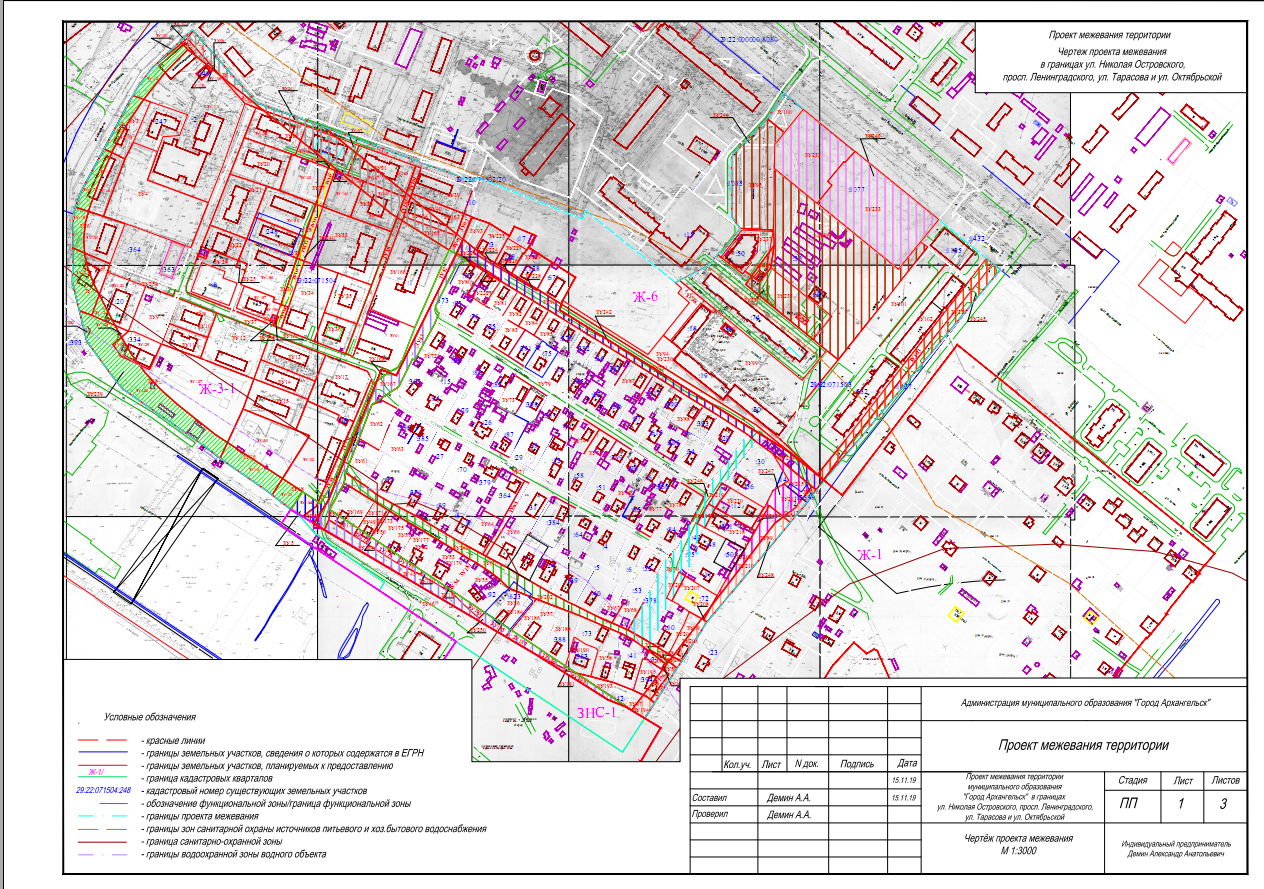 ____________Приложение № 2к проекту межевания территории муниципального образования "Город Архангельск" в границах ул. Николая Островского, просп. Ленинградского, ул. Тарасова А.П. и ул. Октябрьской площадью 33,7324 га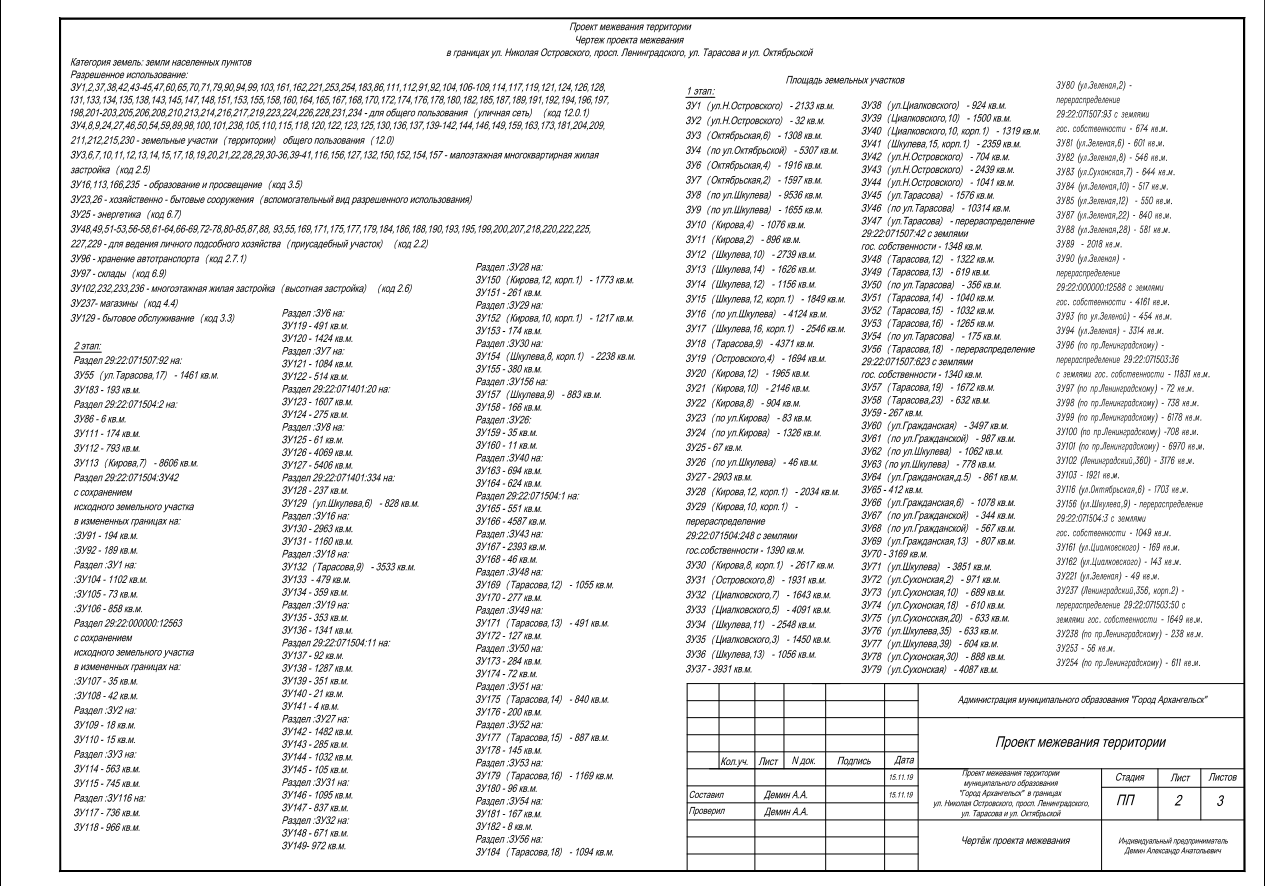 ____________Приложение № 3к проекту межевания территории муниципального образования "Город Архангельск" в границах ул. Николая Островского, просп. Ленинградского, ул. Тарасова А.П. и ул. Октябрьской площадью 33,7324 га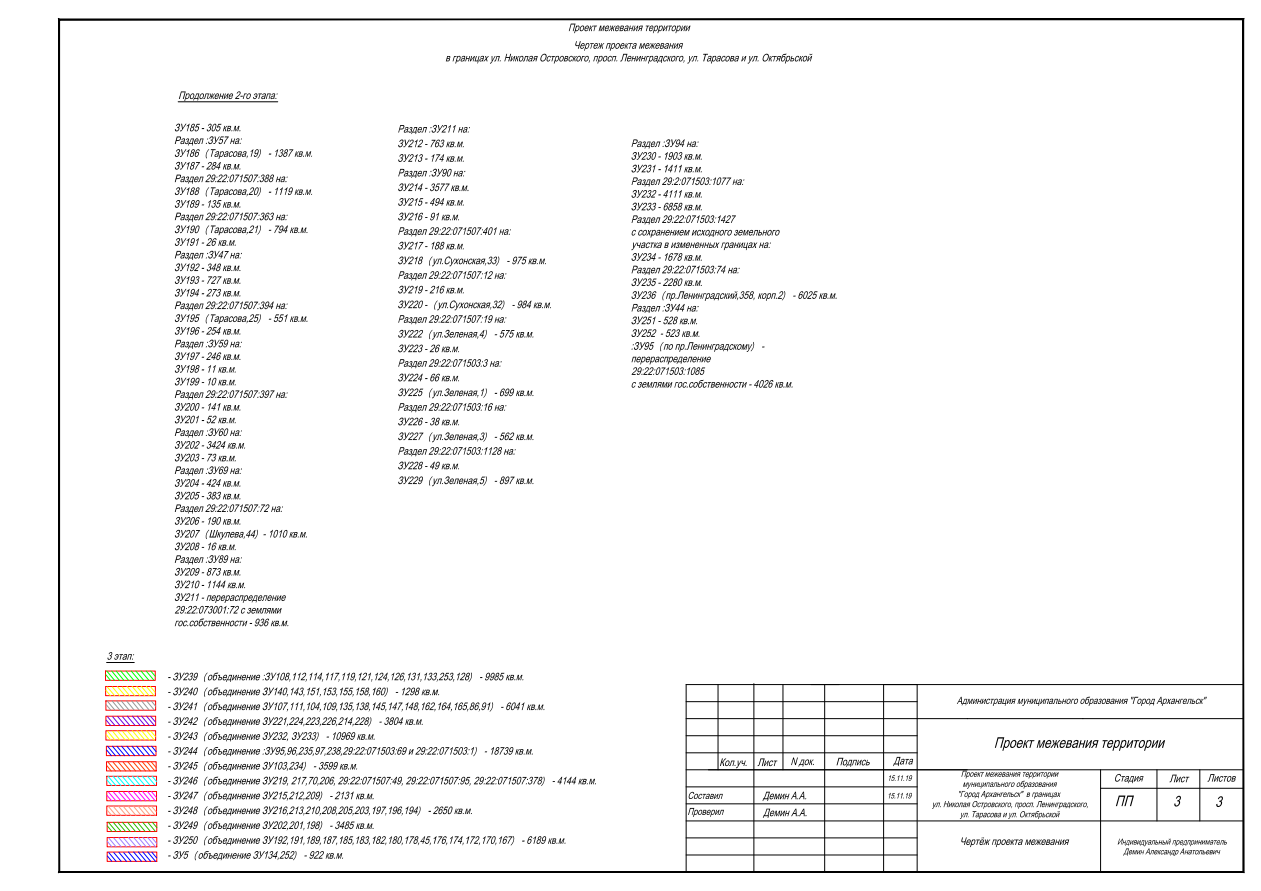 ____________Проектируемый земельный участок, обозначениеПроектная площадь, кв. мИсходныехарактеристикиПроектныехарактеристики12341 этап1 этап1 этап1 этап29:22:000000:ЗУ12133Земли государственной собственностиЗемли населенных пунктов.Разрешенное использование: "для общего пользования (уличная сеть)"29:22:071504:ЗУ232Земли государственной собственностиЗемли населенных пунктов.Разрешенное использование: "для общего пользования (уличная сеть)"123429:22:071504:ЗУ31308Земли государственной собственностиЗемли населенных пунктов.Разрешенное использование: "малоэтажная многоквартирная жилая застройка"29:22:071504:ЗУ45307Земли государственной собственностиЗемли населенных пунктов.Разрешенное использование: "земельные участки (территории) общего пользования"29:22:071401:ЗУ61916Земли государственной собственностиЗемли населенных пунктов.Разрешенное использование: "малоэтажная многоквартирная жилая застройка"29:22:071401:ЗУ71597Земли государственной собственностиЗемли населенных пунктов.Разрешенное использование: "малоэтажная многоквартирная жилая застройка"29:22:071401:ЗУ89536Земли государственной собственностиЗемли населенных пунктов.Разрешенное использование: "земельные участки (территории) общего пользования"29:22:071401:ЗУ91655Земли государственной собственностиЗемли населенных пунктов.Разрешенное использование: "земельные участки (территории) общего пользования"29:22:071401:ЗУ101076Земли государственной собственностиЗемли населенных пунктов.Разрешенное использование: "малоэтажная многоквартирная жилая застройка"29:22:071401:ЗУ11896Земли государственной собственностиЗемли населенных пунктов.Разрешенное использование: "малоэтажная многоквартирная жилая застройка"29:22:071401:ЗУ122739Земли государственной собственностиЗемли населенных пунктов.Разрешенное использование: "малоэтажная многоквартирная жилая застройка"29:22:071401:ЗУ131626Земли государственной собственностиЗемли населенных пунктов.Разрешенное использование: "малоэтажная многоквартирная жилая застройка"29:22:071401:ЗУ141156Земли государственной собственностиЗемли населенных пунктов.Разрешенное использование: "малоэтажная многоквартирная жилая застройка"29:22:071401:ЗУ151849Земли государственной собственностиЗемли населенных пунктов.Разрешенное использование: "малоэтажная многоквартирная жилая застройка"123429:22:071401:ЗУ164124Земли государственной собственностиЗемли населенных пунктов.Разрешенное использование: "образование и просвещение"29:22:071401:ЗУ171849Земли государственной собственностиЗемли населенных пунктов.Разрешенное использование: "малоэтажная многоквартирная жилая застройка"29:22:071401:ЗУ184371Земли государственной собственностиЗемли населенных пунктов.Разрешенное использование: "малоэтажная многоквартирная жилая застройка"29:22:071504:ЗУ191694Земли государственной собственностиЗемли населенных пунктов.Разрешенное использование: "малоэтажная многоквартирная жилая застройка"29:22:071504:ЗУ201965Земли государственной собственностиЗемли населенных пунктов.Разрешенное использование: "малоэтажная многоквартирная жилая застройка"29:22:071504:ЗУ212146Земли государственной собственностиЗемли населенных пунктов.Разрешенное использование: "малоэтажная многоквартирная жилая застройка"29:22:071504:ЗУ22904Земли государственной собственностиЗемли населенных пунктов.Разрешенное использование: "малоэтажная многоквартирная жилая застройка"29:22:071504:ЗУ2383Земли государственной собственностиЗемли населенных пунктов.Разрешенное использование: "хозяйственно-бытовые сооружения"29:22:071504:ЗУ241326Земли государственной собственностиЗемли населенных пунктов.Разрешенное использование: "земельные участки (территории) общего пользования"29:22:071504:ЗУ2567Земли государственной собственностиЗемли населенных пунктов.Разрешенное использование: "энергетика"29:22:071504:ЗУ2646Земли государственной собственностиЗемли населенных пунктов.Разрешенное использование: "хозяйственно-бытовые сооружения"29:22:071504:ЗУ272903Земли государственной собственностиЗемли населенных пунктов.Разрешенное использование: "земельные участки (территории) общего пользования"123429:22:071504:ЗУ282034Земли государственной собственностиЗемли населенных пунктов.Разрешенное использование: "малоэтажная многоквартирная жилая застройка"29:22:071504:ЗУ29139029:22:071504:248Разрешенное использование: 
"для эксплуатации многоквартирного жилого дома".Земли государственной собственностиЗемли населенных пунктов.Разрешенное использование:"малоэтажная многоквартирная жилая застройка"29:22:071504:ЗУ302617Земли государственной собственностиЗемли населенных пунктов.Разрешенное использование: "малоэтажная многоквартирная жилая застройка"29:22:071504:ЗУ311931Земли государственной собственностиЗемли населенных пунктов.Разрешенное использование: "малоэтажная многоквартирная жилая застройка"29:22:071504:ЗУ321643Земли государственной собственностиЗемли населенных пунктов.Разрешенное использование: "малоэтажная многоквартирная жилая застройка"29:22:071504:ЗУ334091Земли государственной собственностиЗемли населенных пунктов.Разрешенное использование: "малоэтажная многоквартирная жилая застройка"29:22:071504:ЗУ342548Земли государственной собственностиЗемли населенных пунктов.Разрешенное использование: "малоэтажная многоквартирная жилая застройка"29:22:071504:ЗУ351450Земли государственной собственностиЗемли населенных пунктов.Разрешенное использование: "малоэтажная многоквартирная жилая застройка"29:22:071504:ЗУ361056Земли государственной собственностиЗемли населенных пунктов.Разрешенное использование: "малоэтажная многоквартирная жилая застройка"29:22:000000:ЗУ373931Земли государственной собственностиЗемли населенных пунктов.Разрешенное использование: "для общего пользования (уличная сеть)"29:22:071504:ЗУ38924Земли государственной собственностиЗемли населенных пунктов.Разрешенное использование: "для общего пользования (уличная сеть)"123429:22:071504:ЗУ391500Земли государственной собственностиЗемли населенных пунктов.Разрешенное использование: "малоэтажная многоквартирная жилая застройка"29:22:071504:ЗУ401319Земли государственной собственностиЗемли населенных пунктов.Разрешенное использование: "малоэтажная многоквартирная жилая застройка"29:22:071504:ЗУ412359Земли государственной собственностиЗемли населенных пунктов.Разрешенное использование: "малоэтажная многоквартирная жилая застройка"29:22:071504:ЗУ421027Земли государственной собственностиЗемли населенных пунктов.Разрешенное использование: "для общего пользования (уличная сеть)"29:22:071507:ЗУ432439Земли государственной собственностиЗемли населенных пунктов.Разрешенное использование: "для общего пользования (уличная сеть)"29:22:071401:ЗУ441091Земли государственной собственностиЗемли населенных пунктов.Разрешенное использование: "для общего пользования (уличная сеть)"29:22:071507:ЗУ451576Земли государственной собственностиЗемли населенных пунктов.Разрешенное использование: "для общего пользования (уличная сеть)"29:22:071507:ЗУ4610314Земли государственной собственностиЗемли населенных пунктов.Разрешенное использование: "земельные участки (территории) общего пользования"29:22:071504:ЗУ47134829:22:071507:42Разрешенное использование: "ведение личного подсобного хозяйства".Земли государственной собственностиЗемли населенных пунктов.Разрешенное использование: "для общего пользования (уличная сеть)"29:22:071507:ЗУ481332Земли государственной собственностиЗемли населенных пунктов.Разрешенное использование: "для ведения личного подсобного хозяйства (приусадебный участок)"29:22:071507:ЗУ49619Земли государственной собственностиЗемли населенных пунктов.Разрешенное использование: "для ведения личного 1234подсобного хозяйства (приусадебный участок)"29:22:071507:ЗУ50356Земли государственной собственностиЗемли населенных пунктов.Разрешенное использование: "земельные участки (территории) общего пользования"29:22:071507:ЗУ511040Земли государственной собственностиЗемли населенных пунктов.Разрешенное использование: "для ведения личного подсобного хозяйства (приусадебный участок)"29:22:071507:ЗУ521032Земли государственной собственностиЗемли населенных пунктов.Разрешенное использование: "для ведения личного подсобного хозяйства (приусадебный участок)"29:22:071507:ЗУ531265Земли государственной собственностиЗемли населенных пунктов.Разрешенное использование: "для ведения личного подсобного хозяйства (приусадебный участок)"29:22:071507:ЗУ54175Земли государственной собственностиЗемли населенных пунктов.Разрешенное использование: "земельные участки (территории) общего пользования"29:22:071507:ЗУ56134029:22:071507:623Разрешенное использование: "для индивидуального жилищного строительства".Земли государственной собственностиЗемли населенных пунктов.Разрешенное использование: "для ведения личного подсобного хозяйства (приусадебный участок)"29:22:071507:ЗУ571672Земли государственной собственностиЗемли населенных пунктов.Разрешенное использование: "для ведения личного подсобного хозяйства (приусадебный участок)"29:22:071507:ЗУ58632Земли государственной собственностиЗемли населенных пунктов.Разрешенное использование: "для ведения личного подсобного хозяйства (приусадебный участок)"29:22:071507:ЗУ59267Земли государственной собственностиЗемли населенных пунктов.Разрешенное использование: "земельные участки (территории) общего пользования"123429:22:071507:ЗУ603497Земли государственной собственностиЗемли населенных пунктов.Разрешенное использование: "для общего пользования (уличная сеть)"29:22:071507:ЗУ61987Земли государственной собственностиЗемли населенных пунктов.Разрешенное использование: "для ведения личного подсобного хозяйства (приусадебный участок)"29:22:071507:ЗУ621062Земли государственной собственностиЗемли населенных пунктов.Разрешенное использование: "для ведения личного подсобного хозяйства (приусадебный участок)"29:22:071507:ЗУ63778Земли государственной собственностиЗемли населенных пунктов.Разрешенное использование: "для ведения личного подсобного хозяйства (приусадебный участок)"29:22:071507:ЗУ64861Земли государственной собственностиЗемли населенных пунктов.Разрешенное использование: "для ведения личного подсобного хозяйства (приусадебный участок)"29:22:071507:ЗУ65412Земли государственной собственностиЗемли населенных пунктов.Разрешенное использование: "для общего пользования (уличная сеть)"29:22:071507:ЗУ661078Земли государственной собственностиЗемли населенных пунктов.Разрешенное использование: "для ведения личного подсобного хозяйства (приусадебный участок)"29:22:071507:ЗУ67344Земли государственной собственностиЗемли населенных пунктов.Разрешенное использование: "для ведения личного подсобного хозяйства (приусадебный участок)"29:22:071507:ЗУ68567Земли государственной собственностиЗемли населенных пунктов.Разрешенное использование: "для ведения личного подсобного хозяйства (приусадебный участок)"29:22:071507:ЗУ69807Земли государственной собственностиЗемли населенных пунктов.Разрешенное использование: "для ведения личного подсобного хозяйства (приусадебный участок)"123429:22:071507:ЗУ703169Земли государственной собственностиЗемли населенных пунктов.Разрешенное использование: "для общего пользования (уличная сеть)"29:22:071507:ЗУ713851Земли государственной собственностиЗемли населенных пунктов.Разрешенное использование: "для общего пользования (уличная сеть)"29:22:071507:ЗУ72971Земли государственной собственностиЗемли населенных пунктов.Разрешенное использование: "для ведения личного подсобного хозяйства (приусадебный участок)"29:22:071507:ЗУ73689Земли государственной собственностиЗемли населенных пунктов.Разрешенное использование: "для ведения личного подсобного хозяйства (приусадебный участок)"29:22:071507:ЗУ74610Земли государственной собственностиЗемли населенных пунктов.Разрешенное использование: "для ведения личного подсобного хозяйства (приусадебный участок)"29:22:071507:ЗУ75633Земли государственной собственностиЗемли населенных пунктов.Разрешенное использование: "для ведения личного подсобного хозяйства (приусадебный участок)"29:22:071507:ЗУ76633Земли государственной собственностиЗемли населенных пунктов.Разрешенное использование: "для ведения личного подсобного хозяйства (приусадебный участок)"29:22:071507:ЗУ77604Земли государственной собственностиЗемли населенных пунктов.Разрешенное использование: "для ведения личного подсобного хозяйства (приусадебный участок)"29:22:071507:ЗУ78888Земли государственной собственностиЗемли населенных пунктов.Разрешенное использование: "для ведения личного подсобного хозяйства (приусадебный участок)"29:22:071507:ЗУ794087Земли государственной собственностиЗемли населенных пунктов.Разрешенное использование: "для общего пользования (уличная сеть)"123429:22:071507:ЗУ8067429:22:071507:93Разрешенное использование: "для индивидуальной жилой застройки".Земли государственной собственностиЗемли населенных пунктов.Разрешенное использование: "для ведения личного подсобного хозяйства (приусадебный участок)"29:22:071507:ЗУ81601Земли государственной собственностиЗемли населенных пунктов.Разрешенное использование: "для ведения личного подсобного хозяйства (приусадебный участок)"29:22:071507:ЗУ82546Земли государственной собственностиЗемли населенных пунктов.Разрешенное использование: "для ведения личного подсобного хозяйства (приусадебный участок)"29:22:071507:ЗУ83644Земли государственной собственностиЗемли населенных пунктов.Разрешенное использование: "для ведения личного подсобного хозяйства (приусадебный участок)"29:22:071507:ЗУ84517Земли государственной собственностиЗемли населенных пунктов.Разрешенное использование: "для ведения личного подсобного хозяйства (приусадебный участок)"29:22:071507:ЗУ85550Земли государственной собственностиЗемли населенных пунктов.Разрешенное использование: "для ведения личного подсобного хозяйства (приусадебный участок)"29:22:071507:ЗУ87840Земли государственной собственностиЗемли населенных пунктов.Разрешенное использование: "для ведения личного подсобного хозяйства (приусадебный участок)"29:22:071507:ЗУ88581Земли государственной собственностиЗемли населенных пунктов.Разрешенное использование: "для ведения личного подсобного хозяйства (приусадебный участок)"29:22:071507:ЗУ892018Земли государственной собственностиЗемли населенных пунктов.Разрешенное использование: "земельные участки (территории) общего пользования"123429:22:000000:ЗУ90416129:22:000000:12588Разрешенное использование: "для размещения подъездных путей".Земли государственной собственностиЗемли населенных пунктов.Разрешенное использование: "для общего пользования (уличная сеть)"29:22:071503:ЗУ93454Земли государственной собственностиЗемли населенных пунктов.Разрешенное использование: "для ведения личного подсобного хозяйства (приусадебный участок)"29:22:071503:ЗУ943314Земли государственной собственностиЗемли населенных пунктов.Разрешенное использование: "для общего пользования (уличная сеть)"29:22:071503:ЗУ961183129:22:071503:36Разрешенное использование: "для установки и последующей эксплуатации металлических гаражей индивидуальных автомобилей (20 боксов)".Земли государственной собственностиЗемли населенных пунктов.Разрешенное использование: "хранение автотранспорта"29:22:071503:ЗУ9772Земли государственной собственностиЗемли населенных пунктов.Разрешенное использование: "склады"29:22:071503:ЗУ98738Земли государственной собственностиЗемли населенных пунктов.Разрешенное использование: "земельные участки (территории) общего пользования"29:22:071503:ЗУ996178Земли государственной собственностиЗемли населенных пунктов.Разрешенное использование: "земельные участки (территории) общего пользования"29:22:071503:ЗУ100708Земли государственной собственностиЗемли населенных пунктов.Разрешенное использование: "земельные участки (территории) общего пользования"29:22:071503:ЗУ1016970Земли государственной собственностиЗемли населенных пунктов.Разрешенное использование: "земельные участки (территории) общего пользования"29:22:071503:ЗУ1023176Земли государственной собственностиЗемли населенных пунктов.Разрешенное использование: "многоэтажная жилая застройка (высотная застройка)"123429:22:071503:ЗУ1031921Земли государственной собственностиЗемли населенных пунктов.Разрешенное использование: "для общего пользования (уличная сеть)"29:22:071504:ЗУ1161703Земли государственной собственностиЗемли населенных пунктов.Разрешенное использование: "малоэтажная многоквартирная жилая застройка"29:22:071504:ЗУ156104929:22:071504:3Разрешенное использование: "для индивидуальной жилой застройки".Земли государственной собственностиЗемли населенных пунктов.Разрешенное использование: "малоэтажная многоквартирная жилая застройка"29:22:071504:ЗУ161169Земли государственной собственностиЗемли населенных пунктов.Разрешенное использование: "для общего пользования (уличная сеть)"29:22:071504:ЗУ162143Земли государственной собственностиЗемли населенных пунктов.Разрешенное использование: "для общего пользования (уличная сеть)"29:22:071507:ЗУ22149Земли государственной собственностиЗемли населенных пунктов.Разрешенное использование: "для общего пользования (уличная сеть)"29:22:071503:ЗУ237164929:22:071503:50Разрешенное использование: "эксплуатация здания магазина".Земли государственной собственностиЗемли населенных пунктов.Разрешенное использование: "магазины"29:22:071503:ЗУ238248Земли государственной собственностиЗемли населенных пунктов.Разрешенное использование: "земельные участки (территории) общего пользования"29:22:071401:ЗУ25356Земли государственной собственностиЗемли населенных пунктов.Разрешенное использование: "для общего пользования (уличная сеть)"29:22:071401:ЗУ254611Земли государственной собственностиЗемли населенных пунктов.Разрешенное использование: "земельные участки (территории) общего пользования"12342 этап:2 этап:2 этап:2 этап:29:22:071507:ЗУ55146129:22:071507:92Земли населенных пунктов.Разрешенное использование: "для объектов жилой застройки"Земли населенных пунктов.Разрешенное использование: "для ведения личного подсобного хозяйства (приусадебный участок)"29:22:071507:ЗУ18319329:22:071507:92Земли населенных пунктов.Разрешенное использование: "для объектов жилой застройки"Земли населенных пунктов.Разрешенное использование: "для общего пользования (уличная сеть)"29:22:071504:ЗУ86629:22:071504:2Земли населенных пунктовЗемли населенных пунктов.Разрешенное использование: "для общего пользования (уличная сеть)"29:22:071504:ЗУ111174Разрешенное использование:"эксплуатация зданий и сооружений школы"Земли населенных пунктов.Разрешенное использование: "для общего пользования (уличная сеть)"29:22:071504:ЗУ112793Разрешенное использование:"эксплуатация зданий и сооружений школы"Земли населенных пунктов.Разрешенное использование: "для общего пользования (уличная сеть)"29:22:071504:ЗУ1138606Разрешенное использование:"эксплуатация зданий и сооружений школы"Земли населенных пунктов.Разрешенное использование: "образование и просвещение"29:22:071504:ЗУ9113429:22:071504:ЗУ42Земли населенных пунктов.Разрешенное использование: 
"для общего пользования (уличная сеть)"Земли населенных пунктов.Разрешенное использование: "для общего пользования (уличная сеть)"29:22:071504:ЗУ9218929:22:071504:ЗУ42Земли населенных пунктов.Разрешенное использование: 
"для общего пользования (уличная сеть)"Земли населенных пунктов.Разрешенное использование: "для общего пользования (уличная сеть)"29:22:071503:ЗУ95402629:22:071503:1085Разрешенное использование: "для размещения многоэтажного жилого дома".Земли государственной собственностиЗемли населенных пунктов.Разрешенное использование: "многоэтажная жилая застройка (высотная застройка)"29:22:000000:ЗУ104110229:22:000000:ЗУ1Земли населенных пунктов.Разрешенное использование: "для общего пользования (уличная сеть)"Земли населенных пунктов.Разрешенное использование: "для общего пользования (уличная сеть)"123429:22:071504:ЗУ105173Земли населенных пунктов.Разрешенное использование: "земельные участки (территории) общего пользования"29:22:000000:ЗУ106858Земли населенных пунктов.Разрешенное использование: "для общего пользования (уличная сеть)"29:22:071504:ЗУ1073529:22:000000:12563Земли населенных пунктов.Разрешенное использование: "для эксплуатации ул. Октябрьской 
(для размещения линейного объекта)"Земли населенных пунктов.Разрешенное использование: "для общего пользования (уличная сеть)"29:22:071504:ЗУ1084229:22:000000:12563Земли населенных пунктов.Разрешенное использование: "для эксплуатации ул. Октябрьской 
(для размещения линейного объекта)"Земли населенных пунктов.Разрешенное использование: "для общего пользования (уличная сеть)"29:22:071504:ЗУ1091829:22:071504:ЗУ2Земли населенных пунктов.Разрешенное использование: 
"для общего пользования (уличная сеть)"Земли населенных пунктов.Разрешенное использование: "для общего пользования (уличная сеть)"29:22:071504:ЗУ1101529:22:071504:ЗУ2Земли населенных пунктов.Разрешенное использование: 
"для общего пользования (уличная сеть)"Земли населенных пунктов.Разрешенное использование: "земельные участки (территории) общего пользования"29:22:071504:ЗУ11456329:22:071504:ЗУ3Земли населенных пунктов.Разрешенное использование: "малоэтажная многоквартирная жилая застройка"Земли населенных пунктов.Разрешенное использование: "для общего пользования (уличная сеть)"29:22:071504:ЗУ11574529:22:071504:ЗУ3Земли населенных пунктов.Разрешенное использование: "малоэтажная многоквартирная жилая застройка"Земли населенных пунктов.Разрешенное использование: "земельные участки (территории) общего пользования"29:22:071504:ЗУ11773629:22:071504:ЗУ116Земли населенных пунктов.Разрешенное использование: "малоэтажная Земли населенных пунктов.Разрешенное использование: "для общего пользования (уличная сеть)"123429:22:071504:ЗУ118966многоквартирная жилая застройка"Земли населенных пунктов.Разрешенное использование: "земельные участки (территории) общего пользования"29:22:071401:ЗУ11949129:22:071401:ЗУ6Земли населенных пунктов.Разрешенное использование: "малоэтажная многоквартирная жилая застройка"Земли населенных пунктов.Разрешенное использование: "для общего пользования (уличная сеть)"29:22:071401:ЗУ120142429:22:071401:ЗУ6Земли населенных пунктов.Разрешенное использование: "малоэтажная многоквартирная жилая застройка"Земли населенных пунктов.Разрешенное использование: "земельные участки (территории) общего пользования"29:22:071401:ЗУ121108429:22:071401:ЗУ7Земли населенных пунктов.Разрешенное использование: "малоэтажная многоквартирная жилая застройка"Земли населенных пунктов.Разрешенное использование: "для общего пользования (уличная сеть)"29:22:071401:ЗУ12251429:22:071401:ЗУ7Земли населенных пунктов.Разрешенное использование: "малоэтажная многоквартирная жилая застройка"Земли населенных пунктов.Разрешенное использование: "земельные участки (территории) общего пользования"29:22:071401:ЗУ123160729:22:071401:20Земли населенных пунктов.Разрешенное использование: "для эксплуатации многоквартирного жилого дома"Земли населенных пунктов.Разрешенное использование: "земельные участки (территории) общего пользования"29:22:071401:ЗУ12427529:22:071401:20Земли населенных пунктов.Разрешенное использование: "для эксплуатации многоквартирного жилого дома"Земли населенных пунктов.Разрешенное использование: "для общего пользования (уличная сеть)"29:22:071401:ЗУ1256129:22:071401:ЗУ8Земли населенных пунктовРазрешенное использование: "земельные участки (территории) общего пользования"Земли населенных пунктов.Разрешенное использование: "земельные участки (территории) общего пользования"29:22:071401:ЗУ126406929:22:071401:ЗУ8Земли населенных пунктовРазрешенное использование: "земельные участки (территории) общего пользования"Земли населенных пунктов.Разрешенное использование: "для общего пользования (уличная сеть)"29:22:071401:ЗУ127540629:22:071401:ЗУ8Земли населенных пунктовРазрешенное использование: "земельные участки (территории) общего пользования"Земли населенных пунктов.Разрешенное использование: "малоэтажная многоквартирная жилая застройка"29:22:071401:ЗУ12823729:22:071401:334Земли населенных пунктов.Разрешенное использование: "для эксплуатации здания Земли населенных пунктов.Разрешенное использование: "для общего пользования (уличная сеть)"123429:22:071401:ЗУ129828пожарного депо 
на 4 автомобиля"Земли населенных пунктов.Разрешенное использование: "бытовое обслуживание"29:22:071401:ЗУ130296329:22:071401:ЗУ16Земли населенных пунктов.Разрешенное использование: "образование и просвещение"Земли населенных пунктов.Разрешенное использование: "земельные участки (территории) общего пользования"29:22:071401:ЗУ131116029:22:071401:ЗУ16Земли населенных пунктов.Разрешенное использование: "образование и просвещение"Земли населенных пунктов.Разрешенное использование: "для общего пользования (уличная сеть)"29:22:071401:ЗУ132353329:22:071401:ЗУ18Земли населенных пунктов.Разрешенное использование: "малоэтажная многоквартирная жилая застройка"Земли населенных пунктов.Разрешенное использование: "малоэтажная многоквартирная жилая застройка"29:22:071401:ЗУ13347929:22:071401:ЗУ18Земли населенных пунктов.Разрешенное использование: "малоэтажная многоквартирная жилая застройка"Земли населенных пунктов.Разрешенное использование: "для общего пользования (уличная сеть)"29:22:071401:ЗУ13435929:22:071401:ЗУ18Земли населенных пунктов.Разрешенное использование: "малоэтажная многоквартирная жилая застройка"Земли населенных пунктов.Разрешенное использование: "для общего пользования (уличная сеть)"29:22:071504:ЗУ13535329:22:071504:ЗУ19Земли населенных пунктов.Разрешенное использование: "малоэтажная многоквартирная жилая застройка"Земли населенных пунктов.Разрешенное использование: "для общего пользования (уличная сеть)"29:22:071504:ЗУ136134129:22:071504:ЗУ19Земли населенных пунктов.Разрешенное использование: "малоэтажная многоквартирная жилая застройка"Земли населенных пунктов.Разрешенное использование: "земельные участки (территории) общего пользования"29:22:071504:ЗУ1379229:22:071504:11Земли населенных пунктов.Разрешенное использование: "для эксплуатации многоквартирного жилого дома"Земли населенных пунктов.Разрешенное использование: "земельные участки (территории) общего пользования"29:22:071504:ЗУ138128729:22:071504:11Земли населенных пунктов.Разрешенное использование: "для эксплуатации многоквартирного жилого дома"Земли населенных пунктов.Разрешенное использование: "для общего пользования (уличная сеть)"29:22:071504:ЗУ13935129:22:071504:11Земли населенных пунктов.Разрешенное использование: "для эксплуатации многоквартирного жилого дома"Земли населенных пунктов.Разрешенное использование: "земельные участки (территории) общего пользования"29:22:071504:ЗУ14021Земли населенных пунктов.Разрешенное использование: "земельные участки (территории) общего пользования"123429:22:071504:ЗУ1414Земли населенных пунктов.Разрешенное использование: "земельные участки (территории) общего пользования"29:22:071504:ЗУ142148229:22:071504:ЗУ27Земли населенных пунктов.Разрешенное использование: "земельные участки (территории) общего пользования"Земли населенных пунктов.Разрешенное использование: "земельные участки (территории) общего пользования"29:22:071504:ЗУ14328529:22:071504:ЗУ27Земли населенных пунктов.Разрешенное использование: "земельные участки (территории) общего пользования"Земли населенных пунктов.Разрешенное использование: "для общего пользования (уличная сеть)"29:22:071504:ЗУ144103229:22:071504:ЗУ27Земли населенных пунктов.Разрешенное использование: "земельные участки (территории) общего пользования"Земли населенных пунктов.Разрешенное использование: "земельные участки (территории) общего пользования"29:22:071504:ЗУ14510529:22:071504:ЗУ27Земли населенных пунктов.Разрешенное использование: "земельные участки (территории) общего пользования"Земли населенных пунктов.Разрешенное использование: "для общего пользования (уличная сеть)"29:22:071504:ЗУ146109529:22:071504:ЗУ31Земли населенных пунктов.Разрешенное использование: "малоэтажная многоквартирная жилая застройка"Земли населенных пунктов.Разрешенное использование: "земельные участки (территории) общего пользования"29:22:071504:ЗУ14783729:22:071504:ЗУ31Земли населенных пунктов.Разрешенное использование: "малоэтажная многоквартирная жилая застройка"Земли населенных пунктов.Разрешенное использование: "для общего пользования (уличная сеть)"29:22:071504:ЗУ14867129:22:071504:ЗУ32Земли населенных пунктов.Разрешенное использование: "малоэтажная многоквартирная жилая застройка"Земли населенных пунктов.Разрешенное использование: "для общего пользования (уличная сеть)"29:22:071504:ЗУ14997229:22:071504:ЗУ32Земли населенных пунктов.Разрешенное использование: "малоэтажная многоквартирная жилая застройка"Земли населенных пунктов.Разрешенное использование: "земельные участки (территории) общего пользования"29:22:071504:ЗУ150177329:22:071504:ЗУ28Земли населенных пунктов.Разрешенное использование: "малоэтажная многоквартирная жилая застройка"Земли населенных пунктов.Разрешенное использование: "малоэтажная многоквартирная жилая застройка"29:22:071504:ЗУ15126129:22:071504:ЗУ28Земли населенных пунктов.Разрешенное использование: "малоэтажная многоквартирная жилая застройка"Земли населенных пунктов.Разрешенное использование: "для общего пользования (уличная сеть)"29:22:071504:ЗУ152121729:22:071504:ЗУ29Земли населенных пунктов.Разрешенное Земли населенных пунктов.Разрешенное использование: "малоэтажная многоквартирная жилая застройка"123429:22:071504:ЗУ153174использование: "малоэтажная многоквартирная жилая застройка"Земли населенных пунктов.Разрешенное использование: "для общего пользования (уличная сеть)"29:22:071504:ЗУ154223829:22:071504:ЗУ30Земли населенных пунктов.Разрешенное использование: "малоэтажная многоквартирная жилая застройка"Земли населенных пунктов.Разрешенное использование: "малоэтажная многоквартирная жилая застройка"29:22:071504:ЗУ15538029:22:071504:ЗУ30Земли населенных пунктов.Разрешенное использование: "малоэтажная многоквартирная жилая застройка"Земли населенных пунктов.Разрешенное использование: "для общего пользования (уличная сеть)"29:22:071504:ЗУ15788329:22:071504:ЗУ156Земли населенных пунктов.Разрешенное использование: "малоэтажная многоквартирная жилая застройка"Земли населенных пунктов.Разрешенное использование: "малоэтажная многоквартирная жилая застройка"29:22:071504:ЗУ15816629:22:071504:ЗУ156Земли населенных пунктов.Разрешенное использование: "малоэтажная многоквартирная жилая застройка"Земли населенных пунктов.Разрешенное использование: "для общего пользования (уличная сеть)"29:22:071504:ЗУ1593529:22:071504:ЗУ26Земли населенных пунктов.Разрешенное использование: "хозяйственно-бытовые сооружения"Земли населенных пунктов.Разрешенное использование: "земельные участки (территории) общего пользования"29:22:071504:ЗУ1601129:22:071504:ЗУ26Земли населенных пунктов.Разрешенное использование: "хозяйственно-бытовые сооружения"Земли населенных пунктов.Разрешенное использование: "для общего пользования (уличная сеть)"29:22:071504:ЗУ16369429:22:071504:ЗУ40Земли населенных пунктов.Разрешенное использование: "малоэтажная многоквартирная жилая застройка"Земли населенных пунктов.Разрешенное использование: "земельные участки (территории) общего пользования"29:22:071504:ЗУ16462429:22:071504:ЗУ40Земли населенных пунктов.Разрешенное использование: "малоэтажная многоквартирная жилая застройка"Земли населенных пунктов.Разрешенное использование: "для общего пользования (уличная сеть)"29:22:071504:ЗУ16555129:22:071504:1Земли населенных пунктов.Разрешенное использование: "для размещения объектов дошкольного, начального,общего и среднего (полного) общего образования"Земли населенных пунктов.Разрешенное использование: "для общего пользования (уличная сеть)"29:22:071504:ЗУ166458729:22:071504:1Земли населенных пунктов.Разрешенное использование: "для размещения объектов дошкольного, начального,общего и среднего (полного) общего образования"Земли населенных пунктов.Разрешенное использование: "образование и просвещение"123429:22:071507:ЗУ167239329:22:071507:ЗУ43Земли населенных пунктов.Разрешенное использование: "для общего пользования (уличная сеть)"Земли населенных пунктов.Разрешенное использование: "для общего пользования (уличная сеть)"29:22:071507:ЗУ1684629:22:071507:ЗУ43Земли населенных пунктов.Разрешенное использование: "для общего пользования (уличная сеть)"Земли населенных пунктов.Разрешенное использование: "для общего пользования (уличная сеть)"29:22:071507:ЗУ169105529:22:071507:ЗУ48Земли населенных пунктов.Разрешенное использование: "для ведения личного подсобного хозяйства (приусадебный участок)"Земли населенных пунктов.Разрешенное использование: "для ведения личного подсобного хозяйства (приусадебный участок)"29:22:071507:ЗУ17027729:22:071507:ЗУ48Земли населенных пунктов.Разрешенное использование: "для ведения личного подсобного хозяйства (приусадебный участок)"Земли населенных пунктов.Разрешенное использование: "для общего пользования (уличная сеть)"29:22:071507:ЗУ17149129:22:071507:ЗУ49Земли населенных пунктов.Разрешенное использование: "для ведения личного подсобного хозяйства (приусадебный участок)"Земли населенных пунктов.Разрешенное использование: "для ведения личного подсобного хозяйства (приусадебный участок)"29:22:071507:ЗУ17212729:22:071507:ЗУ49Земли населенных пунктов.Разрешенное использование: "для ведения личного подсобного хозяйства (приусадебный участок)"Земли населенных пунктов.Разрешенное использование: "для общего пользования (уличная сеть)"29:22:071507:ЗУ17328429:22:071507:ЗУ50Земли населенных пунктов.Разрешенное использование: "земельные участки (территории) общего пользования"Земли населенных пунктов.Разрешенное использование: "земельные участки (территории) общего пользования"29:22:071507:ЗУ1747229:22:071507:ЗУ50Земли населенных пунктов.Разрешенное использование: "земельные участки (территории) общего пользования"Земли населенных пунктов.Разрешенное использование: "для общего пользования (уличная сеть)"29:22:071507:ЗУ17584029:22:071507:ЗУ51Земли населенных пунктов.Разрешенное использование: "для ведения личного подсобного хозяйства (приусадебный участок)"Земли населенных пунктов.Разрешенное использование: "для ведения личного подсобного хозяйства (приусадебный участок)"29:22:071507:ЗУ17620029:22:071507:ЗУ51Земли населенных пунктов.Разрешенное использование: "для ведения личного подсобного хозяйства (приусадебный участок)"Земли населенных пунктов.Разрешенное использование: "для общего пользования (уличная сеть)"29:22:071507:ЗУ17788729:22:071507:ЗУ52Земли населенных пунктов.Разрешенное использование: Земли населенных пунктов.Разрешенное использование: "для ведения личного подсобного хозяйства (приусадебный участок)"123429:22:071507:ЗУ178145"для ведения личного подсобного хозяйства (приусадебный участок)"Земли населенных пунктов.Разрешенное использование: "для общего пользования (уличная сеть)"29:22:071507:ЗУ179116929:22:071507:ЗУ53Земли населенных пунктов.Разрешенное использование: "для ведения личного подсобного хозяйства (приусадебный участок)"Земли населенных пунктов.Разрешенное использование: "для ведения личного подсобного хозяйства (приусадебный участок)"29:22:071507:ЗУ1809629:22:071507:ЗУ53Земли населенных пунктов.Разрешенное использование: "для ведения личного подсобного хозяйства (приусадебный участок)"Земли населенных пунктов.Разрешенное использование: "для общего пользования (уличная сеть)"29:22:071507:ЗУ18116729:22:071507:ЗУ54Земли населенных пунктов.Разрешенное использование: "земельные участки (территории) общего пользования"Земли населенных пунктов.Разрешенное использование: "земельные участки (территории) общего пользования"29:22:071507:ЗУ182829:22:071507:ЗУ54Земли населенных пунктов.Разрешенное использование: "земельные участки (территории) общего пользования"Земли населенных пунктов.Разрешенное использование: "для общего пользования (уличная сеть)"29:22:071507:ЗУ184109429:22:071507:ЗУ56Земли населенных пунктов.Разрешенное использование: "для ведения личного подсобного хозяйства (приусадебный участок)"Земли населенных пунктов.Разрешенное использование: "для ведения личного подсобного хозяйства (приусадебный участок)"29:22:071507:ЗУ18530529:22:071507:ЗУ56Земли населенных пунктов.Разрешенное использование: "для ведения личного подсобного хозяйства (приусадебный участок)"Земли населенных пунктов.Разрешенное использование: "для общего пользования (уличная сеть)"29:22:071507:ЗУ186138729:22:071507:ЗУ57Земли населенных пунктов.Разрешенное использование: "для ведения личного подсобного хозяйства (приусадебный участок)"Земли населенных пунктов.Разрешенное использование: "для ведения личного подсобного хозяйства (приусадебный участок)"29:22:071507:ЗУ18728429:22:071507:ЗУ57Земли населенных пунктов.Разрешенное использование: "для ведения личного подсобного хозяйства (приусадебный участок)"Земли населенных пунктов.Разрешенное использование: "для общего пользования (уличная сеть)"29:22:071507:ЗУ188111929:22:071507:388Земли населенных пунктов. Разрешенное использование: "для индивидуальной жилой застройки"Земли населенных пунктов.Разрешенное использование: "для ведения личного подсобного хозяйства (приусадебный участок)"123429:22:071507:ЗУ189135Земли населенных пунктов.Разрешенное использование: "для общего пользования (уличная сеть)"29:22:071507:ЗУ19079429:22:071507:363Земли населенных пунктов.Разрешенное использование: "для эксплуатации индивидуального жилого дома"Земли населенных пунктов.Разрешенное использование: "для ведения личного подсобного хозяйства (приусадебный участок)"29:22:071507:ЗУ1912629:22:071507:363Земли населенных пунктов.Разрешенное использование: "для эксплуатации индивидуального жилого дома"Земли населенных пунктов.Разрешенное использование: "для общего пользования (уличная сеть)"29:22:071507:ЗУ19234829:22:071507:ЗУ47Земли населенных пунктов.Разрешенное использование: "для общего пользования (уличная сеть)"Земли населенных пунктов.Разрешенное использование: "для общего пользования (уличная сеть)"29:22:071507:ЗУ19372729:22:071507:ЗУ47Земли населенных пунктов.Разрешенное использование: "для общего пользования (уличная сеть)"Земли населенных пунктов.Разрешенное использование: "для ведения личного подсобного хозяйства (приусадебный участок)"29:22:071507:ЗУ19427329:22:071507:ЗУ47Земли населенных пунктов.Разрешенное использование: "для общего пользования (уличная сеть)"Земли населенных пунктов.Разрешенное использование: "для общего пользования (уличная сеть)"29:22:071507:ЗУ19555129:22:071507:394Земли населенных пунктов.Разрешенное использование: "для размещения индивидуального жилого дома"Земли населенных пунктов.Разрешенное использование: "для ведения личного подсобного хозяйства (приусадебный участок)"29:22:071504:ЗУ19625429:22:071507:394Земли населенных пунктов.Разрешенное использование: "для размещения индивидуального жилого дома"Земли населенных пунктов.Разрешенное использование: "для общего пользования (уличная сеть)"29:22:071507:ЗУ19724629:22:071507:394Земли населенных пунктов.Разрешенное использование: "земельные участки (территории) общего пользования"Земли населенных пунктов.Разрешенное использование: "для общего пользования (уличная сеть)"29:22:071507:ЗУ1981129:22:071507:394Земли населенных пунктов.Разрешенное использование: "земельные участки (территории) общего пользования"Земли населенных пунктов.Разрешенное использование: "для общего пользования (уличная сеть)"29:22:071507:ЗУ19910Земли населенных пунктов.Разрешенное использование: "для ведения личного подсобного хозяйства (приусадебный участок)"123429:22:071507:ЗУ20014129:22:071507:397Земли населенных пунктов.Разрешенное использование: "размещение индивидуальных гаражей и подсобных сооружений (для индивидуального жилищного строительства)"Земли населенных пунктов.Разрешенное использование: "для ведения личного подсобного хозяйства (приусадебный участок)"29:22:071507:ЗУ2015229:22:071507:397Земли населенных пунктов.Разрешенное использование: "размещение индивидуальных гаражей и подсобных сооружений (для индивидуального жилищного строительства)"Земли населенных пунктов.Разрешенное использование: "для общего пользования (уличная сеть)"29:22:071507:ЗУ202342429:22:071507:ЗУ60Земли населенных пунктов.Разрешенное использование: "для общего пользования (уличная сеть)"Земли населенных пунктов.Разрешенное использование: "для общего пользования (уличная сеть)"29:22:071504:ЗУ2037329:22:071507:ЗУ60Земли населенных пунктов.Разрешенное использование: "для общего пользования (уличная сеть)"Земли населенных пунктов.Разрешенное использование: "для общего пользования (уличная сеть)"29:22:071507:ЗУ20442429:22:071507:ЗУ69Земли населенных пунктов.Разрешенное использование: "для ведения личного подсобного хозяйства (приусадебный участок)"Земли населенных пунктов.Разрешенное использование: "земельные участки (территории) общего пользования"29:22:071504:ЗУ20538329:22:071507:ЗУ69Земли населенных пунктов.Разрешенное использование: "для ведения личного подсобного хозяйства (приусадебный участок)"Земли населенных пунктов.Разрешенное использование: "для общего пользования (уличная сеть)"29:22:071507:ЗУ20619029:22:071507:72Земли населенных пунктов.Разрешенное использование: "для индивидуального жилищного строительства"Земли населенных пунктов.Разрешенное использование: "для общего пользования (уличная сеть)"29:22:071507:ЗУ207101029:22:071507:72Земли населенных пунктов.Разрешенное использование: "для индивидуального жилищного строительства"Земли населенных пунктов.Разрешенное использование: "для ведения личного подсобного хозяйства (приусадебный участок)"29:22:071507:ЗУ2081629:22:071507:72Земли населенных пунктов.Разрешенное использование: "для индивидуального жилищного строительства"Земли населенных пунктов.Разрешенное использование: "для общего пользования (уличная сеть)"29:22:000000:ЗУ20987329:22:000000:ЗУ89Земли населенных пунктов.Разрешенное использование: "земельные участки (территории) общего пользования"Земли населенных пунктов.Разрешенное использование: "земельные участки (территории) общего пользования"123429:22:000000:ЗУ2101144Земли населенных пунктов.Разрешенное использование: "для общего пользования (уличная сеть)"29:22:073001:ЗУ21193629:22:073001:72Разрешенное использование: "для строительства объекта "Газопровод межпоселковый 
от пос. Силикатный 
до ГГРП г. Архангельска Архангельской области".Земли государственной собственностиЗемли населенных пунктов.Разрешенное использование:"земельные участки (территории) общего пользования"29:22:073001:ЗУ21276329:22:073001:ЗУ211Земли населенных пунктов.Разрешенное использование: "земельные участки (территории) общего пользования"Земли населенных пунктов.Разрешенное использование: "земельные участки (территории) общего пользования"29:22:073001:ЗУ21317429:22:073001:ЗУ211Земли населенных пунктов.Разрешенное использование: "земельные участки (территории) общего пользования"Земли населенных пунктов.Разрешенное использование: "для общего пользования (уличная сеть)"29:22:000000:ЗУ214357729:22:000000:ЗУ90Земли населенных пунктов.Разрешенное использование: "для общего пользования (уличная сеть)"Земли населенных пунктов.Разрешенное использование: "для общего пользования (уличная сеть)"29:22:000000:ЗУ21549429:22:000000:ЗУ90Земли населенных пунктов.Разрешенное использование: "для общего пользования (уличная сеть)"Земли населенных пунктов.Разрешенное использование: "земельные участки (территории) общего пользования"29:22:000000:ЗУ2169129:22:000000:ЗУ90Земли населенных пунктов.Разрешенное использование: "для общего пользования (уличная сеть)"Земли населенных пунктов.Разрешенное использование: "для общего пользования (уличная сеть)"29:22:071507:ЗУ21718829:22:071507:401Земли населенных пунктов.Разрешенное использование: "для индивидуальной жилой застройки"Земли населенных пунктов.Разрешенное использование: "для общего пользования (уличная сеть)"29:22:071507:ЗУ21897529:22:071507:401Земли населенных пунктов.Разрешенное использование: "для индивидуальной жилой застройки"Земли населенных пунктов.Разрешенное использование: "для ведения личного подсобного хозяйства (приусадебный участок)"29:22:071507:ЗУ21921629:22:071507:12Земли населенных пунктов.Разрешенное Земли населенных пунктов.Разрешенное использование: "для общего пользования (уличная сеть)"123429:22:071507:ЗУ220984использование:"строительство индивидуального жилого дома"Земли населенных пунктов.Разрешенное использование: "для ведения личного подсобного хозяйства (приусадебный участок)"29:22:071507:ЗУ22257529:22:071507:19Земли населенных пунктов.Разрешенное использование: "для индивидуальной жилой застройки"Земли населенных пунктов.Разрешенное использование: "для ведения личного подсобного хозяйства (приусадебный участок)"29:22:071507:ЗУ2232629:22:071507:19Земли населенных пунктов.Разрешенное использование: "для индивидуальной жилой застройки"Земли населенных пунктов.Разрешенное использование: "для общего пользования (уличная сеть)"29:22:071503:ЗУ2246629:22:071503:3Земли населенных пунктов.Разрешенное использование: "эксплуатация индивидуального жилого дома"Земли населенных пунктов.Разрешенное использование: "для общего пользования (уличная сеть)"29:22:071503:ЗУ22569929:22:071503:3Земли населенных пунктов.Разрешенное использование: "эксплуатация индивидуального жилого дома"Земли населенных пунктов.Разрешенное использование: "для ведения личного подсобного хозяйства (приусадебный участок)"29:22:071503:ЗУ2263829:22:071503:16Земли населенных пунктов.Разрешенное использование: "для эксплуатации усадебного жилого дома"Земли населенных пунктов.Разрешенное использование: "для общего пользования (уличная сеть)"29:22:071503:ЗУ22756229:22:071503:16Земли населенных пунктов.Разрешенное использование: "для эксплуатации усадебного жилого дома"Земли населенных пунктов.Разрешенное использование: "для ведения личного подсобного хозяйства (приусадебный участок)"29:22:071503:ЗУ2284929:22:071503:1128Земли населенных пунктов.Разрешенное использование: "для эксплуатации многоквартирного жилого дома"Земли населенных пунктов.Разрешенное использование: "для общего пользования (уличная сеть)"29:22:071503:ЗУ22989729:22:071503:1128Земли населенных пунктов.Разрешенное использование: "для эксплуатации многоквартирного жилого дома"Земли населенных пунктов.Разрешенное использование: "для ведения личного подсобного хозяйства (приусадебный участок)"29:22:071503:ЗУ230190329:22:071503:ЗУ94Земли населенных пунктов.Разрешенное использование: "для общего пользования (уличная сеть)"Земли населенных пунктов.Разрешенное использование: "земельные участки (территории) общего пользования"29:22:071503:ЗУ231141129:22:071503:ЗУ94Земли населенных пунктов.Разрешенное использование: "для общего пользования (уличная сеть)"Земли населенных пунктов.1234Разрешенное использование: "для общего пользования (уличная сеть)"29:22:071503:ЗУ232411129:22:071503:1077Земли населенных пунктов.Разрешенное использование: "для многоэтажной застройки"Земли населенных пунктов.Разрешенное использование: "для размещения многоэтажного жилого дома "29:22:071503:ЗУ233685829:22:071503:1077Земли населенных пунктов.Разрешенное использование: "для многоэтажной застройки"Земли населенных пунктов.Разрешенное использование: "для размещения многоэтажного жилого дома "29:22:071503:ЗУ234167829:22:071503:1427Земли населенных пунктов.Разрешенное использование: "для строительства объекта "Газопровод межпоселковый 
от пос. Силикатный 
до ГГРП г. Архангельска Архангельской области"Земли населенных пунктов.Разрешенное использование: "для общего пользования (уличная сеть)"29:22:071503:ЗУ235228029:22:071503:74Земли населенных пунктов.Разрешенное использование: "для эксплуатации многоквартирного жилого дома со встроенными нежилыми помещениями"Земли населенных пунктов.Разрешенное использование: "образование и просвещение"29:22:071503:ЗУ236602529:22:071503:74Земли населенных пунктов.Разрешенное использование: "для эксплуатации многоквартирного жилого дома со встроенными нежилыми помещениями"Земли населенных пунктов.Разрешенное использование: "многоэтажная жилая застройка (высотная застройка)"29:22:071401:ЗУ25152829:22:071401:ЗУ44Земли населенных пунктов.Разрешенное использование: "для общего пользования (уличная сеть)"Земли населенных пунктов.Разрешенное использование: "земельные участки (территории) общего пользования"29:22:071401:ЗУ25256329:22:071401:ЗУ44Земли населенных пунктов.Разрешенное использование: "для общего пользования (уличная сеть)"Земли населенных пунктов.Разрешенное использование: "для общего пользования (уличная сеть)"3 этап:3 этап:3 этап:3 этап:29:22:000000:ЗУ239998529:22:071504:ЗУ108Земли населенных пунктов.Разрешенное использование: "для общего пользования (уличная сеть)";Земли населенных пунктов.Разрешенное использование: "для общего пользования (уличная сеть)"123429:22:071504:ЗУ112Земли населенных пунктов.Разрешенное использование: "для общего пользования (уличная сеть)";29:22:071504:ЗУ114Земли населенных пунктов.Разрешенное использование: "для общего пользования (уличная сеть)";29:22:071504:ЗУ117Земли населенных пунктов.Разрешенное использование: "для общего пользования (уличная сеть)";29:22:071401:ЗУ119Земли населенных пунктов.Разрешенное использование: "для общего пользования (уличная сеть)";29:22:071401:ЗУ121Земли населенных пунктов.Разрешенное использование: "для общего пользования (уличная сеть)";29:22:071401:ЗУ124Земли населенных пунктов.Разрешенное использование: "для общего пользования (уличная сеть)";29:22:071401:ЗУ126Земли населенных пунктов.Разрешенное использование:"для общего пользования (уличная сеть)";123429:22:071401:ЗУ131Земли населенных пунктов.Разрешенное использование: "для общего пользования (уличная сеть)";29:22:071401:ЗУ133Земли населенных пунктов.Разрешенное использование: "для общего пользования (уличная сеть)";29:22:071401:ЗУ253Земли населенных пунктов.Разрешенное использование: "для общего пользования (уличная сеть)";29:22:071401:ЗУ128Земли населенных пунктов.Разрешенное использование: "для общего пользования (уличная сеть)"29:22:071504:ЗУ240129829:22:071504:ЗУ140Земли населенных пунктов.Разрешенное использование: "для общего пользования (уличная сеть)";29:22:071504:ЗУ143Земли населенных пунктов.Разрешенное использование: "для общего пользования (уличная сеть)";29:22:071504:ЗУ151Земли населенных пунктов.Разрешенное использование:"для общего пользования (уличная сеть)";Земли населенных пунктов.Разрешенное использование: "для общего пользования (уличная сеть)"123429:22:071504:ЗУ153Земли населенных пунктов.Разрешенное использование: "для общего пользования (уличная сеть)";29:22:071504:ЗУ155Земли населенных пунктов.Разрешенное использование: "для общего пользования (уличная сеть)";29:22:071504:ЗУ158Земли населенных пунктов.Разрешенное использование: "для общего пользования (уличная сеть)";29:22:071504:ЗУ160Земли населенных пунктов.Разрешенное использование: "для общего пользования (уличная сеть)"29:22:000000:ЗУ241604129:22:071504:ЗУ107Земли населенных пунктов.Разрешенное использование: "для общего пользования (уличная сеть)";29:22:071504:ЗУ111Земли населенных пунктов.Разрешенное использование: "для общего пользования (уличная сеть)";29:22:000000:ЗУ104Земли населенных пунктов.Разрешенное использование: "для общего пользования (уличная сеть)";Земли населенных пунктов.Разрешенное использование: "для общего пользования (уличная сеть)"123429:22:071504:ЗУ109Земли населенных пунктов.Разрешенное использование: "для общего пользования (уличная сеть)";29:22:071504:ЗУ135Земли населенных пунктов.Разрешенное использование: "для общего пользования (уличная сеть)";29:22:071504:ЗУ138Земли населенных пунктов.Разрешенное использование: "для общего пользования (уличная сеть)";29:22:071504:ЗУ145Земли населенных пунктов.Разрешенное использование: "для общего пользования (уличная сеть)";29:22:071504:ЗУ147Земли населенных пунктов.Разрешенное использование: "для общего пользования (уличная сеть)";29:22:071504:ЗУ148Земли населенных пунктов.Разрешенное использование: "для общего пользования (уличная сеть)";29:22:071504:ЗУ162Земли населенных пунктов.Разрешенное использование:"для общего пользования (уличная сеть)";29:22:071504:ЗУ164Земли населенных пунктов.1234Разрешенное использование: "для общего пользования (уличная сеть)";29:22:071504:ЗУ165Земли населенных пунктов.Разрешенное использование: "для общего пользования (уличная сеть)";29:22:071504:ЗУ86Земли населенных пунктов.Разрешенное использование: "для общего пользования (уличная сеть)";29:22:071504:ЗУ91Земли населенных пунктов.Разрешенное использование: "для общего пользования (уличная сеть)"29:22:000000:ЗУ242380429:22:071507:ЗУ221Земли населенных пунктов.Разрешенное использование: "для общего пользования (уличная сеть)";29:22:071503:ЗУ224Земли населенных пунктов.Разрешенное использование: "для общего пользования (уличная сеть)";29:22:071507:ЗУ223Земли населенных пунктов.Разрешенное использование: "для общего пользования (уличная сеть)";29:22:071503:ЗУ226Земли населенных пунктов.Земли населенных пунктов.Разрешенное использование: "для общего пользования (уличная сеть)"1234Разрешенное использование: "для общего пользования (уличная сеть)";29:22:071503:ЗУ228Земли населенных пунктов.Разрешенное использование: "для общего пользования (уличная сеть)";29:22:000000:ЗУ214Земли населенных пунктов.Разрешенное использование: "для общего пользования (уличная сеть)"29:22:071503:ЗУ243380429:22:071503:ЗУ232Земли населенных пунктов.Разрешенное использование: "для размещения многоэтажных жилых домов";29:22:071503:ЗУ233Земли населенных пунктов.Разрешенное использование: "для размещения многоэтажных жилых домов";Земли населенных пунктов.Разрешенное использование: "для размещения многоэтажных жилых домов"29:22:071503:ЗУ2441873929:22:071502:ЗУ95Земли населенных пунктов.Разрешенное использование: "многоэтажная жилая застройка (высотная застройка)";29:22:071503:ЗУ96Земли населенных пунктов.29:22:071503:ЗУ96Земли населенных пунктов.Разрешенное использование: Земли населенных пунктов.Разрешенное использование: "образование и просвещение"1234"хранение автотранспорта";29:22:071503:ЗУ235Земли населенных пунктов.Разрешенное использование: "образование и просвещение";29:22:071503:ЗУ97Земли населенных пунктов.Разрешенное использование: "склады";29:22:071503:ЗУ238Земли населенных пунктов.Разрешенное использование: "земельные участки (территории) общего пользования";29:22:071503:69Земли населенных пунктов.Разрешенное использование: "Для эксплуатации здания РП-25";29:22:071503:1Земли населенных пунктов.Разрешенное использование: "Для размещения объектов водного фонда"29:22:071503:ЗУ245359929:22:071503:ЗУ103Земли населенных пунктов.Разрешенное использование: "для общего пользования (уличная сеть)";29:22:071503:ЗУ234Земли населенных пунктов.Разрешенное использование: "для общего пользования (уличная сеть)"Земли населенных пунктов.Разрешенное использование: "для общего пользования (уличная сеть)"123429:22:071507:ЗУ246414429:22:071507:ЗУ219Земли населенных пунктов.Разрешенное использование: "для общего пользования (уличная сеть)";29:22:071507:ЗУ217Земли населенных пунктов.Разрешенное использование: "для общего пользования (уличная сеть)";29:22:071507:ЗУ70Земли населенных пунктов. Разрешенное использование: "для общего пользования (уличная сеть)";29:22:071507:ЗУ206Земли населенных пунктов.Разрешенное использование: "для общего пользования (уличная сеть)";29:22:071507:49Земли населенных пунктов.Разрешенное использование: "для ведения личного подсобного хозяйства";29:22:071507:95Земли населенных пунктов.Разрешенное использование: "для огородничества";29:22:071507:378Земли населенных пунктов.Разрешенное использование: "место размещения комплектной трансформаторной подстанции"Земли населенных пунктов.Разрешенное использование: "для общего пользования (уличная сеть)"123429:22:000000:ЗУ247213129:22:000000:ЗУ215Земли населенных пунктов.Разрешенное использование: "земельные участки (территории) общего пользования";29:22:073001:ЗУ212Земли населенных пунктов.Разрешенное использование: "земельные участки (территории) общего пользования";29:22:000000:ЗУ209Земли населенных пунктов.Разрешенное использование: "земельные участки (территории) общего пользования"Земли населенных пунктов.Разрешенное использование: "земельные участки (территории) общего пользования"29:22:000000:ЗУ248265029:22:000000:ЗУ216Земли населенных пунктов.Разрешенное использование: "земельные участки (территории) общего пользования";29:22:073001:ЗУ213Земли населенных пунктов.Разрешенное использование: "земельные участки (территории) общего пользования";29:22:000000:ЗУ210Земли населенных пунктов.Разрешенное использование: "земельные участки (территории) общего пользования";Земли населенных пунктов.Разрешенное использование: "для общего пользования (уличная сеть)"123429:22:071507:ЗУ197Земли населенных пунктов.Разрешенное использование: "для общего пользования (уличная сеть)";29:22:071507:ЗУ196Земли населенных пунктов.Разрешенное использование: "для общего пользования (уличная сеть)";29:22:071507:ЗУ194Земли населенных пунктов.Разрешенное использование: "для общего пользования (уличная сеть)"29:22:071507:ЗУ249348529:22:071507:ЗУ202Земли населенных пунктов.Разрешенное использование: "для общего пользования (уличная сеть)";29:22:071507:ЗУ201Земли населенных пунктов.Разрешенное использование: "для общего пользования (уличная сеть)";29:22:071507:ЗУ198Земли населенных пунктов.Разрешенное использование: "для общего пользования (уличная сеть)"Земли населенных пунктов.Разрешенное использование: "для общего пользования (уличная сеть)"29:22:000000:ЗУ250618929:22:071507:ЗУ192Земли населенных пунктов.Разрешенное использование: "для общего пользования (уличная сеть)";29:22:071507:ЗУ191Земли населенных пунктов.Разрешенное использование: "для общего пользования (уличная сеть)"1234Земли населенных пунктов.Разрешенное использование: "для общего пользования (уличная сеть)";29:22:071507:ЗУ189Земли населенных пунктов.Разрешенное использование: "для общего пользования (уличная сеть)";29:22:071507:ЗУ187Земли населенных пунктов.Разрешенное использование: "для ведения личного подсобного хозяйства (приусадебный участок)";29:22:071507:ЗУ185Земли населенных пунктов.Разрешенное использование: "для ведения личного подсобного хозяйства (приусадебный участок)";29:22:071507:ЗУ183Земли населенных пунктов.Разрешенное использование: "для общего пользования (уличная сеть)";29:22:071507:ЗУ182Земли населенных пунктов.Разрешенное использование: "для общего пользования (уличная сеть)";29:22:071507:ЗУ180Земли населенных пунктов.Разрешенное использование: "для ведения личного подсобного хозяйства (приусадебный участок)";123429:22:071507:ЗУ180Земли населенных пунктов.Разрешенное использование: "для ведения личного подсобного хозяйства (приусадебный участок)";29:22:071507:ЗУ178Земли населенных пунктов.Разрешенное использование: "для общего пользования (уличная сеть)";29:22:071507:ЗУ45Земли населенных пунктов.Разрешенное использование: "для общего пользования (уличная сеть)";29:22:071507:ЗУ176Земли населенных пунктов.Разрешенное использование: "для ведения личного подсобного хозяйства (приусадебный участок)";29:22:071507:ЗУ174Земли населенных пунктов.Разрешенное использование: "для общего пользования (уличная сеть)";29:22:071507:ЗУ172Земли населенных пунктов.Разрешенное использование: "для общего пользования (уличная сеть)";29:22:071507:ЗУ170Земли населенных пунктов.Разрешенное использование: "для общего пользования (уличная сеть)";123429:22:071507:ЗУ167Земли населенных пунктов.Разрешенное использование: "для общего пользования (уличная сеть)"Проектируемый земельный участок, обозначениеКоординатыКоординатыПроектируемый земельный участок, обозначениеXY12329:22:000000:ЗУ1646492,172528376,2829:22:000000:ЗУ1646423,092528442,0729:22:000000:ЗУ1646353,502528659,0629:22:000000:ЗУ1646356,792528664,1729:22:000000:ЗУ1646346,362528660,8329:22:000000:ЗУ1646364,052528608,3129:22:000000:ЗУ1646366,322528601,2229:22:000000:ЗУ1646384,182528545,5629:22:000000:ЗУ1646393,032528518,9229:22:000000:ЗУ1646401,872528492,2829:22:000000:ЗУ1646415,652528449,0929:22:000000:ЗУ1646418,042528441,6329:22:000000:ЗУ1646421,802528430,4829:22:000000:ЗУ1646455,112528398,5229:22:000000:ЗУ1646461,152528392,7729:22:000000:ЗУ1646484,302528370,5229:22:000000:ЗУ1646492,172528376,2829:22:071504:ЗУ2646458,462528389,9829:22:071504:ЗУ2646461,122528392,8029:22:071504:ЗУ2646455,112528398,5229:22:071504:ЗУ2646452,422528395,6829:22:071504:ЗУ2646458,462528389,9829:22:071504:ЗУ3646371,412528292,0829:22:071504:ЗУ3646425,582528318,4329:22:071504:ЗУ3646422,032528329,5429:22:071504:ЗУ3646419,872528336,4129:22:071504:ЗУ3646378,762528320,8029:22:071504:ЗУ3646361,972528313,1929:22:071504:ЗУ3646371,412528292,0829:22:071504:ЗУ4646304,152528293,9929:22:071504:ЗУ4646361,972528313,1929:22:071504:ЗУ4646378,772528320,8029:22:071504:ЗУ4646370,562528345,4229:22:071504:ЗУ4646341,952528336,3029:22:071504:ЗУ4646321,822528397,8529:22:071504:ЗУ4646276,272528382,2129:22:071504:ЗУ4646295,872528322,0729:22:071504:ЗУ4646297,942528315,7329:22:071504:ЗУ4646304,152528293,9929:22:071401:ЗУ5646341,952528336,3029:22:071401:ЗУ5646321,822528397,8529:22:071401:ЗУ5646276,242528382,2029:22:071401:ЗУ5646287,072528348,9829:22:071401:ЗУ5646295,872528322,0729:22:071401:ЗУ5646341,952528336,3012329:22:071401:ЗУ6646297,942528315,7329:22:071401:ЗУ6646257,192528302,4029:22:071401:ЗУ6646271,442528264,8329:22:071401:ЗУ6646305,352528264,0929:22:071401:ЗУ6646312,152528266,0329:22:071401:ЗУ6646297,942528315,7329:22:071401:ЗУ7646248,732528300,1129:22:071401:ЗУ7646205,232528286,1429:22:071401:ЗУ7646209,222528273,7029:22:071401:ЗУ7646237,532528265,5829:22:071401:ЗУ7646271,442528264,8329:22:071401:ЗУ7646257,202528302,3829:22:071401:ЗУ7646248,732528300,1129:22:071401:ЗУ8646179,342528356,5329:22:071401:ЗУ8646178,942528357,7429:22:071401:ЗУ8646166,572528395,8729:22:071401:ЗУ8646148,072528449,9229:22:071401:ЗУ8646117,692528440,2429:22:071401:ЗУ8646067,762528419,3229:22:071401:ЗУ8646078,822528403,9129:22:071401:ЗУ8646133,382528319,3829:22:071401:ЗУ8646143,072528310,7629:22:071401:ЗУ8646173,132528286,8029:22:071401:ЗУ8646178,972528282,2829:22:071401:ЗУ8646181,502528281,4729:22:071401:ЗУ8646190,532528285,4729:22:071401:ЗУ8646194,692528280,9029:22:071401:ЗУ8646198,552528276,6729:22:071401:ЗУ8646209,222528273,7029:22:071401:ЗУ8646205,232528286,1429:22:071401:ЗУ8646196,052528309,7529:22:071401:ЗУ8646190,762528323,3129:22:071401:ЗУ8646176,942528308,3829:22:071401:ЗУ8646165,592528316,9329:22:071401:ЗУ8646153,422528345,7129:22:071401:ЗУ8646179,342528356,5329:22:071401:ЗУ9646236,002528338,7629:22:071401:ЗУ9646227,282528366,2529:22:071401:ЗУ9646225,462528371,5529:22:071401:ЗУ9646199,982528363,5129:22:071401:ЗУ9646179,342528356,5429:22:071401:ЗУ9646179,342528356,5429:22:071401:ЗУ9646190,432528329,1629:22:071401:ЗУ9646190,762528323,3129:22:071401:ЗУ9646236,002528338,7629:22:071401:ЗУ10646225,462528371,5529:22:071401:ЗУ10646225,462528371,5529:22:071401:ЗУ10646199,982528363,51123646187,482528402,28646212,212528410,25646225,462528371,5529:22:071401:ЗУ11646199,982528363,5129:22:071401:ЗУ11646187,482528402,2829:22:071401:ЗУ11646166,572528395,8729:22:071401:ЗУ11646179,342528356,5429:22:071401:ЗУ11646199,982528363,5129:22:071401:ЗУ12646212,212528410,2529:22:071401:ЗУ12646193,672528464,3829:22:071401:ЗУ12646148,072528449,9229:22:071401:ЗУ12646166,572528395,8729:22:071401:ЗУ12646187,482528402,2829:22:071401:ЗУ12646212,212528410,2529:22:071401:ЗУ13646193,652528464,3729:22:071401:ЗУ13646167,572528456,1029:22:071401:ЗУ13646148,162528511,0329:22:071401:ЗУ13646174,462528520,4929:22:071401:ЗУ13646193,652528464,3729:22:071401:ЗУ14646167,572528456,1029:22:071401:ЗУ14646148,072528449,9229:22:071401:ЗУ14646129,802528504,5229:22:071401:ЗУ14646148,162528511,0329:22:071401:ЗУ14646167,572528456,1029:22:071401:ЗУ15646148,072528449,9229:22:071401:ЗУ15646129,802528504,5229:22:071401:ЗУ15646098,732528493,4429:22:071401:ЗУ15646117,692528440,2429:22:071401:ЗУ15646148,072528449,9229:22:071401:ЗУ16646117,692528440,2429:22:071401:ЗУ16646098,732528493,4429:22:071401:ЗУ16646093,752528507,4329:22:071401:ЗУ16646033,352528472,4829:22:071401:ЗУ16646036,982528467,5029:22:071401:ЗУ16646067,762528419,3229:22:071401:ЗУ16646117,692528440,2429:22:071401:ЗУ17646174,462528520,4929:22:071401:ЗУ17646160,052528562,5629:22:071401:ЗУ17646151,602528566,6729:22:071401:ЗУ17646109,392528550,9129:22:071401:ЗУ17646111,312528545,9629:22:071401:ЗУ17646115,152528536,3529:22:071401:ЗУ17646128,342528503,9929:22:071401:ЗУ17646129,802528504,5229:22:071401:ЗУ17646148,162528511,0329:22:071401:ЗУ17646174,462528520,4929:22:071401:ЗУ18646033,352528472,4829:22:071401:ЗУ18646019,672528491,23123646012,962528503,54646023,872528516,88646109,392528550,91646111,312528545,96646104,762528543,35646109,062528536,11646110,192528534,37646115,152528536,35646128,342528503,99646098,732528493,44646093,752528507,43646033,352528472,4829:22:071504:ЗУ19646418,042528441,6329:22:071504:ЗУ19646415,652528449,0929:22:071504:ЗУ19646401,872528492,2829:22:071504:ЗУ19646372,002528482,4929:22:071504:ЗУ19646373,182528478,8429:22:071504:ЗУ19646387,802528431,0929:22:071504:ЗУ19646418,042528441,6329:22:071504:ЗУ20646387,802528431,0929:22:071504:ЗУ20646373,182528478,8429:22:071504:ЗУ20646336,542528468,2229:22:071504:ЗУ20646350,972528418,2629:22:071504:ЗУ20646387,802528431,0929:22:071504:ЗУ21646350,972528418,2629:22:071504:ЗУ21646340,262528455,3229:22:071504:ЗУ21646287,232528437,5529:22:071504:ЗУ21646299,512528400,3329:22:071504:ЗУ21646350,972528418,2629:22:071504:ЗУ22646299,512528400,3329:22:071504:ЗУ22646277,812528392,7729:22:071504:ЗУ22646265,352528429,8829:22:071504:ЗУ22646287,232528437,5529:22:071504:ЗУ22646299,512528400,3329:22:071504:ЗУ23646277,812528392,7729:22:071504:ЗУ23646275,112528400,8229:22:071504:ЗУ23646265,852528397,5729:22:071504:ЗУ23646268,502528389,5229:22:071504:ЗУ23646277,812528392,7729:22:071504:ЗУ24646268,502528389,5229:22:071504:ЗУ24646265,852528397,5729:22:071504:ЗУ24646275,112528400,8229:22:071504:ЗУ24646265,352528429,8829:22:071504:ЗУ24646258,962528427,6729:22:071504:ЗУ24646255,782528437,3129:22:071504:ЗУ24646241,492528433,0629:22:071504:ЗУ24646240,242528436,8629:22:071504:ЗУ24646217,712528429,76123646206,642528463,83646205,702528463,52646204,082528468,11646201,812528467,42646261,852528393,47646253,832528417,30646247,362528415,22646242,792528429,66646220,192528422,52646232,632528383,9229:22:071504:ЗУ25646265,342528429,9229:22:071504:ЗУ25646262,152528439,2029:22:071504:ЗУ25646255,782528437,3129:22:071504:ЗУ25646258,962528427,6729:22:071504:ЗУ25646263,602528429,2729:22:071504:ЗУ25646265,342528429,9229:22:071504:ЗУ26646206,642528463,8329:22:071504:ЗУ26646212,822528466,2429:22:071504:ЗУ26646211,382528470,5529:22:071504:ЗУ26646210,932528471,8929:22:071504:ЗУ26646203,672528469,2829:22:071504:ЗУ26646205,702528463,5229:22:071504:ЗУ26646206,642528463,8329:22:071504:ЗУ27646373,182528478,8429:22:071504:ЗУ27646372,002528482,4929:22:071504:ЗУ27646354,522528535,4029:22:071504:ЗУ27646349,002528551,5429:22:071504:ЗУ27646312,762528539,7729:22:071504:ЗУ27646336,542528468,2229:22:071504:ЗУ27646373,182528478,8429:22:071504:ЗУ28646340,262528455,3229:22:071504:ЗУ28646336,542528468,2229:22:071504:ЗУ28646322,012528511,9329:22:071504:ЗУ28646288,912528501,9629:22:071504:ЗУ28646309,132528444,8929:22:071504:ЗУ28646340,262528455,3229:22:071504:ЗУ29646309,132528444,8929:22:071504:ЗУ29646288,912528501,9629:22:071504:ЗУ29646267,272528495,4429:22:071504:ЗУ29646287,232528437,5529:22:071504:ЗУ29646309,132528444,8929:22:071504:ЗУ30646287,232528437,5529:22:071504:ЗУ30646269,792528488,1529:22:071504:ЗУ30646267,272528495,4429:22:071504:ЗУ30646220,702528481,4129:22:071504:ЗУ30646223,132528473,9229:22:071504:ЗУ30646225,662528466,1529:22:071504:ЗУ30646230,032528467,35123646240,242528436,86646241,492528433,07646255,782528437,31646262,152528439,20646265,352528429,88646287,232528437,5529:22:071504:ЗУ31646384,182528545,5629:22:071504:ЗУ31646365,852528602,6929:22:071504:ЗУ31646334,782528593,1329:22:071504:ЗУ31646354,522528535,4129:22:071504:ЗУ31646384,182528545,5629:22:071504:ЗУ32646349,002528551,5429:22:071504:ЗУ32646334,782528593,1329:22:071504:ЗУ32646299,772528581,4229:22:071504:ЗУ32646312,752528539,7729:22:071504:ЗУ32646349,002528551,5429:22:071504:ЗУ33646299,772528581,4229:22:071504:ЗУ33646246,042528563,4329:22:071504:ЗУ33646267,272528495,4429:22:071504:ЗУ33646288,912528501,9629:22:071504:ЗУ33646322,012528511,9329:22:071504:ЗУ33646312,752528539,7729:22:071504:ЗУ33646299,772528581,4229:22:071504:ЗУ34646199,222528474,9529:22:071504:ЗУ34646187,702528508,4029:22:071504:ЗУ34646256,582528529,6429:22:071504:ЗУ34646267,272528495,4429:22:071504:ЗУ34646199,222528474,9529:22:071504:ЗУ35646256,582528529,6429:22:071504:ЗУ35646246,042528563,4329:22:071504:ЗУ35646206,662528550,2529:22:071504:ЗУ35646216,862528517,3929:22:071504:ЗУ35646256,582528529,6429:22:071504:ЗУ36646216,862528517,3929:22:071504:ЗУ36646206,662528550,2529:22:071504:ЗУ36646176,732528540,2429:22:071504:ЗУ36646187,702528508,4029:22:071504:ЗУ36646216,862528517,3929:22:000000:ЗУ37646421,802528430,4829:22:000000:ЗУ37646418,042528441,6329:22:000000:ЗУ37646387,802528431,0929:22:000000:ЗУ37646350,972528418,2629:22:000000:ЗУ37646299,512528400,3329:22:000000:ЗУ37646277,812528392,7729:22:000000:ЗУ37646268,502528389,5229:22:000000:ЗУ37646238,332528379,0129:22:000000:ЗУ37646232,132528379,4029:22:000000:ЗУ37646201,812528467,42123646199,222528474,95646187,702528508,40646176,732528540,24646174,182528547,66646161,132528585,54646159,652528583,67646162,052528576,43646150,622528572,27646147,692528568,58646151,602528566,67646160,052528562,56646174,462528520,49646193,672528464,38646212,212528410,25646225,462528371,55646227,262528366,31646276,262528382,21646282,362528384,30646321,822528397,85646359,212528410,88646421,802528430,4829:22:071504:ЗУ38646314,232528586,2629:22:071504:ЗУ38646311,272528591,4029:22:071504:ЗУ38646222,352528562,1229:22:071504:ЗУ38646174,182528547,6629:22:071504:ЗУ38646176,732528540,2429:22:071504:ЗУ38646206,662528550,2529:22:071504:ЗУ38646246,042528563,4329:22:071504:ЗУ38646299,772528581,4229:22:071504:ЗУ38646314,232528586,2629:22:071504:ЗУ39646338,462528600,1029:22:071504:ЗУ39646364,052528608,3129:22:071504:ЗУ39646346,362528660,8329:22:071504:ЗУ39646320,392528652,5229:22:071504:ЗУ39646338,462528600,1029:22:071504:ЗУ40646315,222528592,7029:22:071504:ЗУ40646338,462528600,1029:22:071504:ЗУ40646320,392528652,5229:22:071504:ЗУ40646298,302528645,5929:22:071504:ЗУ40646315,222528592,7029:22:071504:ЗУ41646222,352528562,1229:22:071504:ЗУ41646205,282528608,0129:22:071504:ЗУ41646166,392528594,8729:22:071504:ЗУ41646161,132528585,5429:22:071504:ЗУ41646174,182528547,6629:22:071504:ЗУ41646222,352528562,1229:22:071504:ЗУ42646283,732528639,3329:22:071504:ЗУ42646298,302528645,59123646299,922528646,10646320,392528652,52646317,612528660,97646295,072528652,59646279,842528646,49646157,062528591,45646159,652528583,67646161,132528585,54646166,392528594,87646205,282528608,01646244,602528623,48646271,342528634,00646283,732528639,3329:22:071507:ЗУ43646279,842528646,4929:22:071507:ЗУ43646274,362528656,6129:22:071507:ЗУ43646268,262528646,7229:22:071507:ЗУ43646250,002528638,1529:22:071507:ЗУ43646226,922528627,7529:22:071507:ЗУ43646221,622528629,9529:22:071507:ЗУ43646220,712528631,5929:22:071507:ЗУ43646209,592528627,4729:22:071507:ЗУ43646172,842528609,1629:22:071507:ЗУ43646174,022528606,9829:22:071507:ЗУ43646146,052528594,5129:22:071507:ЗУ43646126,982528568,3129:22:071507:ЗУ43646092,812528556,7029:22:071507:ЗУ43646058,132528544,6929:22:071507:ЗУ43646048,012528543,7029:22:071507:ЗУ43646021,152528530,1129:22:071507:ЗУ43646016,592528530,3629:22:071507:ЗУ43646010,672528529,6929:22:071507:ЗУ43646000,742528526,1229:22:071507:ЗУ43646006,662528515,1729:22:071507:ЗУ43646029,172528528,1329:22:071507:ЗУ43646150,622528572,2729:22:071507:ЗУ43646162,052528576,4329:22:071507:ЗУ43646157,062528591,4529:22:071507:ЗУ43646279,842528646,4929:22:071401:ЗУ44646151,602528566,6729:22:071401:ЗУ44646147,692528568,5829:22:071401:ЗУ44646150,622528572,2729:22:071401:ЗУ44646029,172528528,1329:22:071401:ЗУ44646006,662528515,1729:22:071401:ЗУ44646012,962528503,5429:22:071401:ЗУ44646023,872528516,8829:22:071401:ЗУ44646109,392528550,9129:22:071401:ЗУ44646151,602528566,6712329:22:071507:ЗУ45646000,742528526,1229:22:071507:ЗУ45646010,672528529,6929:22:071507:ЗУ45645996,032528555,1529:22:071507:ЗУ45645988,282528568,5429:22:071507:ЗУ45645983,692528576,4629:22:071507:ЗУ45645970,292528599,5829:22:071507:ЗУ45645959,782528622,9929:22:071507:ЗУ45645945,282528650,2929:22:071507:ЗУ45645943,552528654,6429:22:071507:ЗУ45645932,072528666,7129:22:071507:ЗУ45645918,402528683,0129:22:071507:ЗУ45645916,652528681,4729:22:071507:ЗУ45646000,742528526,1229:22:071507:ЗУ46645996,612528516,8129:22:071507:ЗУ46646011,762528502,0829:22:071507:ЗУ46646019,672528491,2329:22:071507:ЗУ46646012,962528503,5429:22:071507:ЗУ46646006,662528515,1729:22:071507:ЗУ46645916,652528681,4729:22:071507:ЗУ46645901,102528710,2029:22:071507:ЗУ46645883,122528743,7229:22:071507:ЗУ46645842,812528813,5829:22:071507:ЗУ46645835,952528832,5629:22:071507:ЗУ46645825,342528851,5329:22:071507:ЗУ46645790,812528830,8429:22:071507:ЗУ46645942,342528582,5229:22:071507:ЗУ46645951,102528587,8329:22:071507:ЗУ46645996,612528516,8129:22:071504:ЗУ47645883,122528743,7229:22:071504:ЗУ47645871,402528770,1229:22:071504:ЗУ47645870,052528770,0729:22:071504:ЗУ47645864,632528796,3929:22:071504:ЗУ47645859,652528819,4829:22:071504:ЗУ47645853,012528838,5229:22:071504:ЗУ47645848,482528849,3629:22:071504:ЗУ47645847,052528852,7929:22:071504:ЗУ47645843,992528856,8029:22:071504:ЗУ47645840,902528860,8629:22:071504:ЗУ47645825,342528851,5329:22:071504:ЗУ47645835,952528832,5629:22:071504:ЗУ47645842,812528813,5829:22:071504:ЗУ47645883,122528743,7229:22:071507:ЗУ48646030,772528574,0929:22:071507:ЗУ48646048,012528543,7029:22:071507:ЗУ48646021,152528530,1129:22:071507:ЗУ48646016,592528530,3629:22:071507:ЗУ48646010,672528529,6929:22:071507:ЗУ48645996,032528555,1529:22:071507:ЗУ48646030,772528574,0912329:22:071507:ЗУ49646022,952528587,7929:22:071507:ЗУ49645988,282528568,5429:22:071507:ЗУ49645996,032528555,1529:22:071507:ЗУ49646030,772528574,0929:22:071507:ЗУ49646022,952528587,7929:22:071507:ЗУ50646022,952528587,7929:22:071507:ЗУ50646018,362528595,3629:22:071507:ЗУ50645983,692528576,4629:22:071507:ЗУ50645988,282528568,5429:22:071507:ЗУ50646022,952528587,7929:22:071507:ЗУ51646006,562528617,7329:22:071507:ЗУ51645970,292528599,5829:22:071507:ЗУ51645983,692528576,4629:22:071507:ЗУ51646018,362528595,3629:22:071507:ЗУ51646006,562528617,7329:22:071507:ЗУ52646006,562528617,7329:22:071507:ЗУ52645993,822528641,0729:22:071507:ЗУ52645959,782528622,9929:22:071507:ЗУ52645970,292528599,5829:22:071507:ЗУ52646006,562528617,7329:22:071507:ЗУ53645993,822528641,0729:22:071507:ЗУ53645976,562528671,9429:22:071507:ЗУ53645945,282528650,2929:22:071507:ЗУ53645945,282528650,2929:22:071507:ЗУ53645959,782528622,9929:22:071507:ЗУ53645993,822528641,0729:22:071507:ЗУ54645945,282528650,2929:22:071507:ЗУ54645943,552528654,6429:22:071507:ЗУ54645971,912528674,3729:22:071507:ЗУ54645974,332528676,6429:22:071507:ЗУ54645976,562528671,9429:22:071507:ЗУ54645945,282528650,2929:22:071507:ЗУ55645974,332528676,6429:22:071507:ЗУ55645965,312528691,6129:22:071507:ЗУ55645963,092528694,9229:22:071507:ЗУ55645957,932528701,9629:22:071507:ЗУ55645949,552528711,6229:22:071507:ЗУ55645944,942528707,6829:22:071507:ЗУ55645945,592528706,9229:22:071507:ЗУ55645924,552528688,4429:22:071507:ЗУ55645944,692528655,4329:22:071507:ЗУ55645971,912528674,3729:22:071507:ЗУ55645974,332528676,6429:22:071507:ЗУ56645939,822528739,3029:22:071507:ЗУ56645901,102528710,2029:22:071507:ЗУ56645916,652528681,4729:22:071507:ЗУ56645918,402528683,0129:22:071507:ЗУ56645924,552528688,44123645941,482528703,22645945,592528706,92645944,972528707,71645949,552528711,62645939,822528739,3029:22:071507:ЗУ57645939,822528739,3029:22:071507:ЗУ57645930,362528766,8829:22:071507:ЗУ57645883,122528743,7229:22:071507:ЗУ57645901,102528710,2029:22:071507:ЗУ57645939,822528739,3029:22:071507:ЗУ58645864,632528796,3929:22:071507:ЗУ58645885,852528801,3929:22:071507:ЗУ58645890,562528802,8529:22:071507:ЗУ58645887,102528824,3929:22:071507:ЗУ58645879,292528823,6129:22:071507:ЗУ58645859,652528819,4829:22:071507:ЗУ58645864,632528796,3929:22:071507:ЗУ59645874,912528866,4929:22:071507:ЗУ59645884,272528871,2929:22:071507:ЗУ59645876,472528882,0629:22:071507:ЗУ59645840,902528860,8629:22:071507:ЗУ59645843,992528856,8029:22:071507:ЗУ59645860,342528867,3629:22:071507:ЗУ59645865,532528871,4729:22:071507:ЗУ59645870,352528874,0429:22:071507:ЗУ59645874,912528866,4929:22:071507:ЗУ60646058,132528544,6929:22:071507:ЗУ60646045,612528565,3529:22:071507:ЗУ60646037,842528576,3929:22:071507:ЗУ60646028,602528593,5829:22:071507:ЗУ60646016,142528619,8929:22:071507:ЗУ60646004,252528641,0529:22:071507:ЗУ60645998,272528652,3529:22:071507:ЗУ60645992,062528664,2929:22:071507:ЗУ60645982,162528684,2729:22:071507:ЗУ60645980,492528687,6929:22:071507:ЗУ60645969,972528709,0829:22:071507:ЗУ60645957,752528731,8729:22:071507:ЗУ60645946,472528753,5229:22:071507:ЗУ60645937,882528771,3129:22:071507:ЗУ60645935,572528777,1429:22:071507:ЗУ60645924,532528801,2029:22:071507:ЗУ60645918,912528815,4729:22:071507:ЗУ60645912,572528831,5929:22:071507:ЗУ60645900,262528855,3529:22:071507:ЗУ60645890,012528873,1429:22:071507:ЗУ60645883,132528886,1729:22:071507:ЗУ60645876,472528882,06123645884,272528871,29645893,562528853,96645892,292528853,44645893,742528851,42645903,772528835,73645909,002528824,60645924,452528784,27645930,362528766,88645939,822528739,30645949,552528711,62645957,932528701,96645963,092528694,92645965,312528691,61645974,332528676,64645976,562528671,94645993,822528641,07646006,562528617,73646018,362528595,36646022,952528587,79646030,772528574,08646048,012528543,70646058,132528544,6929:22:071507:ЗУ61646092,812528556,7029:22:071507:ЗУ61646081,452528577,8829:22:071507:ЗУ61646078,012528582,3329:22:071507:ЗУ61646055,912528570,8129:22:071507:ЗУ61646045,612528565,3529:22:071507:ЗУ61646058,132528544,6929:22:071507:ЗУ61646092,812528556,7029:22:071507:ЗУ62646081,452528577,8829:22:071507:ЗУ62646092,812528556,7029:22:071507:ЗУ62646126,982528568,3129:22:071507:ЗУ62646131,292528578,9129:22:071507:ЗУ62646122,632528596,7029:22:071507:ЗУ62646118,572528594,2929:22:071507:ЗУ62646118,802528592,7929:22:071507:ЗУ62646107,662528586,5929:22:071507:ЗУ62646099,052528583,6029:22:071507:ЗУ62646081,452528577,8829:22:071507:ЗУ63646099,042528583,6029:22:071507:ЗУ63646081,452528577,8829:22:071507:ЗУ63646078,012528582,3329:22:071507:ЗУ63646065,602528611,6329:22:071507:ЗУ63646063,472528615,6529:22:071507:ЗУ63646064,042528615,9329:22:071507:ЗУ63646068,302528618,0229:22:071507:ЗУ63646078,442528623,8029:22:071507:ЗУ63646081,792528617,26123646080,112528616,30646081,702528613,20646083,412528614,08646088,142528604,86646099,042528583,6029:22:071507:ЗУ64645992,042528664,3329:22:071507:ЗУ64646019,802528679,9329:22:071507:ЗУ64646026,232528683,1329:22:071507:ЗУ64646016,892528702,4029:22:071507:ЗУ64646016,572528703,0529:22:071507:ЗУ64645982,162528684,2729:22:071507:ЗУ64645992,042528664,3329:22:071507:ЗУ65645982,162528684,2729:22:071507:ЗУ65646016,572528703,0529:22:071507:ЗУ65646016,912528702,4129:22:071507:ЗУ65646056,862528723,1129:22:071507:ЗУ65646054,672528728,4429:22:071507:ЗУ65646021,202528710,7629:22:071507:ЗУ65645980,492528687,6929:22:071507:ЗУ65645982,162528684,2729:22:071507:ЗУ66646021,202528710,7629:22:071507:ЗУ66646017,562528716,9629:22:071507:ЗУ66646015,232528715,8529:22:071507:ЗУ66646007,262528731,7729:22:071507:ЗУ66646003,582528729,7429:22:071507:ЗУ66646003,072528729,4629:22:071507:ЗУ66646003,812528728,1429:22:071507:ЗУ66645983,752528717,6929:22:071507:ЗУ66645969,972528709,0829:22:071507:ЗУ66645980,492528687,6929:22:071507:ЗУ66646021,202528710,7629:22:071507:ЗУ67645946,042528814,0829:22:071507:ЗУ67645945,502528815,1929:22:071507:ЗУ67645944,772528814,9129:22:071507:ЗУ67645941,232528822,1929:22:071507:ЗУ67645939,172528826,4229:22:071507:ЗУ67645918,912528815,4729:22:071507:ЗУ67645924,532528801,2029:22:071507:ЗУ67645932,842528806,0229:22:071507:ЗУ67645932,552528806,7029:22:071507:ЗУ67645946,042528814,0829:22:071507:ЗУ68645941,232528822,1929:22:071507:ЗУ68645945,902528824,2329:22:071507:ЗУ68645942,382528847,1229:22:071507:ЗУ68645912,572528831,5929:22:071507:ЗУ68645918,912528815,4729:22:071507:ЗУ68645939,172528826,4229:22:071507:ЗУ68645941,232528822,1912329:22:071507:ЗУ69645890,012528873,1429:22:071507:ЗУ69645919,292528886,7129:22:071507:ЗУ69645932,902528891,9329:22:071507:ЗУ69645926,532528904,6029:22:071507:ЗУ69645925,582528906,5329:22:071507:ЗУ69645923,422528909,9529:22:071507:ЗУ69645883,132528886,1729:22:071507:ЗУ69645890,012528873,1429:22:071507:ЗУ70645912,572528831,5929:22:071507:ЗУ70645942,382528847,1229:22:071507:ЗУ70645953,892528853,3029:22:071507:ЗУ70645962,342528857,8429:22:071507:ЗУ70645964,932528858,6929:22:071507:ЗУ70645968,472528858,5429:22:071507:ЗУ70645983,132528866,1029:22:071507:ЗУ70645993,042528874,2129:22:071507:ЗУ70645994,402528877,6029:22:071507:ЗУ70645996,062528878,4829:22:071507:ЗУ70646009,072528883,9029:22:071507:ЗУ70646014,632528886,4529:22:071507:ЗУ70646021,822528890,1129:22:071507:ЗУ70646034,732528896,2029:22:071507:ЗУ70646047,652528902,2929:22:071507:ЗУ70646061,582528907,1929:22:071507:ЗУ70646085,452528925,5129:22:071507:ЗУ70646111,122528943,6829:22:071507:ЗУ70646104,792528951,9829:22:071507:ЗУ70646080,162528935,0529:22:071507:ЗУ70646060,882528922,4029:22:071507:ЗУ70646062,212528919,3829:22:071507:ЗУ70646041,002528906,9029:22:071507:ЗУ70646021,032528896,3329:22:071507:ЗУ70645997,462528886,3529:22:071507:ЗУ70645988,002528882,6329:22:071507:ЗУ70645982,742528892,9529:22:071507:ЗУ70645971,772528886,8629:22:071507:ЗУ70645971,382528887,3229:22:071507:ЗУ70645969,482528885,7129:22:071507:ЗУ70645970,012528884,9729:22:071507:ЗУ70645969,362528884,6729:22:071507:ЗУ70645972,052528880,2829:22:071507:ЗУ70645945,562528868,7929:22:071507:ЗУ70645943,042528874,3129:22:071507:ЗУ70645941,882528873,7529:22:071507:ЗУ70645942,552528872,0029:22:071507:ЗУ70645923,452528863,4029:22:071507:ЗУ70645919,682528864,3829:22:071507:ЗУ70645900,262528855,35123645941,952528848,38645946,892528850,81645944,472528855,74645939,522528853,31645941,942528848,38646111,122528943,6829:22:071507:ЗУ71646126,982528568,3129:22:071507:ЗУ71646146,052528594,5129:22:071507:ЗУ71646140,522528593,5829:22:071507:ЗУ71646128,952528606,7829:22:071507:ЗУ71646113,082528641,3829:22:071507:ЗУ71646102,242528662,2229:22:071507:ЗУ71646089,622528686,6829:22:071507:ЗУ71646079,172528707,9829:22:071507:ЗУ71646066,162528732,1229:22:071507:ЗУ71646052,422528758,2229:22:071507:ЗУ71646041,912528779,5629:22:071507:ЗУ71646031,422528802,1029:22:071507:ЗУ71646022,502528818,7329:22:071507:ЗУ71646013,942528835,3929:22:071507:ЗУ71646005,292528851,3529:22:071507:ЗУ71645993,042528874,2129:22:071507:ЗУ71645993,042528874,2129:22:071507:ЗУ71645983,162528866,1129:22:071507:ЗУ71645995,342528845,8929:22:071507:ЗУ71646004,882528827,6829:22:071507:ЗУ71646019,572528799,9929:22:071507:ЗУ71646031,112528776,1529:22:071507:ЗУ71646043,442528751,3229:22:071507:ЗУ71646054,672528728,4429:22:071507:ЗУ71646056,802528723,2229:22:071507:ЗУ71646066,472528704,5629:22:071507:ЗУ71646075,942528687,4229:22:071507:ЗУ71646078,842528681,3229:22:071507:ЗУ71646090,602528658,7129:22:071507:ЗУ71646102,732528634,8429:22:071507:ЗУ71646108,572528624,2629:22:071507:ЗУ71646111,542528618,3529:22:071507:ЗУ71646122,632528596,7029:22:071507:ЗУ71646131,292528578,9129:22:071507:ЗУ71646126,982528568,3129:22:071507:ЗУ72646172,842528609,1629:22:071507:ЗУ72646209,592528627,4729:22:071507:ЗУ72646202,412528642,0829:22:071507:ЗУ72646197,572528649,4429:22:071507:ЗУ72646187,992528643,7829:22:071507:ЗУ72646183,472528640,9629:22:071507:ЗУ72646176,492528637,15123646165,002528629,80646165,772528628,95646163,992528626,85646163,542528625,71646163,222528625,51646169,732528614,93646172,842528609,1629:22:071507:ЗУ73646161,932528709,0329:22:071507:ЗУ73646156,742528717,8529:22:071507:ЗУ73646151,572528726,6729:22:071507:ЗУ73646122,182528710,8229:22:071507:ЗУ73646125,492528704,1829:22:071507:ЗУ73646131,232528693,0029:22:071507:ЗУ73646141,212528698,0529:22:071507:ЗУ73646158,062528707,1429:22:071507:ЗУ73646161,932528709,0329:22:071507:ЗУ74646121,652528778,0329:22:071507:ЗУ74646111,152528795,6229:22:071507:ЗУ74646084,832528780,2829:22:071507:ЗУ74646086,382528778,0429:22:071507:ЗУ74646087,722528774,7029:22:071507:ЗУ74646088,502528775,0629:22:071507:ЗУ74646098,632528755,8129:22:071507:ЗУ74646099,742528756,2629:22:071507:ЗУ74646096,722528761,7029:22:071507:ЗУ74646095,132528764,1829:22:071507:ЗУ74646121,652528778,0329:22:071507:ЗУ75646111,152528795,6229:22:071507:ЗУ75646100,982528813,3029:22:071507:ЗУ75646073,712528797,0929:22:071507:ЗУ75646074,462528795,3229:22:071507:ЗУ75646084,832528780,2829:22:071507:ЗУ75646111,152528795,6229:22:071507:ЗУ76646060,872528817,1729:22:071507:ЗУ76646056,572528826,8429:22:071507:ЗУ76646054,842528830,8929:22:071507:ЗУ76646052,852528834,1529:22:071507:ЗУ76646052,372528833,9029:22:071507:ЗУ76646046,462528830,8429:22:071507:ЗУ76646045,492528830,2729:22:071507:ЗУ76646022,502528818,7329:22:071507:ЗУ76646031,422528802,1029:22:071507:ЗУ76646054,652528813,9229:22:071507:ЗУ76646056,482528815,2029:22:071507:ЗУ76646060,872528817,1729:22:071507:ЗУ77646043,022528851,8729:22:071507:ЗУ77646043,372528852,3629:22:071507:ЗУ77646039,172528860,26123646034,262528867,12646027,262528863,54646027,052528863,85646019,932528859,07646015,132528856,41646005,292528851,35646013,942528835,39646027,102528842,69646039,042528849,67646043,022528851,8729:22:071507:ЗУ78646062,202528877,1329:22:071507:ЗУ78646047,652528902,2929:22:071507:ЗУ78646021,822528890,1129:22:071507:ЗУ78646024,612528885,6229:22:071507:ЗУ78646026,882528880,2129:22:071507:ЗУ78646032,072528871,3029:22:071507:ЗУ78646034,262528867,1229:22:071507:ЗУ78646039,172528860,2629:22:071507:ЗУ78646041,952528862,1329:22:071507:ЗУ78646040,762528863,9029:22:071507:ЗУ78646050,582528870,3729:22:071507:ЗУ78646062,202528877,1329:22:071507:ЗУ79646220,712528631,5929:22:071507:ЗУ79646211,152528649,4129:22:071507:ЗУ79646200,422528667,7529:22:071507:ЗУ79646191,182528683,1529:22:071507:ЗУ79646180,642528701,9429:22:071507:ЗУ79646170,262528719,1229:22:071507:ЗУ79646160,442528736,6629:22:071507:ЗУ79646150,292528754,0329:22:071507:ЗУ79646150,062528753,8929:22:071507:ЗУ79646139,812528771,5729:22:071507:ЗУ79646140,242528771,8329:22:071507:ЗУ79646126,932528793,9729:22:071507:ЗУ79646116,202528812,5829:22:071507:ЗУ79646102,322528837,1729:22:071507:ЗУ79646101,782528836,8129:22:071507:ЗУ79646091,752528853,5129:22:071507:ЗУ79646082,372528870,5529:22:071507:ЗУ79646084,112528871,5729:22:071507:ЗУ79646074,412528887,7929:22:071507:ЗУ79646072,942528887,0129:22:071507:ЗУ79646061,582528907,1929:22:071507:ЗУ79646047,652528902,2929:22:071507:ЗУ79646062,202528877,1329:22:071507:ЗУ79646073,622528858,3829:22:071507:ЗУ79646073,852528858,5129:22:071507:ЗУ79646082,002528844,93123646082,542528845,22646091,502528829,49646091,252528829,35646100,982528813,30646111,152528795,62646121,672528778,04646131,852528760,68646141,552528743,37646151,572528726,67646161,762528709,28646163,362528706,88646172,432528691,38646185,102528669,87646197,572528649,44646202,412528642,08646209,592528627,47646220,712528631,5929:22:071507:ЗУ80646250,002528638,1529:22:071507:ЗУ80646268,262528646,7229:22:071507:ЗУ80646274,362528656,6129:22:071507:ЗУ80646264,622528674,1229:22:071507:ЗУ80646251,722528665,8229:22:071507:ЗУ80646240,752528659,0729:22:071507:ЗУ80646244,062528653,3529:22:071507:ЗУ80646246,082528649,7329:22:071507:ЗУ80646247,202528646,6829:22:071507:ЗУ80646246,742528646,5329:22:071507:ЗУ80646247,722528643,8629:22:071507:ЗУ80646248,932528640,9229:22:071507:ЗУ80646250,002528638,1529:22:071507:ЗУ81646254,892528691,6129:22:071507:ЗУ81646245,112528709,1829:22:071507:ЗУ81646219,652528694,5429:22:071507:ЗУ81646222,862528688,7529:22:071507:ЗУ81646226,792528682,9329:22:071507:ЗУ81646230,212528676,1529:22:071507:ЗУ81646254,892528691,6129:22:071507:ЗУ82646245,112528709,1829:22:071507:ЗУ82646236,182528725,2429:22:071507:ЗУ82646210,522528710,9429:22:071507:ЗУ82646217,002528699,3129:22:071507:ЗУ82646219,652528694,5429:22:071507:ЗУ82646245,112528709,1829:22:071507:ЗУ83646217,002528699,3129:22:071507:ЗУ83646210,522528710,9429:22:071507:ЗУ83646207,332528717,9629:22:071507:ЗУ83646180,642528701,9429:22:071507:ЗУ83646191,182528683,15123646205,022528692,23646217,002528699,3129:22:071507:ЗУ84646236,182528725,2429:22:071507:ЗУ84646230,102528736,1729:22:071507:ЗУ84646227,562528740,7429:22:071507:ЗУ84646202,152528726,8629:22:071507:ЗУ84646207,342528717,9429:22:071507:ЗУ84646210,522528710,9429:22:071507:ЗУ84646236,182528725,2429:22:071507:ЗУ85646227,562528740,7429:22:071507:ЗУ85646218,372528757,2529:22:071507:ЗУ85646201,132528747,5529:22:071507:ЗУ85646191,872528742,5429:22:071507:ЗУ85646193,602528739,7029:22:071507:ЗУ85646194,302528740,0029:22:071507:ЗУ85646197,152528735,4629:22:071507:ЗУ85646202,152528726,8629:22:071507:ЗУ85646227,562528740,7429:22:071504:ЗУ86646454,132528397,4929:22:071504:ЗУ86646455,112528398,5229:22:071504:ЗУ86646448,972528404,4129:22:071504:ЗУ86646454,132528397,4929:22:071507:ЗУ87646180,712528823,6229:22:071507:ЗУ87646167,102528847,4629:22:071507:ЗУ87646140,332528832,1329:22:071507:ЗУ87646143,622528826,5829:22:071507:ЗУ87646153,542528809,6129:22:071507:ЗУ87646154,162528808,3529:22:071507:ЗУ87646179,142528822,9629:22:071507:ЗУ87646180,712528823,6229:22:071507:ЗУ88646147,562528881,1629:22:071507:ЗУ88646137,942528898,0429:22:071507:ЗУ88646132,732528894,7329:22:071507:ЗУ88646127,482528891,5029:22:071507:ЗУ88646116,962528885,0429:22:071507:ЗУ88646112,342528882,5929:22:071507:ЗУ88646111,802528882,3229:22:071507:ЗУ88646116,352528873,2129:22:071507:ЗУ88646118,962528868,2329:22:071507:ЗУ88646120,672528865,5429:22:071507:ЗУ88646123,712528867,4829:22:071507:ЗУ88646140,022528877,2629:22:071507:ЗУ88646147,562528881,1629:22:071507:ЗУ89646041,872528967,1029:22:071507:ЗУ89646025,612528989,1629:22:071507:ЗУ89645978,212528952,4829:22:071507:ЗУ89645930,862528915,7229:22:071507:ЗУ89645923,422528909,95123645925,582528906,53645939,192528913,47645974,962528931,81645982,492528936,17645990,742528940,42645990,552528940,76645997,792528944,86646016,122528954,43646037,472528965,48646041,872528967,1029:22:000000:ЗУ90646280,592528646,8329:22:000000:ЗУ90646295,072528652,5929:22:000000:ЗУ90646285,612528665,2829:22:000000:ЗУ90646282,052528663,4529:22:000000:ЗУ90646270,732528683,9629:22:000000:ЗУ90646261,602528701,7929:22:000000:ЗУ90646261,112528701,5429:22:000000:ЗУ90646247,042528727,8229:22:000000:ЗУ90646248,162528728,3829:22:000000:ЗУ90646234,122528753,0829:22:000000:ЗУ90646228,362528751,4729:22:000000:ЗУ90646095,062528986,5129:22:000000:ЗУ90646069,242529020,5229:22:000000:ЗУ90646059,072529013,7229:22:000000:ЗУ90646046,172529005,1029:22:000000:ЗУ90646049,762529000,2229:22:000000:ЗУ90646063,822528981,1329:22:000000:ЗУ90646067,252528986,1829:22:000000:ЗУ90646093,522528969,0829:22:000000:ЗУ90646104,792528951,9829:22:000000:ЗУ90646111,122528943,6829:22:000000:ЗУ90646129,082528913,6629:22:000000:ЗУ90646137,942528898,0429:22:000000:ЗУ90646147,562528881,1629:22:000000:ЗУ90646156,632528865,9329:22:000000:ЗУ90646167,102528847,4629:22:000000:ЗУ90646180,712528823,6229:22:000000:ЗУ90646189,862528807,5129:22:000000:ЗУ90646198,882528791,5729:22:000000:ЗУ90646201,822528785,9229:22:000000:ЗУ90646208,182528774,9029:22:000000:ЗУ90646218,372528757,2529:22:000000:ЗУ90646227,562528740,7429:22:000000:ЗУ90646230,102528736,1729:22:000000:ЗУ90646236,182528725,2429:22:000000:ЗУ90646245,112528709,1829:22:000000:ЗУ90646254,892528691,6129:22:000000:ЗУ90646255,632528692,08123646263,962528678,66646265,932528674,97646276,342528656,63646277,582528654,04646280,592528646,8329:22:071504:ЗУ91646299,922528646,1029:22:071504:ЗУ91646295,072528652,5929:22:071504:ЗУ91646280,592528646,8329:22:071504:ЗУ91646279,842528646,4929:22:071504:ЗУ91646283,732528639,3329:22:071504:ЗУ91646298,302528645,5929:22:071504:ЗУ91646299,922528646,1029:22:071504:ЗУ92646320,392528652,5229:22:071504:ЗУ92646317,612528660,9729:22:071504:ЗУ92646295,072528652,5929:22:071504:ЗУ92646299,922528646,1029:22:071504:ЗУ92646320,392528652,5229:22:071503:ЗУ93646311,782528678,7029:22:071503:ЗУ93646315,832528666,3929:22:071503:ЗУ93646317,612528660,9729:22:071503:ЗУ93646295,072528652,5929:22:071503:ЗУ93646285,612528665,2829:22:071503:ЗУ93646311,782528678,7029:22:071503:ЗУ94646234,122528753,0829:22:071503:ЗУ94646237,702528754,0729:22:071503:ЗУ94646187,282528841,0929:22:071503:ЗУ94646207,032528855,6229:22:071503:ЗУ94646201,642528862,8529:22:071503:ЗУ94646193,032528874,4029:22:071503:ЗУ94646182,492528866,3129:22:071503:ЗУ94646144,472528917,9629:22:071503:ЗУ94646149,372528921,6329:22:071503:ЗУ94646109,622528973,9829:22:071503:ЗУ94646074,322529014,4229:22:071503:ЗУ94646074,032529014,2129:22:071503:ЗУ94646095,062528986,5129:22:071503:ЗУ94646228,362528751,4729:22:071503:ЗУ94646234,122528753,0829:22:071504:ЗУ95646426,712528950,6129:22:071504:ЗУ95646413,402528968,5729:22:071504:ЗУ95646400,942528959,2629:22:071504:ЗУ95646377,262528959,8229:22:071504:ЗУ95646316,022528961,2129:22:071504:ЗУ95646316,342528928,0229:22:071504:ЗУ95646327,502528919,3529:22:071504:ЗУ95646385,372528916,8029:22:071504:ЗУ95646390,312528918,4629:22:071504:ЗУ95646400,522528927,65123646424,612528949,34646426,712528950,6129:22:071503:ЗУ96646377,262528959,8229:22:071503:ЗУ96646281,662529086,9029:22:071503:ЗУ96646309,952529108,1529:22:071503:ЗУ96646304,772529115,1429:22:071503:ЗУ96646189,322529030,5429:22:071503:ЗУ96646198,242529018,6929:22:071503:ЗУ96646208,632529004,8829:22:071503:ЗУ96646232,272529022,6729:22:071503:ЗУ96646242,552529009,0229:22:071503:ЗУ96646254,242529017,2829:22:071503:ЗУ96646263,852529004,3229:22:071503:ЗУ96646251,622528995,7129:22:071503:ЗУ96646278,412528960,1029:22:071503:ЗУ96646300,842528962,4729:22:071503:ЗУ96646315,992528961,2129:22:071503:ЗУ96646377,262528959,8229:22:071503:ЗУ97646230,002528986,7029:22:071503:ЗУ97646234,852528990,2729:22:071503:ЗУ97646227,762528999,9229:22:071503:ЗУ97646222,902528996,3529:22:071503:ЗУ97646230,002528986,7029:22:071503:ЗУ98646259,992528865,4729:22:071503:ЗУ98646262,332528869,5929:22:071503:ЗУ98646234,052528907,1729:22:071503:ЗУ98646231,172528905,0029:22:071503:ЗУ98646240,642528891,8529:22:071503:ЗУ98646201,652528862,8629:22:071503:ЗУ98646207,032528855,6229:22:071503:ЗУ98646240,552528880,3029:22:071503:ЗУ98646249,642528868,6029:22:071503:ЗУ98646254,652528872,0829:22:071503:ЗУ98646259,992528865,4729:22:071503:ЗУ99646194,632528878,1529:22:071503:ЗУ99646231,172528905,0029:22:071503:ЗУ99646234,052528907,1729:22:071503:ЗУ99646167,532528995,5829:22:071503:ЗУ99646198,242529018,6929:22:071503:ЗУ99646189,322529030,5529:22:071503:ЗУ99646125,092528982,3629:22:071503:ЗУ99646163,442528930,3429:22:071503:ЗУ99646158,092528926,2729:22:071503:ЗУ99646215,992528912,2129:22:071503:ЗУ99646222,092528916,6929:22:071503:ЗУ99646214,562528926,9729:22:071503:ЗУ99646208,452528922,4912329:22:071503:ЗУ100646426,712528950,6129:22:071503:ЗУ100646452,322528966,1329:22:071503:ЗУ100646437,172528986,3329:22:071503:ЗУ100646413,402528968,5729:22:071503:ЗУ100646426,712528950,6129:22:071503:ЗУ101646109,622528973,9829:22:071503:ЗУ101646123,652528984,3229:22:071503:ЗУ101646125,092528982,3629:22:071503:ЗУ101646189,322529030,5429:22:071503:ЗУ101646304,772529115,1429:22:071503:ЗУ101646290,032529135,0329:22:071503:ЗУ101646203,162529070,6429:22:071503:ЗУ101646205,472529067,4929:22:071503:ЗУ101646131,772529014,8429:22:071503:ЗУ101646111,202529041,8829:22:071503:ЗУ101646074,322529014,4229:22:071503:ЗУ101646109,622528973,9829:22:071503:ЗУ102646203,162529070,6429:22:071503:ЗУ102646290,032529135,0329:22:071503:ЗУ102646273,012529157,9929:22:071503:ЗУ102646185,012529094,6329:22:071503:ЗУ102646203,162529070,6429:22:071503:ЗУ103646273,012529157,9929:22:071503:ЗУ103646295,952529174,2929:22:071503:ЗУ103646290,942529180,9429:22:071503:ЗУ103646103,512529043,4229:22:071503:ЗУ103646069,242529020,5229:22:071503:ЗУ103646074,032529014,2129:22:071503:ЗУ103646111,202529041,8829:22:071503:ЗУ103646185,012529094,6329:22:071503:ЗУ103646273,012529157,9929:22:000000:ЗУ104646484,302528370,5229:22:000000:ЗУ104646492,172528376,2829:22:000000:ЗУ104646423,092528442,0729:22:000000:ЗУ104646401,212528510,2729:22:000000:ЗУ104646391,632528523,1229:22:000000:ЗУ104646401,872528492,2829:22:000000:ЗУ104646415,652528449,0929:22:000000:ЗУ104646448,972528404,4129:22:000000:ЗУ104646455,122528398,5129:22:000000:ЗУ104646461,122528392,8029:22:000000:ЗУ104646484,302528370,5229:22:071504:ЗУ105646448,972528404,4129:22:071504:ЗУ105646415,652528449,0929:22:071504:ЗУ105646418,042528441,6329:22:071504:ЗУ105646421,802528430,4829:22:071504:ЗУ105646448,972528404,4112329:22:000000:ЗУ106646401,212528510,2729:22:000000:ЗУ106646353,502528659,0629:22:000000:ЗУ106646356,792528664,1729:22:000000:ЗУ106646346,362528660,8329:22:000000:ЗУ106646364,052528608,3129:22:000000:ЗУ106646365,852528602,6929:22:000000:ЗУ106646384,182528545,5629:22:000000:ЗУ106646391,632528523,1229:22:000000:ЗУ106646401,212528510,2729:22:071504:ЗУ107646479,542528365,3029:22:071504:ЗУ107646481,062528363,7229:22:071504:ЗУ107646493,052528375,4529:22:071504:ЗУ107646492,172528376,2829:22:071504:ЗУ107646484,302528370,5229:22:071504:ЗУ107646479,542528365,3029:22:071504:ЗУ108646481,062528363,7229:22:071504:ЗУ108646479,542528365,3029:22:071504:ЗУ108646453,782528337,0129:22:071504:ЗУ108646481,062528363,7229:22:071504:ЗУ109646459,172528390,7329:22:071504:ЗУ109646461,122528392,8029:22:071504:ЗУ109646455,112528398,5229:22:071504:ЗУ109646454,132528397,4929:22:071504:ЗУ109646459,172528390,7329:22:071504:ЗУ110646458,462528389,9829:22:071504:ЗУ110646459,172528390,7329:22:071504:ЗУ110646454,132528397,4929:22:071504:ЗУ110646452,422528395,6829:22:071504:ЗУ110646458,462528389,9829:22:071504:ЗУ111646479,542528365,3029:22:071504:ЗУ111646484,302528370,5229:22:071504:ЗУ111646461,122528392,8029:22:071504:ЗУ111646459,172528390,7329:22:071504:ЗУ111646473,312528371,6229:22:071504:ЗУ111646479,542528365,3029:22:071504:ЗУ112646479,542528365,3029:22:071504:ЗУ112646473,312528371,6229:22:071504:ЗУ112646448,762528349,3129:22:071504:ЗУ112646422,032528329,5429:22:071504:ЗУ112646425,442528318,6829:22:071504:ЗУ112646436,452528324,7429:22:071504:ЗУ112646453,582528336,8029:22:071504:ЗУ112646479,542528365,3029:22:071504:ЗУ113646422,032528329,5429:22:071504:ЗУ113646448,762528349,3129:22:071504:ЗУ113646473,312528371,6229:22:071504:ЗУ113646459,172528390,7329:22:071504:ЗУ113646449,672528380,72123646443,492528386,37646454,132528397,49646448,972528404,41646421,802528430,48646359,212528410,88646321,822528397,85646341,952528336,30646370,562528345,42646385,642528350,29646387,392528366,65646408,482528373,82646419,872528336,41646422,032528329,5429:22:071504:ЗУ114646425,582528318,4329:22:071504:ЗУ114646422,032528329,5429:22:071504:ЗУ114646398,082528314,7529:22:071504:ЗУ114646370,772528301,1229:22:071504:ЗУ114646367,882528299,9929:22:071504:ЗУ114646371,412528292,0829:22:071504:ЗУ114646425,582528318,4329:22:071504:ЗУ115646422,032528329,5429:22:071504:ЗУ115646419,872528336,4129:22:071504:ЗУ115646378,762528320,8029:22:071504:ЗУ115646361,972528313,1929:22:071504:ЗУ115646367,882528299,9929:22:071504:ЗУ115646370,772528301,1229:22:071504:ЗУ115646398,082528314,7529:22:071504:ЗУ115646422,032528329,5429:22:071504:ЗУ116646327,282528270,3629:22:071504:ЗУ116646371,412528292,0829:22:071504:ЗУ116646361,972528313,1929:22:071504:ЗУ116646310,062528295,9529:22:071504:ЗУ116646304,152528293,9929:22:071504:ЗУ116646312,152528266,0329:22:071504:ЗУ116646327,282528270,3629:22:071504:ЗУ117646371,412528292,0829:22:071504:ЗУ117646367,882528299,9929:22:071504:ЗУ117646341,932528289,8429:22:071504:ЗУ117646313,612528280,2029:22:071504:ЗУ117646308,452528278,9829:22:071504:ЗУ117646312,152528266,0329:22:071504:ЗУ117646327,292528270,3729:22:071504:ЗУ117646371,412528292,0829:22:071504:ЗУ118646367,882528299,9929:22:071504:ЗУ118646361,972528313,1929:22:071504:ЗУ118646304,152528293,9929:22:071504:ЗУ118646308,452528278,9829:22:071504:ЗУ118646313,612528280,20123646341,932528289,84646367,882528299,9929:22:071401:ЗУ119646312,152528266,0329:22:071401:ЗУ119646308,452528278,9829:22:071401:ЗУ119646297,162528276,3129:22:071401:ЗУ119646281,002528275,2529:22:071401:ЗУ119646266,952528276,6729:22:071401:ЗУ119646271,442528264,8329:22:071401:ЗУ119646305,352528264,0929:22:071401:ЗУ119646312,152528266,0329:22:071401:ЗУ120646308,452528278,9829:22:071401:ЗУ120646304,152528293,9929:22:071401:ЗУ120646297,942528315,7329:22:071401:ЗУ120646257,202528302,3829:22:071401:ЗУ120646266,952528276,6729:22:071401:ЗУ120646281,002528275,2529:22:071401:ЗУ120646297,162528276,3129:22:071401:ЗУ120646308,452528278,9829:22:071401:ЗУ121646271,442528264,8329:22:071401:ЗУ121646266,952528276,6729:22:071401:ЗУ121646264,892528276,8829:22:071401:ЗУ121646249,272528281,1529:22:071401:ЗУ121646233,812528288,3029:22:071401:ЗУ121646225,922528292,7929:22:071401:ЗУ121646205,232528286,1429:22:071401:ЗУ121646209,222528273,7029:22:071401:ЗУ121646237,532528265,5829:22:071401:ЗУ121646271,442528264,8329:22:071401:ЗУ122646266,952528276,6729:22:071401:ЗУ122646257,202528302,3829:22:071401:ЗУ122646248,732528300,1129:22:071401:ЗУ122646225,922528292,7929:22:071401:ЗУ122646233,812528288,3029:22:071401:ЗУ122646249,272528281,1529:22:071401:ЗУ122646264,892528276,8829:22:071401:ЗУ122646266,952528276,6729:22:071401:ЗУ123646248,732528300,1129:22:071401:ЗУ123646236,002528338,7629:22:071401:ЗУ123646190,762528323,3129:22:071401:ЗУ123646196,052528309,7529:22:071401:ЗУ123646225,922528292,7929:22:071401:ЗУ123646248,732528300,1129:22:071401:ЗУ124646225,922528292,7929:22:071401:ЗУ124646196,052528309,7529:22:071401:ЗУ124646205,232528286,1429:22:071401:ЗУ124646225,922528292,7929:22:071401:ЗУ125646196,052528309,7529:22:071401:ЗУ125646190,762528323,31123646184,502528316,55646187,792528314,44646196,052528309,7529:22:071401:ЗУ126646209,222528273,7029:22:071401:ЗУ126646205,232528286,1429:22:071401:ЗУ126646196,052528309,7529:22:071401:ЗУ126646187,792528314,4429:22:071401:ЗУ126646184,502528316,5529:22:071401:ЗУ126646176,942528308,3829:22:071401:ЗУ126646165,592528316,9329:22:071401:ЗУ126646157,842528335,2529:22:071401:ЗУ126646150,422528341,1929:22:071401:ЗУ126646134,242528357,1829:22:071401:ЗУ126646119,492528375,1929:22:071401:ЗУ126646091,142528413,8029:22:071401:ЗУ126646083,782528426,0329:22:071401:ЗУ126646067,762528419,3229:22:071401:ЗУ126646078,822528403,9129:22:071401:ЗУ126646133,382528319,3829:22:071401:ЗУ126646143,072528310,7629:22:071401:ЗУ126646173,132528286,8029:22:071401:ЗУ126646178,972528282,2829:22:071401:ЗУ126646181,502528281,4729:22:071401:ЗУ126646190,532528285,4729:22:071401:ЗУ126646198,552528276,6429:22:071401:ЗУ126646209,222528273,7029:22:071401:ЗУ127646157,842528335,2529:22:071401:ЗУ127646153,422528345,7129:22:071401:ЗУ127646179,332528356,5429:22:071401:ЗУ127646166,572528395,8729:22:071401:ЗУ127646148,072528449,9229:22:071401:ЗУ127646117,692528440,2429:22:071401:ЗУ127646083,782528426,0329:22:071401:ЗУ127646091,142528413,8029:22:071401:ЗУ127646119,492528375,1929:22:071401:ЗУ127646134,242528357,1829:22:071401:ЗУ127646150,422528341,1929:22:071401:ЗУ127646157,842528335,2529:22:071401:ЗУ128646176,942528308,3829:22:071401:ЗУ128646184,502528316,5529:22:071401:ЗУ128646168,192528326,9929:22:071401:ЗУ128646157,842528335,2529:22:071401:ЗУ128646165,592528316,9329:22:071401:ЗУ128646176,942528308,3829:22:071401:ЗУ129646184,502528316,5529:22:071401:ЗУ129646190,762528323,3129:22:071401:ЗУ129646190,432528329,1629:22:071401:ЗУ129646179,342528356,53123646153,422528345,71646157,842528335,25646168,192528326,99646184,502528316,5529:22:071401:ЗУ130646117,692528440,2429:22:071401:ЗУ130646098,732528493,4429:22:071401:ЗУ130646093,752528507,4329:22:071401:ЗУ130646050,022528482,1329:22:071401:ЗУ130646083,782528426,0329:22:071401:ЗУ130646117,692528440,2429:22:071401:ЗУ131646083,782528426,0329:22:071401:ЗУ131646050,022528482,1329:22:071401:ЗУ131646033,352528472,4829:22:071401:ЗУ131646036,982528467,5029:22:071401:ЗУ131646067,772528419,3329:22:071401:ЗУ131646083,782528426,0329:22:071401:ЗУ132646128,342528503,9929:22:071401:ЗУ132646115,152528536,3529:22:071401:ЗУ132646110,192528534,3729:22:071401:ЗУ132646109,062528536,1129:22:071401:ЗУ132646104,762528543,3529:22:071401:ЗУ132646111,312528545,9629:22:071401:ЗУ132646109,392528550,9129:22:071401:ЗУ132646028,092528518,5629:22:071401:ЗУ132646037,762528502,5029:22:071401:ЗУ132646050,022528482,1329:22:071401:ЗУ132646093,752528507,4329:22:071401:ЗУ132646098,732528493,4429:22:071401:ЗУ132646128,342528503,9929:22:071401:ЗУ133646033,352528472,4829:22:071401:ЗУ133646050,022528482,1329:22:071401:ЗУ133646037,762528502,4929:22:071401:ЗУ133646019,482528491,4929:22:071401:ЗУ133646033,352528472,4829:22:071401:ЗУ134646037,762528502,4929:22:071401:ЗУ134646028,092528518,5629:22:071401:ЗУ134646023,872528516,8829:22:071401:ЗУ134646012,962528503,5429:22:071401:ЗУ134646019,512528491,5129:22:071401:ЗУ134646037,762528502,4929:22:071504:ЗУ135646415,652528449,0929:22:071504:ЗУ135646401,872528492,2829:22:071504:ЗУ135646387,062528487,4329:22:071504:ЗУ135646415,652528449,0929:22:071504:ЗУ136646418,042528441,6329:22:071504:ЗУ136646415,652528449,0929:22:071504:ЗУ136646387,062528487,4329:22:071504:ЗУ136646372,002528482,49123646373,182528478,84646387,802528431,09646418,042528441,6329:22:071504:ЗУ137646391,632528523,1229:22:071504:ЗУ137646384,182528545,5629:22:071504:ЗУ137646376,782528543,0329:22:071504:ЗУ137646391,632528523,1229:22:071504:ЗУ138646401,872528492,2829:22:071504:ЗУ138646391,632528523,1229:22:071504:ЗУ138646376,782528543,0329:22:071504:ЗУ138646354,522528535,4129:22:071504:ЗУ138646357,102528527,5929:22:071504:ЗУ138646364,892528517,1529:22:071504:ЗУ138646387,062528487,4329:22:071504:ЗУ138646401,872528492,2829:22:071504:ЗУ139646372,002528482,4929:22:071504:ЗУ139646387,062528487,4329:22:071504:ЗУ139646364,892528517,1529:22:071504:ЗУ139646360,952528515,9429:22:071504:ЗУ139646372,002528482,4929:22:071504:ЗУ140646364,892528517,1529:22:071504:ЗУ140646360,212528523,4329:22:071504:ЗУ140646358,632528522,9629:22:071504:ЗУ140646360,952528515,9429:22:071504:ЗУ140646364,892528517,1529:22:071504:ЗУ141646360,212528523,4329:22:071504:ЗУ141646357,102528527,5929:22:071504:ЗУ141646358,632528522,9629:22:071504:ЗУ142646373,182528478,8429:22:071504:ЗУ142646372,002528482,4929:22:071504:ЗУ142646360,952528515,9429:22:071504:ЗУ142646324,382528504,7929:22:071504:ЗУ142646336,542528468,2229:22:071504:ЗУ142646373,182528478,8429:22:071504:ЗУ143646360,952528515,9429:22:071504:ЗУ143646358,632528522,9629:22:071504:ЗУ143646322,012528511,9329:22:071504:ЗУ143646324,382528504,7929:22:071504:ЗУ143646360,952528515,9429:22:071504:ЗУ144646358,632528522,9629:22:071504:ЗУ144646357,102528527,5929:22:071504:ЗУ144646341,152528548,9929:22:071504:ЗУ144646312,762528539,7729:22:071504:ЗУ144646322,012528511,9329:22:071504:ЗУ144646358,632528522,9629:22:071504:ЗУ145646357,102528527,5929:22:071504:ЗУ145646354,522528535,4129:22:071504:ЗУ145646349,002528551,54123646341,152528548,99646357,102528527,5929:22:071504:ЗУ146646376,782528543,0329:22:071504:ЗУ146646384,182528545,5629:22:071504:ЗУ146646365,852528602,6929:22:071504:ЗУ146646338,552528594,2929:22:071504:ЗУ146646376,782528543,0329:22:071504:ЗУ147646376,782528543,0329:22:071504:ЗУ147646354,522528535,4129:22:071504:ЗУ147646349,002528551,5429:22:071504:ЗУ147646334,782528593,1329:22:071504:ЗУ147646338,552528594,2929:22:071504:ЗУ147646376,782528543,0329:22:071504:ЗУ148646349,002528551,5429:22:071504:ЗУ148646334,782528593,1329:22:071504:ЗУ148646314,232528586,2629:22:071504:ЗУ148646317,192528581,1129:22:071504:ЗУ148646341,152528548,9929:22:071504:ЗУ148646349,002528551,5429:22:071504:ЗУ149646341,152528548,9929:22:071504:ЗУ149646317,192528581,1129:22:071504:ЗУ149646314,232528586,2629:22:071504:ЗУ149646299,772528581,4229:22:071504:ЗУ149646312,752528539,7729:22:071504:ЗУ149646341,152528548,9929:22:071504:ЗУ150646309,132528444,8929:22:071504:ЗУ150646340,262528455,3229:22:071504:ЗУ150646336,542528468,2229:22:071504:ЗУ150646324,382528504,7929:22:071504:ЗУ150646291,462528494,7529:22:071504:ЗУ150646309,132528444,8929:22:071504:ЗУ151646324,382528504,7929:22:071504:ЗУ151646322,012528511,9329:22:071504:ЗУ151646288,912528501,9629:22:071504:ЗУ151646291,462528494,7529:22:071504:ЗУ151646324,382528504,7929:22:071504:ЗУ152646309,132528444,8929:22:071504:ЗУ152646291,462528494,7529:22:071504:ЗУ152646269,792528488,1529:22:071504:ЗУ152646287,232528437,5529:22:071504:ЗУ152646309,132528444,8929:22:071504:ЗУ153646291,462528494,7529:22:071504:ЗУ153646288,912528501,9629:22:071504:ЗУ153646267,272528495,44123646269,792528488,15646291,462528494,7529:22:071504:ЗУ154646265,352528429,8829:22:071504:ЗУ154646287,232528437,5529:22:071504:ЗУ154646269,792528488,1529:22:071504:ЗУ154646223,132528473,9229:22:071504:ЗУ154646225,662528466,1529:22:071504:ЗУ154646230,032528467,3529:22:071504:ЗУ154646240,242528436,8629:22:071504:ЗУ154646241,492528433,0729:22:071504:ЗУ154646262,152528439,2029:22:071504:ЗУ154646265,352528429,8829:22:071504:ЗУ155646269,792528488,1529:22:071504:ЗУ155646267,272528495,4429:22:071504:ЗУ155646220,702528481,4129:22:071504:ЗУ155646223,132528473,9229:22:071504:ЗУ155646269,792528488,1529:22:071504:ЗУ156646217,712528429,7629:22:071504:ЗУ156646240,242528436,8629:22:071504:ЗУ156646230,032528467,3529:22:071504:ЗУ156646225,662528466,1529:22:071504:ЗУ156646223,132528473,9229:22:071504:ЗУ156646220,702528481,4129:22:071504:ЗУ156646199,222528474,9529:22:071504:ЗУ156646201,812528467,4229:22:071504:ЗУ156646204,082528468,1129:22:071504:ЗУ156646203,672528469,2829:22:071504:ЗУ156646210,932528471,8929:22:071504:ЗУ156646211,442528470,3629:22:071504:ЗУ156646212,822528466,2429:22:071504:ЗУ156646206,642528463,8329:22:071504:ЗУ156646217,712528429,7629:22:071504:ЗУ157646240,242528436,8629:22:071504:ЗУ157646230,032528467,3529:22:071504:ЗУ157646225,662528466,1529:22:071504:ЗУ157646223,132528473,9229:22:071504:ЗУ157646211,442528470,3629:22:071504:ЗУ157646212,822528466,2429:22:071504:ЗУ157646206,652528463,8329:22:071504:ЗУ157646206,642528463,8329:22:071504:ЗУ157646217,712528429,7629:22:071504:ЗУ157646240,242528436,8629:22:071504:ЗУ158646223,132528473,9229:22:071504:ЗУ158646220,702528481,41123646199,222528474,95646201,812528467,42646204,082528468,11646203,672528469,28646210,932528471,89646211,442528470,36646223,132528473,9229:22:071504:ЗУ159646212,822528466,2429:22:071504:ЗУ159646211,442528470,3629:22:071504:ЗУ159646204,082528468,1129:22:071504:ЗУ159646205,702528463,5229:22:071504:ЗУ159646206,642528463,8329:22:071504:ЗУ159646212,822528466,2429:22:071504:ЗУ160646211,442528470,3629:22:071504:ЗУ160646210,932528471,8929:22:071504:ЗУ160646203,672528469,2829:22:071504:ЗУ160646204,082528468,1129:22:071504:ЗУ160646211,442528470,3629:22:071504:ЗУ161646365,852528602,6929:22:071504:ЗУ161646364,052528608,3129:22:071504:ЗУ161646338,462528600,1029:22:071504:ЗУ161646335,042528599,0129:22:071504:ЗУ161646338,552528594,2929:22:071504:ЗУ161646365,852528602,6929:22:071504:ЗУ162646338,552528594,2929:22:071504:ЗУ162646335,042528599,0129:22:071504:ЗУ162646315,372528592,7529:22:071504:ЗУ162646311,272528591,4029:22:071504:ЗУ162646314,232528586,2629:22:071504:ЗУ162646334,782528593,1329:22:071504:ЗУ162646338,552528594,2929:22:071504:ЗУ163646335,042528599,0129:22:071504:ЗУ163646338,462528600,1029:22:071504:ЗУ163646320,392528652,5229:22:071504:ЗУ163646299,922528646,1029:22:071504:ЗУ163646335,042528599,0129:22:071504:ЗУ164646315,222528592,7029:22:071504:ЗУ164646335,042528599,0129:22:071504:ЗУ164646299,922528646,1029:22:071504:ЗУ164646298,302528645,5929:22:071504:ЗУ164646315,222528592,7029:22:071504:ЗУ165646311,272528591,4029:22:071504:ЗУ165646315,222528592,7029:22:071504:ЗУ165646298,302528645,59123646283,732528639,33646311,272528591,4029:22:071504:ЗУ166646311,272528591,4029:22:071504:ЗУ166646283,732528639,3329:22:071504:ЗУ166646271,342528634,0029:22:071504:ЗУ166646205,282528608,0129:22:071504:ЗУ166646222,352528562,1229:22:071504:ЗУ166646311,272528591,4029:22:071507:ЗУ167646279,842528646,4929:22:071507:ЗУ167646274,362528656,6129:22:071507:ЗУ167646268,262528646,7229:22:071507:ЗУ167646250,002528638,1529:22:071507:ЗУ167646226,922528627,7529:22:071507:ЗУ167646221,622528629,9529:22:071507:ЗУ167646220,712528631,5929:22:071507:ЗУ167646209,592528627,4729:22:071507:ЗУ167646172,842528609,1629:22:071507:ЗУ167646174,022528606,9829:22:071507:ЗУ167646146,052528594,5129:22:071507:ЗУ167646126,982528568,3129:22:071507:ЗУ167646092,812528556,7029:22:071507:ЗУ167646058,132528544,6929:22:071507:ЗУ167646048,012528543,7029:22:071507:ЗУ167646021,152528530,1129:22:071507:ЗУ167646016,592528530,3629:22:071507:ЗУ167646010,672528529,6929:22:071507:ЗУ167646000,742528526,1229:22:071507:ЗУ167646006,662528515,1729:22:071507:ЗУ167646029,172528528,1329:22:071507:ЗУ167646150,622528572,2729:22:071507:ЗУ167646159,652528583,6729:22:071507:ЗУ167646157,062528591,4529:22:071507:ЗУ167646279,842528646,4929:22:071507:ЗУ168646150,622528572,2729:22:071507:ЗУ168646162,052528576,4329:22:071507:ЗУ168646159,652528583,6729:22:071507:ЗУ168646150,622528572,2729:22:071507:ЗУ169646048,012528543,7029:22:071507:ЗУ169646030,772528574,0929:22:071507:ЗУ169646003,412528559,1829:22:071507:ЗУ169646021,152528530,1129:22:071507:ЗУ169646048,012528543,7029:22:071507:ЗУ170646010,672528529,6929:22:071507:ЗУ170646016,592528530,36123646021,152528530,11646003,412528559,18645996,032528555,15646010,672528529,6929:22:071507:ЗУ171646030,772528574,0929:22:071507:ЗУ171646022,952528587,7929:22:071507:ЗУ171645995,322528572,4529:22:071507:ЗУ171646003,412528559,1829:22:071507:ЗУ171646030,772528574,0929:22:071507:ЗУ172646003,412528559,1829:22:071507:ЗУ172645995,322528572,4529:22:071507:ЗУ172645988,282528568,5429:22:071507:ЗУ172645996,032528555,1529:22:071507:ЗУ172646003,412528559,1829:22:071507:ЗУ173646022,952528587,7929:22:071507:ЗУ173646018,362528595,3629:22:071507:ЗУ173645990,582528580,2229:22:071507:ЗУ173645995,322528572,4529:22:071507:ЗУ173646022,952528587,7929:22:071507:ЗУ174645995,322528572,4529:22:071507:ЗУ174645990,582528580,2229:22:071507:ЗУ174645983,692528576,4629:22:071507:ЗУ174645988,282528568,5429:22:071507:ЗУ174645995,322528572,4529:22:071507:ЗУ175646018,362528595,3629:22:071507:ЗУ175646006,562528617,7329:22:071507:ЗУ175645976,782528602,8329:22:071507:ЗУ175645990,582528580,2229:22:071507:ЗУ175646018,362528595,3629:22:071507:ЗУ176645990,582528580,2229:22:071507:ЗУ176645976,782528602,8329:22:071507:ЗУ176645970,292528599,5829:22:071507:ЗУ176645983,692528576,4629:22:071507:ЗУ176645990,582528580,2229:22:071507:ЗУ177646006,562528617,7329:22:071507:ЗУ177645993,822528641,0729:22:071507:ЗУ177645963,332528624,8829:22:071507:ЗУ177645976,782528602,8329:22:071507:ЗУ177646006,562528617,7329:22:071507:ЗУ178645976,782528602,8329:22:071507:ЗУ178645963,332528624,8829:22:071507:ЗУ178645959,782528622,9929:22:071507:ЗУ178645970,292528599,5829:22:071507:ЗУ178645976,782528602,8312329:22:071507:ЗУ179645993,822528641,0729:22:071507:ЗУ179645976,562528671,9429:22:071507:ЗУ179645947,072528651,5329:22:071507:ЗУ179645963,332528624,8829:22:071507:ЗУ179645993,822528641,0729:22:071507:ЗУ180645963,332528624,8829:22:071507:ЗУ180645947,072528651,5329:22:071507:ЗУ180645945,282528650,2929:22:071507:ЗУ180645959,782528622,9929:22:071507:ЗУ180645963,332528624,8829:22:071507:ЗУ181645976,562528671,9429:22:071507:ЗУ181645974,332528676,6429:22:071507:ЗУ181645971,912528674,3729:22:071507:ЗУ181645944,692528655,4329:22:071507:ЗУ181645947,072528651,5329:22:071507:ЗУ181645976,562528671,9429:22:071507:ЗУ182645947,072528651,5329:22:071507:ЗУ182645944,692528655,4329:22:071507:ЗУ182645943,552528654,6429:22:071507:ЗУ182645945,282528650,2929:22:071507:ЗУ182645947,072528651,5329:22:071507:ЗУ183645944,692528655,4329:22:071507:ЗУ183645924,552528688,4429:22:071507:ЗУ183645918,402528683,0129:22:071507:ЗУ183645932,072528666,7129:22:071507:ЗУ183645943,552528654,6429:22:071507:ЗУ183645944,692528655,4329:22:071507:ЗУ184645949,552528711,6229:22:071507:ЗУ184645939,822528739,3029:22:071507:ЗУ184645908,082528715,4429:22:071507:ЗУ184645924,552528688,4429:22:071507:ЗУ184645945,592528706,9229:22:071507:ЗУ184645944,972528707,7129:22:071507:ЗУ184645949,552528711,6229:22:071507:ЗУ185645916,652528681,4729:22:071507:ЗУ185645918,402528683,0129:22:071507:ЗУ185645924,552528688,4429:22:071507:ЗУ185645908,082528715,4429:22:071507:ЗУ185645901,102528710,2029:22:071507:ЗУ185645916,652528681,4729:22:071507:ЗУ186645939,822528739,3029:22:071507:ЗУ186645930,362528766,8829:22:071507:ЗУ186645889,052528746,63123645908,082528715,44645939,822528739,3029:22:071507:ЗУ187645908,082528715,4429:22:071507:ЗУ187645889,052528746,6329:22:071507:ЗУ187645883,122528743,7229:22:071507:ЗУ187645901,102528710,2029:22:071507:ЗУ187645908,082528715,4429:22:071507:ЗУ188645930,362528766,8829:22:071507:ЗУ188645924,452528784,2729:22:071507:ЗУ188645903,372528778,4129:22:071507:ЗУ188645874,272528770,8629:22:071507:ЗУ188645889,022528746,6929:22:071507:ЗУ188645930,362528766,8829:22:071507:ЗУ189645889,022528746,6929:22:071507:ЗУ189645874,272528770,8629:22:071507:ЗУ189645871,402528770,1229:22:071507:ЗУ189645883,122528743,7229:22:071507:ЗУ189645889,022528746,6929:22:071507:ЗУ190645874,132528771,0929:22:071507:ЗУ190645903,372528778,4129:22:071507:ЗУ190645896,762528790,1929:22:071507:ЗУ190645893,032528800,7529:22:071507:ЗУ190645890,562528802,8529:22:071507:ЗУ190645885,852528801,3929:22:071507:ЗУ190645864,632528796,3929:22:071507:ЗУ190645867,652528781,7129:22:071507:ЗУ190645874,132528771,0929:22:071507:ЗУ191645874,272528770,8629:22:071507:ЗУ191645867,652528781,7129:22:071507:ЗУ191645870,052528770,0729:22:071507:ЗУ191645871,402528770,1229:22:071507:ЗУ191645874,272528770,8629:22:071507:ЗУ192645883,122528743,7229:22:071507:ЗУ192645871,402528770,1229:22:071507:ЗУ192645870,052528770,0729:22:071507:ЗУ192645867,652528781,7129:22:071507:ЗУ192645833,052528838,4329:22:071507:ЗУ192645825,342528851,5329:22:071507:ЗУ192645835,952528832,5629:22:071507:ЗУ192645842,812528813,5829:22:071507:ЗУ192645883,122528743,7229:22:071507:ЗУ193645867,652528781,7129:22:071507:ЗУ193645864,632528796,3929:22:071507:ЗУ193645859,652528819,48123645853,012528838,52645852,742528839,17645848,482528849,36645833,052528838,43645867,652528781,7129:22:071507:ЗУ194645848,482528849,3629:22:071507:ЗУ194645847,052528852,7929:22:071507:ЗУ194645843,992528856,8029:22:071507:ЗУ194645840,902528860,8629:22:071507:ЗУ194645825,352528851,5429:22:071507:ЗУ194645833,052528838,4329:22:071507:ЗУ194645848,482528849,3629:22:071507:ЗУ195645884,672528850,3229:22:071507:ЗУ195645874,912528866,4929:22:071507:ЗУ195645874,242528867,5929:22:071507:ЗУ195645848,482528849,3629:22:071507:ЗУ195645852,742528839,1729:22:071507:ЗУ195645884,452528847,2129:22:071507:ЗУ195645883,822528849,9729:22:071507:ЗУ195645884,672528850,3229:22:071507:ЗУ196645874,242528867,5929:22:071507:ЗУ196645870,352528874,0429:22:071507:ЗУ196645865,532528871,4729:22:071507:ЗУ196645860,342528867,3629:22:071507:ЗУ196645843,992528856,8029:22:071507:ЗУ196645847,052528852,7929:22:071507:ЗУ196645848,482528849,3629:22:071507:ЗУ196645874,242528867,5929:22:071507:ЗУ197645882,662528873,5129:22:071507:ЗУ197645876,472528882,0629:22:071507:ЗУ197645840,902528860,8629:22:071507:ЗУ197645843,992528856,8029:22:071507:ЗУ197645860,342528867,3629:22:071507:ЗУ197645865,532528871,4729:22:071507:ЗУ197645870,352528874,0429:22:071507:ЗУ197645874,242528867,5929:22:071507:ЗУ197645879,472528871,2929:22:071507:ЗУ197645882,662528873,5129:22:071507:ЗУ198645874,912528866,4929:22:071507:ЗУ198645880,772528869,4929:22:071507:ЗУ198645879,472528871,2929:22:071507:ЗУ198645874,242528867,5929:22:071507:ЗУ198645874,912528866,4912329:22:071507:ЗУ199645880,772528869,4929:22:071507:ЗУ199645884,272528871,2929:22:071507:ЗУ199645882,662528873,5129:22:071507:ЗУ199645879,472528871,2929:22:071507:ЗУ199645880,772528869,4929:22:071507:ЗУ200645884,672528850,3229:22:071507:ЗУ200645892,292528853,4429:22:071507:ЗУ200645880,772528869,4929:22:071507:ЗУ200645874,912528866,4929:22:071507:ЗУ200645884,672528850,3229:22:071507:ЗУ201645892,292528853,4429:22:071507:ЗУ201645893,562528853,9629:22:071507:ЗУ201645884,272528871,2929:22:071507:ЗУ201645880,772528869,4929:22:071507:ЗУ201645892,292528853,4429:22:071507:ЗУ202646048,012528543,7029:22:071507:ЗУ202646058,132528544,6929:22:071507:ЗУ202646045,612528565,3529:22:071507:ЗУ202646037,842528576,3929:22:071507:ЗУ202646028,602528593,5829:22:071507:ЗУ202646016,142528619,8929:22:071507:ЗУ202646004,272528641,0629:22:071507:ЗУ202645992,062528664,2929:22:071507:ЗУ202645982,162528684,2729:22:071507:ЗУ202645980,492528687,6929:22:071507:ЗУ202645969,812528709,3429:22:071507:ЗУ202645957,752528731,8729:22:071507:ЗУ202645946,472528753,5329:22:071507:ЗУ202645937,882528771,3129:22:071507:ЗУ202645935,572528777,1429:22:071507:ЗУ202645924,532528801,2029:22:071507:ЗУ202645918,912528815,4729:22:071507:ЗУ202645912,572528831,5929:22:071507:ЗУ202645900,262528855,3529:22:071507:ЗУ202645890,012528873,1429:22:071507:ЗУ202645887,852528877,2229:22:071507:ЗУ202645882,662528873,5129:22:071507:ЗУ202645884,272528871,2929:22:071507:ЗУ202645893,562528853,9629:22:071507:ЗУ202645892,292528853,4429:22:071507:ЗУ202645893,742528851,4229:22:071507:ЗУ202645903,772528835,7329:22:071507:ЗУ202645909,012528824,6029:22:071507:ЗУ202645924,452528784,27123645930,362528766,88645939,822528739,30645949,552528711,62645957,932528701,96645963,092528694,92645965,312528691,61645974,332528676,64645976,562528671,94645993,822528641,07646006,562528617,73646018,362528595,36646022,952528587,79646030,772528574,08646048,012528543,7029:22:071504:ЗУ203645882,662528873,5129:22:071504:ЗУ203645887,852528877,2229:22:071504:ЗУ203645883,132528886,1729:22:071504:ЗУ203645876,472528882,0629:22:071504:ЗУ203645882,662528873,5129:22:071507:ЗУ204645932,902528891,9329:22:071507:ЗУ204645926,532528904,6029:22:071507:ЗУ204645887,852528877,2229:22:071507:ЗУ204645890,012528873,1429:22:071507:ЗУ204645919,292528886,7129:22:071507:ЗУ204645932,902528891,9329:22:071504:ЗУ205645926,532528904,6029:22:071504:ЗУ205645925,582528906,5329:22:071504:ЗУ205645923,422528909,9529:22:071504:ЗУ205645883,132528886,1729:22:071504:ЗУ205645887,852528877,2229:22:071504:ЗУ205645926,532528904,6029:22:071507:ЗУ206645972,052528880,2829:22:071507:ЗУ206645945,562528868,7929:22:071507:ЗУ206645943,042528874,3129:22:071507:ЗУ206645968,282528886,5529:22:071507:ЗУ206645969,362528884,6729:22:071507:ЗУ206645972,052528880,2829:22:071507:ЗУ207645968,282528886,5529:22:071507:ЗУ207645951,822528915,5529:22:071507:ЗУ207645950,212528919,1029:22:071507:ЗУ207645938,852528913,3029:22:071507:ЗУ207645926,532528904,6029:22:071507:ЗУ207645932,902528891,9329:22:071507:ЗУ207645940,812528879,20123645943,042528874,31645968,282528886,5529:22:071507:ЗУ208645938,852528913,3029:22:071507:ЗУ208645925,582528906,5329:22:071507:ЗУ208645926,532528904,6029:22:071507:ЗУ208645938,852528913,3029:22:000000:ЗУ209646041,872528967,1029:22:000000:ЗУ209646030,992528981,8629:22:000000:ЗУ209646024,392528973,7129:22:000000:ЗУ209645975,462528939,1129:22:000000:ЗУ209645938,852528913,3029:22:000000:ЗУ209645950,212528919,1029:22:000000:ЗУ209645974,962528931,8129:22:000000:ЗУ209645982,752528936,3129:22:000000:ЗУ209645990,742528940,4229:22:000000:ЗУ209645990,552528940,7629:22:000000:ЗУ209645997,792528944,8629:22:000000:ЗУ209646016,122528954,4329:22:000000:ЗУ209646037,472528965,4829:22:000000:ЗУ209646041,872528967,1029:22:000000:ЗУ210646030,992528981,8629:22:000000:ЗУ210646025,612528989,1629:22:000000:ЗУ210645978,212528952,4829:22:000000:ЗУ210645930,862528915,7229:22:000000:ЗУ210645923,422528909,9529:22:000000:ЗУ210645925,582528906,5329:22:000000:ЗУ210645938,852528913,3029:22:000000:ЗУ210645999,922528956,4129:22:000000:ЗУ210646024,392528973,7129:22:000000:ЗУ210646030,992528981,8629:22:073001:ЗУ211646056,762528970,7529:22:073001:ЗУ211646063,822528981,1329:22:073001:ЗУ211646046,172529005,1029:22:073001:ЗУ211646025,612528989,1629:22:073001:ЗУ211646041,872528967,1029:22:073001:ЗУ211646037,472528965,4829:22:073001:ЗУ211646016,122528954,4329:22:073001:ЗУ211646018,122528950,6129:22:073001:ЗУ211646039,252528962,3429:22:073001:ЗУ211646038,982528962,9029:22:073001:ЗУ211646056,762528970,7529:22:073001:ЗУ212646063,822528981,1329:22:073001:ЗУ212646049,762529000,2229:22:073001:ЗУ212646040,632528993,76123646030,992528981,86646041,872528967,10646037,472528965,48646016,122528954,43646018,122528950,61646039,252528962,34646038,982528962,90646056,762528970,75646063,822528981,1329:22:073001:ЗУ213646049,762529000,2229:22:073001:ЗУ213646046,172529005,1029:22:073001:ЗУ213646025,612528989,1629:22:073001:ЗУ213646030,992528981,8629:22:073001:ЗУ213646040,632528993,7629:22:073001:ЗУ213646049,762529000,2229:22:000000:ЗУ214646093,522528969,0829:22:000000:ЗУ214646062,352529009,1129:22:000000:ЗУ214646059,072529013,7229:22:000000:ЗУ214646069,242529020,5229:22:000000:ЗУ214646095,062528986,5129:22:000000:ЗУ214646228,362528751,4729:22:000000:ЗУ214646234,122528753,0829:22:000000:ЗУ214646248,162528728,3829:22:000000:ЗУ214646247,042528727,8229:22:000000:ЗУ214646261,112528701,5429:22:000000:ЗУ214646261,602528701,7929:22:000000:ЗУ214646270,732528683,9629:22:000000:ЗУ214646282,052528663,4529:22:000000:ЗУ214646285,612528665,2829:22:000000:ЗУ214646295,072528652,5929:22:000000:ЗУ214646280,592528646,8329:22:000000:ЗУ214646277,582528654,0429:22:000000:ЗУ214646276,342528656,6329:22:000000:ЗУ214646265,932528674,9729:22:000000:ЗУ214646263,962528678,6629:22:000000:ЗУ214646255,632528692,0829:22:000000:ЗУ214646254,892528691,6129:22:000000:ЗУ214646245,112528709,1829:22:000000:ЗУ214646236,172528725,2329:22:000000:ЗУ214646227,562528740,7429:22:000000:ЗУ214646218,372528757,2529:22:000000:ЗУ214646208,182528774,9029:22:000000:ЗУ214646201,822528785,9229:22:000000:ЗУ214646198,882528791,57123646189,542528808,04646180,712528823,62646167,102528847,46646156,632528865,93646147,562528881,16646137,942528898,04646129,082528913,66646111,122528943,68646104,792528951,98646093,522528969,0829:22:000000:ЗУ215646093,522528969,0829:22:000000:ЗУ215646062,352529009,1129:22:000000:ЗУ215646049,762529000,2229:22:000000:ЗУ215646063,822528981,1329:22:000000:ЗУ215646067,252528986,1829:22:000000:ЗУ215646093,522528969,0829:22:000000:ЗУ216646062,352529009,1129:22:000000:ЗУ216646059,072529013,7229:22:000000:ЗУ216646046,172529005,1029:22:000000:ЗУ216646049,762529000,2229:22:000000:ЗУ216646062,352529009,1129:22:071507:ЗУ217646021,032528896,3329:22:071507:ЗУ217646041,002528906,9029:22:071507:ЗУ217646037,412528913,8629:22:071507:ЗУ217646017,172528904,3929:22:071507:ЗУ217646021,032528896,3329:22:071507:ЗУ218646037,412528913,8629:22:071507:ЗУ218646018,122528950,6129:22:071507:ЗУ218646016,122528954,4329:22:071507:ЗУ218645997,792528944,8629:22:071507:ЗУ218646006,972528925,6929:22:071507:ЗУ218646017,172528904,3929:22:071507:ЗУ218646037,412528913,8629:22:071507:ЗУ219646062,212528919,3829:22:071507:ЗУ219646060,882528922,4029:22:071507:ЗУ219646057,862528927,9829:22:071507:ЗУ219646037,412528913,8629:22:071507:ЗУ219646041,002528906,9029:22:071507:ЗУ219646062,212528919,3829:22:071507:ЗУ220646057,862528927,9829:22:071507:ЗУ220646039,252528962,3429:22:071507:ЗУ220646018,122528950,6129:22:071507:ЗУ220646037,412528913,8629:22:071507:ЗУ220646057,862528927,9812329:22:071507:ЗУ221646279,842528646,4929:22:071507:ЗУ221646280,592528646,8329:22:071507:ЗУ221646277,582528654,0429:22:071507:ЗУ221646276,342528656,6329:22:071507:ЗУ221646265,932528674,9729:22:071507:ЗУ221646264,622528674,1229:22:071507:ЗУ221646274,362528656,6129:22:071507:ЗУ221646279,842528646,4929:22:071507:ЗУ222646264,622528674,1229:22:071507:ЗУ222646254,892528691,6129:22:071507:ЗУ222646230,212528676,1529:22:071507:ЗУ222646232,162528672,7829:22:071507:ЗУ222646237,212528665,1529:22:071507:ЗУ222646240,752528659,0729:22:071507:ЗУ222646251,722528665,8229:22:071507:ЗУ222646264,622528674,1229:22:071507:ЗУ223646264,622528674,1229:22:071507:ЗУ223646265,932528674,9729:22:071507:ЗУ223646263,962528678,6629:22:071507:ЗУ223646255,632528692,0829:22:071507:ЗУ223646254,892528691,6229:22:071507:ЗУ223646264,622528674,1229:22:071503:ЗУ224646282,052528663,4529:22:071503:ЗУ224646285,612528665,2829:22:071503:ЗУ224646279,002528674,1529:22:071503:ЗУ224646272,832528684,9929:22:071503:ЗУ224646270,732528683,9629:22:071503:ЗУ224646282,052528663,4529:22:071503:ЗУ225646285,612528665,2829:22:071503:ЗУ225646311,782528678,7029:22:071503:ЗУ225646300,142528698,3729:22:071503:ЗУ225646297,612528697,1529:22:071503:ЗУ225646272,832528684,9929:22:071503:ЗУ225646279,002528674,1529:22:071503:ЗУ225646285,612528665,2829:22:071503:ЗУ226646272,832528684,9929:22:071503:ЗУ226646263,002528702,2829:22:071503:ЗУ226646261,702528701,6129:22:071503:ЗУ226646270,732528683,9629:22:071503:ЗУ226646272,832528684,9929:22:071503:ЗУ227646272,832528684,9929:22:071503:ЗУ227646297,612528697,1529:22:071503:ЗУ227646286,942528716,4329:22:071503:ЗУ227646285,942528715,82123646286,052528715,66646283,332528713,68646283,842528712,94646263,002528702,28646272,832528684,9929:22:071503:ЗУ228646261,602528701,7929:22:071503:ЗУ228646262,902528702,4529:22:071503:ЗУ228646248,162528728,3829:22:071503:ЗУ228646247,042528727,8229:22:071503:ЗУ228646261,112528701,5429:22:071503:ЗУ228646261,602528701,7929:22:071503:ЗУ229646289,402528718,3529:22:071503:ЗУ229646275,342528742,0729:22:071503:ЗУ229646248,162528728,3829:22:071503:ЗУ229646262,902528702,4529:22:071503:ЗУ229646272,382528707,3329:22:071503:ЗУ229646282,392528712,6929:22:071503:ЗУ229646282,752528713,7829:22:071503:ЗУ229646289,402528718,3529:22:071503:ЗУ230646237,702528754,0729:22:071503:ЗУ230646187,282528841,0929:22:071503:ЗУ230646207,032528855,6229:22:071503:ЗУ230646201,652528862,8629:22:071503:ЗУ230646193,032528874,4029:22:071503:ЗУ230646192,242528873,7529:22:071503:ЗУ230646182,492528866,3129:22:071503:ЗУ230646144,472528917,9629:22:071503:ЗУ230646149,372528921,6329:22:071503:ЗУ230646109,622528973,9829:22:071503:ЗУ230646074,322529014,4229:22:071503:ЗУ230646074,032529014,2129:22:071503:ЗУ230646095,062528986,5129:22:071503:ЗУ230646121,492528951,1729:22:071503:ЗУ230646234,122528753,0829:22:071503:ЗУ230646237,702528754,0729:22:071503:ЗУ231646228,362528751,4729:22:071503:ЗУ231646234,122528753,0829:22:071503:ЗУ231646121,492528951,1729:22:071503:ЗУ231646095,062528986,5129:22:071503:ЗУ231646228,362528751,4729:22:071503:ЗУ232646437,172528986,3329:22:071503:ЗУ232646397,442529039,3029:22:071503:ЗУ232646386,122529030,0129:22:071503:ЗУ232646387,002529028,86123646366,352529013,28646362,932529017,81646344,242529003,72646377,262528959,82646400,942528959,26646413,402528968,57646437,172528986,3329:22:071503:ЗУ233646397,442529039,3029:22:071503:ЗУ233646332,852529125,3429:22:071503:ЗУ233646309,952529108,1529:22:071503:ЗУ233646281,662529086,9029:22:071503:ЗУ233646344,232529003,7229:22:071503:ЗУ233646362,932529017,8129:22:071503:ЗУ233646366,352529013,2829:22:071503:ЗУ233646387,002529028,8629:22:071503:ЗУ233646386,122529030,0129:22:071503:ЗУ233646397,442529039,3029:22:071503:ЗУ234646290,942529180,9429:22:071503:ЗУ234646285,202529188,5729:22:071503:ЗУ234646117,002529059,1829:22:071503:ЗУ234646069,242529020,5229:22:071503:ЗУ234646103,512529043,4229:22:071503:ЗУ234646290,942529180,9429:22:071503:ЗУ235646260,792528935,5529:22:071503:ЗУ235646269,312528941,2729:22:071503:ЗУ235646266,922528944,6629:22:071503:ЗУ235646263,462528949,5529:22:071503:ЗУ235646269,602528953,8929:22:071503:ЗУ235646278,412528960,1029:22:071503:ЗУ235646251,622528995,7129:22:071503:ЗУ235646242,552529009,0229:22:071503:ЗУ235646232,272529022,6729:22:071503:ЗУ235646208,632529004,8829:22:071503:ЗУ235646230,002528986,7029:22:071503:ЗУ235646234,852528990,2729:22:071503:ЗУ235646227,762528999,9229:22:071503:ЗУ235646222,902528996,3529:22:071503:ЗУ236646234,052528907,1729:22:071503:ЗУ236646262,332528869,5929:22:071503:ЗУ236646278,602528898,4129:22:071503:ЗУ236646289,522528906,3529:22:071503:ЗУ236646271,182528932,2929:22:071503:ЗУ236646274,122528934,4629:22:071503:ЗУ236646269,312528941,27123646260,792528935,55646208,632529004,88646198,242529018,69646167,532528995,58646234,052528907,1729:22:071503:ЗУ237646289,522528906,3529:22:071503:ЗУ237646292,152528908,2729:22:071503:ЗУ237646290,642528910,4929:22:071503:ЗУ237646316,312528928,0629:22:071503:ЗУ237646316,022528961,2129:22:071503:ЗУ237646300,842528962,4729:22:071503:ЗУ237646269,312528941,2829:22:071503:ЗУ237646274,122528934,4629:22:071503:ЗУ237646271,182528932,2929:22:071503:ЗУ237646289,522528906,3529:22:071503:ЗУ238646300,842528962,4729:22:071503:ЗУ238646278,412528960,1029:22:071503:ЗУ238646269,602528953,8929:22:071503:ЗУ238646273,052528948,9829:22:071503:ЗУ238646266,932528944,6529:22:071503:ЗУ238646269,312528941,2829:22:071503:ЗУ238646300,842528962,4729:22:000000:ЗУ239646481,062528363,7229:22:000000:ЗУ239646479,542528365,3029:22:000000:ЗУ239646473,302528371,6229:22:000000:ЗУ239646448,762528349,3129:22:000000:ЗУ239646422,022528329,5329:22:000000:ЗУ239646398,082528314,7529:22:000000:ЗУ239646370,772528301,1229:22:000000:ЗУ239646367,882528299,9929:22:000000:ЗУ239646341,932528289,8429:22:000000:ЗУ239646313,612528280,2029:22:000000:ЗУ239646308,452528278,9829:22:000000:ЗУ239646297,162528276,3129:22:000000:ЗУ239646281,002528275,2529:22:000000:ЗУ239646266,952528276,6729:22:000000:ЗУ239646264,892528276,8829:22:000000:ЗУ239646249,272528281,1529:22:000000:ЗУ239646233,812528288,3029:22:000000:ЗУ239646225,922528292,7929:22:000000:ЗУ239646196,052528309,7529:22:000000:ЗУ239646184,502528316,5529:22:000000:ЗУ239646168,192528326,9929:22:000000:ЗУ239646157,842528335,25123646150,422528341,19646134,242528357,18646119,492528375,19646091,142528413,80646083,782528426,03646050,022528482,13646037,762528502,50646019,482528491,49646033,352528472,48646036,812528467,74646067,772528419,33646079,002528403,68646133,382528319,38646143,072528310,76646173,132528286,80646178,972528282,28646181,502528281,47646192,432528278,37646209,222528273,70646237,532528265,58646271,442528264,83646305,352528264,09646312,152528266,03646327,292528270,37646371,412528292,08646425,572528318,43646436,452528324,74646453,582528336,80646481,062528363,7229:22:071504:ЗУ240646364,892528517,1529:22:071504:ЗУ240646360,212528523,4329:22:071504:ЗУ240646358,632528522,9629:22:071504:ЗУ240646322,012528511,9329:22:071504:ЗУ240646288,912528501,9629:22:071504:ЗУ240646267,272528495,4429:22:071504:ЗУ240646220,702528481,4129:22:071504:ЗУ240646199,222528474,9529:22:071504:ЗУ240646201,812528467,4229:22:071504:ЗУ240646223,132528473,9229:22:071504:ЗУ240646269,792528488,1529:22:071504:ЗУ240646291,462528494,7529:22:071504:ЗУ240646324,382528504,7929:22:071504:ЗУ240646360,952528515,9429:22:071504:ЗУ240646364,892528517,1512329:22:000000:ЗУ241646481,062528363,7229:22:000000:ЗУ241646493,052528375,4529:22:000000:ЗУ241646492,172528376,2829:22:000000:ЗУ241646423,092528442,0729:22:000000:ЗУ241646401,212528510,2729:22:000000:ЗУ241646391,632528523,1229:22:000000:ЗУ241646376,782528543,0329:22:000000:ЗУ241646338,552528594,2929:22:000000:ЗУ241646335,042528599,0129:22:000000:ЗУ241646299,922528646,1029:22:000000:ЗУ241646295,072528652,5929:22:000000:ЗУ241646280,592528646,8329:22:000000:ЗУ241646279,842528646,4929:22:000000:ЗУ241646283,732528639,3329:22:000000:ЗУ241646311,272528591,4029:22:000000:ЗУ241646314,232528586,2629:22:000000:ЗУ241646317,192528581,1129:22:000000:ЗУ241646341,152528548,9929:22:000000:ЗУ241646357,102528527,5929:22:000000:ЗУ241646360,212528523,4329:22:000000:ЗУ241646364,892528517,1529:22:000000:ЗУ241646387,062528487,4329:22:000000:ЗУ241646415,652528449,0929:22:000000:ЗУ241646448,972528404,4129:22:000000:ЗУ241646454,132528397,4929:22:000000:ЗУ241646459,172528390,7329:22:000000:ЗУ241646473,302528371,6229:22:000000:ЗУ241646479,542528365,3029:22:000000:ЗУ241646481,062528363,7229:22:000000:ЗУ242646295,072528652,5929:22:000000:ЗУ242646285,612528665,2829:22:000000:ЗУ242646279,002528674,1529:22:000000:ЗУ242646272,832528684,9929:22:000000:ЗУ242646263,002528702,2829:22:000000:ЗУ242646248,162528728,3829:22:000000:ЗУ242646234,122528753,0829:22:000000:ЗУ242646228,362528751,4729:22:000000:ЗУ242646095,062528986,5129:22:000000:ЗУ242646069,242529020,5229:22:000000:ЗУ242646059,072529013,7229:22:000000:ЗУ242646062,332529009,1029:22:000000:ЗУ242646093,522528969,0829:22:000000:ЗУ242646104,792528951,9829:22:000000:ЗУ242646111,122528943,68123646129,082528913,66646137,942528898,04646147,562528881,16646156,632528865,93646167,102528847,46646180,712528823,62646189,542528808,04646198,882528791,57646208,182528774,90646218,372528757,25646227,562528740,74646236,182528725,24646245,112528709,18646254,892528691,61646264,622528674,12646274,362528656,61646279,842528646,49646280,592528646,83646295,072528652,5929:22:071503:ЗУ243646400,942528959,2629:22:071503:ЗУ243646437,172528986,3329:22:071503:ЗУ243646332,852529125,3429:22:071503:ЗУ243646309,952529108,1529:22:071503:ЗУ243646281,662529086,9029:22:071503:ЗУ243646344,232529003,7329:22:071503:ЗУ243646377,262528959,8229:22:071503:ЗУ243646400,942528959,2629:22:071503:ЗУ244646304,772529115,1429:22:071503:ЗУ244646189,322529030,5429:22:071503:ЗУ244646260,792528935,5529:22:071503:ЗУ244646300,842528962,4729:22:071503:ЗУ244646316,022528961,2129:22:071503:ЗУ244646316,312528928,0629:22:071503:ЗУ244646327,502528919,3529:22:071503:ЗУ244646385,372528916,8029:22:071503:ЗУ244646390,312528918,4629:22:071503:ЗУ244646424,612528949,3429:22:071503:ЗУ244646426,712528950,6129:22:071503:ЗУ244646413,402528968,5729:22:071503:ЗУ244646400,942528959,2629:22:071503:ЗУ244646377,262528959,8229:22:071503:ЗУ244646344,232529003,7329:22:071503:ЗУ244646281,662529086,90123646309,952529108,15646304,772529115,1429:22:071503:ЗУ245646295,952529174,2929:22:071503:ЗУ245646290,942529180,9429:22:071503:ЗУ245646285,202529188,5729:22:071503:ЗУ245646117,002529059,1829:22:071503:ЗУ245646069,242529020,5229:22:071503:ЗУ245646074,032529014,2129:22:071503:ЗУ245646111,202529041,8829:22:071503:ЗУ245646185,012529094,6329:22:071503:ЗУ245646273,012529157,9929:22:071503:ЗУ245646295,952529174,2929:22:071507:ЗУ246645912,572528831,5929:22:071507:ЗУ246645942,382528847,1229:22:071507:ЗУ246645962,342528857,8429:22:071507:ЗУ246645964,932528858,6929:22:071507:ЗУ246645968,472528858,5429:22:071507:ЗУ246645983,132528866,1029:22:071507:ЗУ246645993,042528874,2129:22:071507:ЗУ246645994,402528877,6029:22:071507:ЗУ246645996,062528878,4829:22:071507:ЗУ246646009,072528883,9029:22:071507:ЗУ246646014,632528886,4529:22:071507:ЗУ246646021,822528890,1129:22:071507:ЗУ246646047,652528902,2929:22:071507:ЗУ246646061,582528907,1929:22:071507:ЗУ246646085,452528925,5129:22:071507:ЗУ246646111,122528943,6829:22:071507:ЗУ246646111,122528943,6829:22:071507:ЗУ246646104,792528951,9829:22:071507:ЗУ246646080,162528935,0529:22:071507:ЗУ246646060,882528922,4029:22:071507:ЗУ246646057,862528927,9829:22:071507:ЗУ246646037,412528913,8629:22:071507:ЗУ246646017,172528904,3929:22:071507:ЗУ246645998,552528895,4629:22:071507:ЗУ246645997,352528897,6329:22:071507:ЗУ246645992,962528895,5729:22:071507:ЗУ246645991,792528897,9729:22:071507:ЗУ246645982,742528892,9529:22:071507:ЗУ246645971,772528886,8629:22:071507:ЗУ246645971,382528887,3229:22:071507:ЗУ246645969,482528885,7129:22:071507:ЗУ246645970,012528884,97123645969,362528884,67645968,282528886,55645941,882528873,75645942,552528872,00645923,452528863,40645919,682528864,38645900,262528855,35645912,572528831,5929:22:000000:ЗУ247645938,852528913,3029:22:000000:ЗУ247645950,212528919,1029:22:000000:ЗУ247645974,962528931,8129:22:000000:ЗУ247645982,492528936,1729:22:000000:ЗУ247645990,742528940,4229:22:000000:ЗУ247645990,552528940,7629:22:000000:ЗУ247645997,792528944,8629:22:000000:ЗУ247646016,122528954,4329:22:000000:ЗУ247646018,122528950,6129:22:000000:ЗУ247646039,252528962,3429:22:000000:ЗУ247646038,982528962,9029:22:000000:ЗУ247646056,762528970,7529:22:000000:ЗУ247646067,252528986,1829:22:000000:ЗУ247646093,522528969,0829:22:000000:ЗУ247646062,352529009,1129:22:000000:ЗУ247646040,632528993,7629:22:000000:ЗУ247646024,392528973,7129:22:000000:ЗУ247645938,852528913,3029:22:000000:ЗУ248645833,052528838,4329:22:000000:ЗУ248645879,472528871,2929:22:000000:ЗУ248645882,662528873,5129:22:000000:ЗУ248645887,852528877,2229:22:000000:ЗУ248645926,532528904,6029:22:000000:ЗУ248645938,852528913,3029:22:000000:ЗУ248646024,392528973,7129:22:000000:ЗУ248646040,632528993,7629:22:000000:ЗУ248646062,352529009,1129:22:000000:ЗУ248646059,072529013,7229:22:000000:ЗУ248646046,172529005,1029:22:000000:ЗУ248645923,422528909,9529:22:000000:ЗУ248645883,132528886,1729:22:000000:ЗУ248645876,472528882,0629:22:000000:ЗУ248645840,902528860,8629:22:000000:ЗУ248645825,342528851,5329:22:000000:ЗУ248645833,052528838,4312329:22:071507:ЗУ249646048,012528543,7029:22:071507:ЗУ249646058,132528544,6929:22:071507:ЗУ249646045,592528565,3429:22:071507:ЗУ249646037,662528576,6229:22:071507:ЗУ249646028,602528593,5829:22:071507:ЗУ249646016,142528619,8929:22:071507:ЗУ249646004,262528641,0429:22:071507:ЗУ249645992,042528664,3329:22:071507:ЗУ249645982,162528684,2729:22:071507:ЗУ249645969,972528709,0829:22:071507:ЗУ249645957,752528731,8729:22:071507:ЗУ249645946,472528753,5329:22:071507:ЗУ249645937,882528771,3129:22:071507:ЗУ249645935,572528777,1429:22:071507:ЗУ249645924,532528801,2029:22:071507:ЗУ249645912,572528831,5929:22:071507:ЗУ249645900,262528855,3529:22:071507:ЗУ249645890,012528873,1429:22:071507:ЗУ249645887,852528877,2229:22:071507:ЗУ249645882,972528873,7229:22:071507:ЗУ249645879,472528871,2929:22:071507:ЗУ249645893,742528851,4229:22:071507:ЗУ249645903,772528835,7329:22:071507:ЗУ249645909,012528824,6029:22:071507:ЗУ249645924,452528784,2729:22:071507:ЗУ249645930,362528766,8829:22:071507:ЗУ249645939,822528739,3029:22:071507:ЗУ249645949,552528711,6229:22:071507:ЗУ249645957,932528701,9629:22:071507:ЗУ249645963,092528694,9229:22:071507:ЗУ249645965,312528691,6129:22:071507:ЗУ249645974,332528676,6429:22:071507:ЗУ249645976,562528671,9429:22:071507:ЗУ249645993,822528641,0729:22:071507:ЗУ249646006,562528617,7329:22:071507:ЗУ249646018,362528595,3629:22:071507:ЗУ249646022,952528587,7929:22:071507:ЗУ249646030,772528574,0929:22:071507:ЗУ249646048,012528543,7029:22:000000:ЗУ250646279,842528646,4929:22:000000:ЗУ250646274,362528656,6129:22:000000:ЗУ250646268,262528646,7229:22:000000:ЗУ250646250,002528638,1529:22:000000:ЗУ250646226,902528627,74123646221,622528629,95646220,712528631,59646209,592528627,47646172,842528609,16646174,022528606,98646146,052528594,51646126,982528568,31646092,812528556,70646058,132528544,69646048,002528543,72646021,152528530,11646003,412528559,18645995,322528572,45645990,582528580,22645985,772528588,09645976,782528602,83645963,332528624,88645947,072528651,53645944,692528655,43645924,552528688,44645908,082528715,44645889,022528746,69645874,272528770,86645867,652528781,71645833,052528838,43645825,342528851,53645835,952528832,56645842,812528813,58645883,122528743,72645901,102528710,20645916,652528681,47646000,742528526,12646006,662528515,17646029,172528528,13646150,622528572,27646159,652528583,67646157,062528591,45646279,842528646,4929:22:071401:ЗУ251646151,602528566,6729:22:071401:ЗУ251646147,692528568,5829:22:071401:ЗУ251646047,682528532,2129:22:071401:ЗУ251646026,712528520,8629:22:071401:ЗУ251646028,092528518,56123646109,392528550,91646151,602528566,6729:22:071401:ЗУ252646147,692528568,5829:22:071401:ЗУ252646150,622528572,2729:22:071401:ЗУ252646029,172528528,1329:22:071401:ЗУ252646006,662528515,1729:22:071401:ЗУ252646012,962528503,5429:22:071401:ЗУ252646023,872528516,8829:22:071401:ЗУ252646028,092528518,5629:22:071401:ЗУ252646026,712528520,8629:22:071401:ЗУ252646047,682528532,2129:22:071401:ЗУ252646147,692528568,5829:22:071401:ЗУ253646198,502528276,6829:22:071401:ЗУ253646190,532528285,4729:22:071401:ЗУ253646181,482528281,4729:22:071401:ЗУ253646198,502528276,6829:22:071401:ЗУ254646248,732528300,1129:22:071401:ЗУ254646257,202528302,3829:22:071401:ЗУ254646246,322528335,6529:22:071401:ЗУ254646235,442528368,9129:22:071401:ЗУ254646227,282528366,2529:22:071401:ЗУ254646236,002528338,7629:22:071401:ЗУ254646248,732528300,11